                         Муниципальное бюджетное общеобразовательное учреждениеПорт-Катоновская средняя общеобразовательная школа Азовского районаОбсуждена                                                                       Утверждаю:и рекомендована к утверждению                                  Приказ № 71 от 30 августа 2019г.педагогическим советом                                                  Директор МБОУ Порт-Катоновской СОШМБОУ  Порт-Катоновской СОШ                                          _______________Т.П. Гончароваот 30 августа 2019 годапротокол №1АДАПТИРОВАННАЯ ОСНОВНАЯ ОБЩЕОБРАЗОВАТЕЛЬНАЯПРОГРАММА НАЧАЛЬНОГО ОБЩЕГО ОБРАЗОВАНИЯОБУЧАЮЩИХСЯ С ЗАДЕРЖКОЙ ПСИХИЧЕСКОГО РАЗВИТОГЛАВЛЕНИЕОБЩИЕ ПОЛОЖЕНИЯ.                                                                                             4-6.....................................................................................АДАПТИРОВАННАЯ ОСНОВНАЯ ОБЩЕОБРАЗОВАТЕЛЬНАЯ ПРОГРАММА НАЧАЛЬНОГО ОБЩЕГО ОБРАЗОВАНИЯ ОБУЧАЮЩИХСЯ С ЗАДЕРЖКОЙ ПСИХИЧЕСКОГО РАЗВИТИЯ(ВАРИАНТ 7.1) .........................................................................................................2.1 Целевой раздел ...6-16..............................................................................................2.1.1. Пояснительная записка .6-11..........................................................................2.1.2. Планируемые результаты освоения обучающимися с задержкой психического развития адаптированной основной общеобразовательнойпрограммы начального общего образования .                                                11-14................................................2.1.3. Система оценки достижения обучающимися с задержкой психического развития планируемых результатов освоения адаптированной основной общеобразовательной программыначального общего образования                                                                   ..14-16....................................................................2.2. Содержательный раздел ..                                                                                           16-42..............................................................................2.2.1. Направление и содержание программы коррекционной работы .16-35....2.3. Организационный раздел ..                                                                                         35-42...........................................................................2.3.1. Учебный план ..35........................................................................................2.3.2. Система условий реализации адаптированной основной общеобразовательной программы начального общего образования обучающихся с задержкой психического развития ..35-42.....................................АДАПТИРОВАННАЯ ОСНОВНАЯ ОБЩЕОБРАЗОВАТЕЛЬНАЯ ПРОГРАММА основного ОБЩЕГО ОБРАЗОВАНИЯ ОБУЧАЮЩИХСЯ С ЗАДЕРЖКОЙ ПСИХИЧЕСКОГО РАЗВИТИЯ(ВАРИАНТ 7.2) .........................................................................................................3.1. Целевой раздел ................................................................................................3.1.1. Пояснительная записка ...........................................................................3.1.2. Планируемые результаты освоения обучающимися с задержкой психического развития адаптированной основной общеобразовательнойпрограммы начального общего образования .................................................3.1.3. Система оценки достижения обучающимися с задержкой психического развития планируемых результатов освоения адаптированной основной общеобразовательной программыначального общего образования ......................................................................3.2. Содержательный раздел ................................................................................3.2.1. Программа формирования универсальных учебных действий ........2.2.2. Программы учебных предметов, курсов коррекционно-развивающей области ........................................................................................3.2.3. Программа духовно-нравственного развития, воспитания .............3.2.4. Программа формирования экологической культуры, здорового ибезопасного образа жизни ..................................................................................3.2.5. Программа коррекционной работы ......................................................3.2.6. Программа внеурочной деятельности ..................................................4.3. Организационный раздел .............................................................................4.3.1. Учебный план ...........................................................................................4.3.2. Система условий реализации адаптированной основнойобщеобразовательной программы начального общего образования ........ОБЩИЕ ПОЛОЖЕНИЯАдаптированная основная общеобразовательная программа начального общего образования обучающихся с задержкой психического развития (далее – АООП НОО обучающихся с ЗПР) – это образовательная программа, адаптированная для обучения данной категории обучающихся с учетом особенностей их психофизического развития, индивидуальных возможностей, обеспечивающая коррекцию нарушений развития и социальную адаптацию.АООП НОО разработана и утверждена МБОУ Порт-Катоновской  СОШ Азовского района в соответствии с ФГОС НОО обучающихся с ОВЗ и с учетом Пр. АООП НОО(далее – Пр. АООП НОО) обучающихся с ЗПР с привлечением управляющего совета школы.            Адаптированная основная общеобразовательная программа начального общего образования обучающихся с ЗПР разработана в соответствии с требованиями федерального государственного образовательного стандарта начального общего образования обучающихся с ограниченными возможностями здоровья (далее — ФГОС НОО обучающихся с ОВЗ), предъявляемыми к структуре, условиям реализации и планируемым результатам освоения АООП НОО обучающихся с ЗПР.Структура адаптированной основной общеобразовательной программы начального общего образования обучающихся с задержкой психического развитияСтруктура АООП НОО обучающихся с ЗПР включает целевой, содержательный и организационный разделы.Целевой раздел включает:пояснительную записку;планируемые результаты освоения обучающимися с ЗПР АООП НОО;систему оценки достижения планируемых результатов освоения АООП НОО. Содержательный раздел определяет общее содержание начального общегообразования и включает следующие программы, ориентированные на достижение личностных, метапредметных и предметных результатов:программу формирования универсальных учебных действий у обучающихся с ЗПР;программы отдельных учебных предметов, курсов коррекционно-развивающей области;программу духовно-нравственного развития, воспитания обучающихся с ЗПР;программу формирования экологической культуры здорового и безопасного образажизни;программу коррекционной работы;программу внеурочной деятельности.Организационный раздел определяет общие рамки организации образовательного процесса, а также механизмы реализации компонентов АООП НОО.Организационный раздел включает:учебный план начального общего образования;систему специальных условий реализации АООП НОО в соответствии с требованиями Стандарта.В соответствии с требованиями ФГОС НОО обучающихся с ОВЗ создаётся два варианта АООП НОО обучающихся с ЗПР ― варианты 7.1 и 7.2. Каждый вариант АООП НОО обучающихся с ЗПР содержит дифференцированные требования к структуре, результатам освоения и условиям ее реализации, обеспечивающие удовлетворение как общих, так и особых образовательных потребностей разных групп или отдельных4обучающихся с ЗПР, получение образования вне зависимости от выраженности задержки психического развития, места проживания обучающегося и вида Организации.На основе ФГОС НОО обучающихся с ОВЗ создается АООП НОО обучающихся с ЗПР, к которой при необходимости может быть создано несколько учебных планов, в том числе индивидуальные учебные планы, учитывающие образовательные потребности групп или отдельных обучающихся с ЗПР.АООП НОО для обучающихся с ЗПР, имеющих инвалидность, дополняется индивидуальной программой реабилитации инвалида (далее — ИПР) в части создания специальных условий получения образования.Определение одного из вариантов АООП НОО обучающихся с ЗПР осуществляется на основе рекомендаций психолого-медико-педагогической комиссии (далее ― ПМПК), сформулированных по результатам его комплексного психолого-медико-педагогического обследования, с учетом ИПР и в порядке, установленном законодательством Российской Федерации.Принципы и подходы к формированию адаптированной основной общеобразовательной программы начального общего образования обучающихся с задержкой психического развитияоснову разработки и реализации АООП НОО обучающихся с ЗПР заложены дифференцированный и деятельностный подходы.Дифференцированный подход предполагает учет особых образовательных потребностей, которые проявляются в неоднородности по возможностям освоения содержания образования. Это обусловливает необходимость создания и реализации разных вариантов АООП НОО обучающихся с ЗПР, в том числе и на основе индивидуального учебного плана. Варианты АООП НОО обучающихся с ЗПР создаются и реализуются в соответствии с дифференцированно сформулированными требованиями в ФГОС НОО обучающихся с ОВЗ к:структуре АООП НОО;условиям реализации АООП НОО;результатам освоения АООП НОО.Применение дифференцированного подхода к созданию и реализации АООП НОО обеспечивает разнообразие содержания, предоставляя обучающимся с ЗПР возможность реализовать индивидуальный потенциал развития.Деятельностный подход основывается на теоретических положениях отечественной психологической науки, раскрывающих основные закономерности процесса обучения и воспитания обучающихся, структуру образовательной деятельности с учетом общих закономерностей развития детей с нормальным и нарушенным развитием.Деятельностный подход в образовании строится на признании того, что развитие личности обучающихся с ЗПР младшего школьного возраста определяется характером организации доступной им деятельности (предметно-практической и учебной).Основным средством реализации деятельностного подхода в образовании является обучение как процесс организации познавательной и предметно-практической деятельности обучающихся, обеспечивающий овладение ими содержанием образования.контексте разработки АООП НОО обучающихся с ЗПР реализация деятельностного подхода обеспечивает: придание результатам образования социально и личностно значимого характера;5прочное усвоение обучающимися знаний и опыта разнообразной деятельностиповедения, возможность их самостоятельного продвижения в изучаемых образовательных областях;существенное повышение мотивации и интереса к учению, приобретению нового опыта деятельности и поведения;обеспечение условий для общекультурного и личностного развития на основе формирования универсальных учебных действий, которые обеспечивают не только успешное усвоение ими системы научных знаний, умений и навыков (академических результатов), позволяющих продолжить образование на следующей ступени, но и жизненной компетенции, составляющей основу социальной успешности.В  основу  формирования  АООП  НОО  обучающихся  с  ЗПР  положены  следующиепринципы:• принципы государственной политики РФ в области образования1 (гуманистический характер образования, единство образовательного пространства на территории Российской Федерации, светский характер образования, общедоступность образования, адаптивность системы образования к уровням и особенностям развития и подготовки обучающихся и воспитанников и др.);• принцип учета типологических и индивидуальных образовательных потребностей обучающихся;• принцип коррекционной направленности образовательного процесса;• принцип развивающей направленности образовательного процесса, ориентирующий его на развитие личности обучающегося и расширение его «зоны ближайшего развития» с учетом особых образовательных потребностей;• онтогенетический принцип;• принцип преемственности, предполагающий при проектировании АООП начального общего образования ориентировку на программу основного общего образования, что обеспечивает непрерывность образования обучающихся с задержкой психического развития;• принцип целостности содержания образования, поскольку в основу структуры содержания образования положено не понятие предмета, а ― «образовательной области»;• принцип направленности на формирование деятельности, обеспечивает возможность овладения обучающимися с задержкой психического развития всеми видами доступной им предметно-практической деятельности, способами и приемами познавательнойучебной деятельности, коммуникативной деятельности и нормативным поведением;принцип переноса усвоенных знаний, умений, и навыков и отношений, сформированных в условиях учебной ситуации, в различные жизненные ситуации, что обеспечит готовность обучающегося к самостоятельной ориентировке и активной деятельности в реальном мире;принцип сотрудничества с семьей.АДАПТИРОВАННАЯ ОСНОВНАЯ ОБЩЕОБРАЗОВАТЕЛЬНАЯ ПРОГРАММА НАЧАЛЬНОГО ОБЩЕГО ОБРАЗОВАНИЯ ОБУЧАЮЩИХСЯЗАДЕРЖКОЙ ПСИХИЧЕСКОГО РАЗВИТИЯ (ВАРИАНТ 7.1)Статья 3 часть 1 Федерального закона Российской Федерации «Об образовании в Российской Федерации» N 273-ФЗ (в ред. Федеральных законов от 07.05.2013 N 99-ФЗ, от 23.07.2013 N 203-ФЗ).62.1 Целевой раздел2.1.1. Пояснительная запискаЦель реализации адаптированной основной общеобразовательной программы начального общего образования обучающихся с задержкой психического развитияЦель реализации АООП НОО обучающихся с ЗПР — обеспечение выполнения требований ФГОС НОО обучающихся с ОВЗ посредством создания условий для максимального удовлетворения особых образовательных потребностей обучающихся с ЗПР, обеспечивающих усвоение ими социального и культурного опыта.Достижение поставленной цели при разработке и реализации АООП НОО обучающихся с ЗПР предусматривает решение следующих основных задач:формирование общей культуры, духовно-нравственное, гражданское, социальное, личностное и интеллектуальное развитие, развитие творческих способностей, сохранение и укрепление здоровья обучающихся с ЗПР;достижение планируемых результатов освоения АООП НОО, целевых установок, приобретение знаний, умений, навыков, компетенций и компетентностей, определяемых личностными, семейными, общественными, государственными потребностями и возможностями обучающегося с ЗПР, индивидуальными особенностями развития и состояния здоровья;становление и развитие личности обучающегося с ЗПР в её индивидуальности, самобытности, уникальности и неповторимости с обеспечением преодоления возможных трудностей познавательного, коммуникативного, двигательного, личностного развития;создание благоприятных условий для удовлетворения особых образовательных потребностей обучающихся с ЗПР;обеспечение доступности получения качественного начального общего образования;обеспечение преемственности начального общего и основного общего образования;выявление и развитие возможностей и способностей обучающихся с ЗПР, через организацию их общественно полезной деятельности, проведения спортивно– оздоровительной работы, организацию художественного творчества и др. с использованием системы клубов, секций, студий и кружков (включая организационные формы на основе сетевого взаимодействия), проведении спортивных, творческих и др. соревнований;использование в образовательном процессе современных образовательных технологий деятельностного типа;предоставление  обучающимся  возможности  для  эффективной  самостоятельнойработы;участие педагогических работников, обучающихся, их родителей (законных представителей) и общественности в проектировании и развитии внутришкольной социальной среды;включение обучающихся в процессы познания и преобразования внешкольной социальной среды (населённого пункта, района, города).Принципы и подходы к формированию адаптированной основной общеобразовательной программы начального общего образования обучающихся с задержкой психического развитияПредставлены в разделе 1. Общие положения.Общая характеристика адаптированной основной общеобразовательной программы начального общего образования обучающихся с задержкой психического развития7Адаптированная основная общеобразовательная программа начального общего образования обучающихся с ОВЗ (вариант 7.1.) разработана в соответствии с требованиями федерального государственного образовательного стандарта начального общего образования для обучающихся с ограниченными возможностями здоровья к структуре адаптированной основной общеобразовательной программы, условиям ее реализации и результатам освоения.Вариант 7.1. предполагает, что обучающийся с ЗПР получает образование, полностью соответствующее по итоговым достижениям к моменту завершения обучения образованию обучающихся, не имеющих ограничений по возможностям здоровья, в те же сроки обучения (1 - 4 классы).АООП НОО представляет собой адаптированный вариант основной образовательной программы начального общего образования (далее — ООП НОО). Требования к структуре АООП НОО (в том числе соотношению обязательной части и части, формируемой участниками образовательных отношений и их объему) и результатам ее освоения соответствуют федеральному государственному стандарту начального общего образования2 (далее — ФГОС НОО). Адаптация программы предполагает введение в программу коррекционной работы, ориентированной на удовлетворение особых образовательных потребностей обучающихся с ЗПР и поддержку в освоении АООП НОО, требований к результатам освоения программы коррекционной работы и условиям реализации АООП НОО. Обязательными условиями реализации АООП НОО обучающихся с ЗПР является психолого-педагогическое сопровождение обучающегося, согласованная работа учителя начальных классов с педагогами, реализующими программу коррекционной работы, содержание которой для каждого обучающегося определяется с учетом его особых образовательных потребностей на основе рекомендаций ПМПК, ИПР.Определение варианта АООП НОО обучающегося с ЗПР осуществляется на основе рекомендаций психолого-медико-педагогической комиссии (ПМПК), сформулированных по результатам его комплексного психолого-медико-педагогического обследования, с учетом ИПР и в порядке, установленном законодательством Российской Федерации.Психолого-педагогическая характеристика обучающихся с ЗПРОбучающиеся с ЗПР — это дети, имеющее недостатки в психологическом развитии, подтвержденные ПМПК и препятствующие получению образования без создания специальных условий3.Категория обучающихся с ЗПР – наиболее многочисленная среди детей с ограниченными возможностями здоровья (ОВЗ) и неоднородная по составу группа школьников. Среди причин возникновения ЗПР могут фигурировать органическая и/или функциональная недостаточность центральной нервной системы, конституциональные факторы, хронические соматические заболевания, неблагоприятные условия воспитания, психическая и социальная депривация. Подобное разнообразие этиологических факторов обусловливает значительный диапазон выраженности нарушений — от состояний, приближающихся к уровню возрастной нормы, до состояний, требующих отграничения от умственной отсталости.Федеральный государственный образовательный стандарт начального общего образования, утвержденный Приказом Минобрнауки России от 06.10.2009 N 373 (зарегистрирован Министерством юстиции Российской Федерации 22 декабря 2009 г., регистрационный № 15785) (ред. от 18.12.2012) (далее – ФГОС НОО).Пункт 16 статьи 2 Федерального закона Российской Федерации «Об образовании в Российской Федерации» N 273-ФЗ (в ред. Федеральных законов от 07.05.2013 N 99-ФЗ, от 23.07.2013 N 203-ФЗ).8Все обучающиеся с ЗПР испытывают в той или иной степени выраженные затруднения в усвоении учебных программ, обусловленные недостаточными познавательными способностями, специфическими расстройствами психологического развития (школьных навыков, речи и др.), нарушениями в организации деятельности и/или поведения. Общими для всех обучающихся с ЗПР являются в разной степени выраженные недостатки в формировании высших психических функций, замедленный темп либо неравномерное становление познавательной деятельности, трудности произвольной саморегуляции. Достаточно часто у обучающихся отмечаются нарушения речевой и мелкой ручной моторики, зрительного восприятия и пространственной ориентировки, умственной работоспособности и эмоциональной сферы.Уровень психического развития поступающего в школу ребёнка с ЗПР зависит не только от характера и степени выраженности первичного (как правило, биологического по своей природе) нарушения, но и от качества предшествующего обучения и воспитания (раннего и дошкольного).Диапазон различий в развитии обучающихся с ЗПР достаточно велик – от практически нормально развивающихся, испытывающих временные и относительно легко устранимые трудности, до обучающихся с выраженными и сложными по структуре нарушениями когнитивной и аффективно-поведенческой сфер личности. От обучающихся, способных при специальной поддержке на равных обучаться совместно со здоровыми сверстниками, до обучающихся, нуждающихся при получении начального общего образования в систематической и комплексной (психолого-медико-педагогической) коррекционной помощи.Различие структуры нарушения психического развития у обучающихся с ЗПР определяет необходимость многообразия специальной поддержки в получении образования и самих образовательных маршрутов, соответствующих возможностям и потребностям обучающихся с ЗПР и направленных на преодоление существующих ограничений в получении образования, вызванных тяжестью нарушения психического развития и способностью или неспособностью обучающегося к освоению образования, сопоставимого по срокам с образованием здоровых сверстников.Дифференциация образовательных программ начального общего образования обучающихся с ЗПР должна соотноситься с дифференциацией этой категории обучающихсясоответствии с характером и структурой нарушения психического развития. Задача разграничения вариантов ЗПР и рекомендации варианта образовательной программы возлагается на ПМПК. Общие ориентиры для рекомендации обучения по АООП НОО (вариант 7.1) могут быть представлены следующим образом.АООП НОО (вариант 7.1) адресована обучающимся с ЗПР, достигшим к моменту поступления в школу уровня психофизического развития близкого возрастной норме, но отмечаются трудности произвольной саморегуляции, проявляющейся в условиях деятельности и организованного поведения, и признаки общей социально-эмоциональной незрелости. Кроме того, у данной категории обучающихся могут отмечаться признаки легкой органической недостаточности центральной нервной системы (ЦНС), выражающиеся в повышенной психической истощаемости с сопутствующим снижением умственной работоспособности и устойчивости к интеллектуальным и эмоциональным нагрузкам. Помимо перечисленных характеристик, у обучающихся могут отмечаться типичные, в разной степени выраженные, дисфункции в сферах пространственных представлений, зрительно-моторной координации, фонетико-фонематического развития, нейродинамики и др. Но при этом наблюдается устойчивость форм адаптивного поведения.9Особые образовательные потребности обучающихся с ЗПРОсобые образовательные потребности различаются у обучающихся с ОВЗ разных категорий, поскольку задаются спецификой нарушения психического развития, определяют особую логику построения учебного процесса и находят своё отражение в структуре и содержании образования. Наряду с этим современные научные представления об особенностях психофизического развития разных групп обучающихся позволяют выделить образовательные потребности, как общие для всех обучающихся с ОВЗ4, так и специфические.общим потребностям относятся:получение специальной помощи средствами образования сразу же после выявления первичного нарушения развития;выделение пропедевтического периода в образовании, обеспечивающего преемственность между дошкольным и школьным этапами;получение начального общего образования в условиях образовательных организаций общего или специального типа, адекватного образовательным потребностям обучающегося с ОВЗ;обязательность непрерывности коррекционно-развивающего процесса, реализуемого, как через содержание предметных областей, так и в процессе индивидуальной работы;психологическое сопровождение, оптимизирующее взаимодействие ребенка с педагогами и соучениками;психологическое сопровождение, направленное на установление взаимодействия семьи и образовательной организации;постепенное расширение образовательного пространства, выходящего за пределы образовательной организации.Для обучающихся с ЗПР, осваивающих АООП НОО (вариант 7.1), характерны следующие специфические образовательные потребности:адаптация основной общеобразовательной программы начального общего образования с учетом необходимости коррекции психофизического развития;обеспечение особой пространственной и временной организации образовательной среды с учетом функционального состояния центральной нервной системы (ЦНС) и нейродинамики психических процессов обучающихся с ЗПР (быстрой истощаемости, низкой работоспособности, пониженного общего тонуса и др.);комплексное сопровождение, гарантирующее получение необходимого лечения, направленного на улучшение деятельности ЦНС и на коррекцию поведения, а также специальной психокоррекционной помощи, направленной на компенсацию дефицитов эмоционального развития, формирование осознанной саморегуляции познавательной деятельности и поведения;организация процесса обучения с учетом специфики усвоения знаний, умений и навыков обучающимися с ЗПР с учетом темпа учебной работы ("пошаговом» предъявлении материала, дозированной помощи взрослого, использовании специальных методов, приемовсредств, способствующих как общему развитию обучающегося, так и компенсации индивидуальных недостатков развития);4Е.Л. Гончарова, О.И. Кукушкина «Ребенок с особыми образовательными потребностями» http://almanah.ikprao.ru/articles/almanah-5/rebenok-s-osobymi-obrazovatelnymi-potrebnostjami10учет актуальных и потенциальных познавательных возможностей, обеспечение индивидуального темпа обучения и продвижения в образовательном пространстве для разных категорий обучающихся с ЗПР;профилактика и коррекция социокультурной и школьной дезадаптации;постоянный (пошаговый) мониторинг результативности образования и сформированности социальной компетенции обучающихся, уровня и динамики психофизического развития;обеспечение непрерывного контроля за становлением учебно-познавательной деятельности обучающегося с ЗПР, продолжающегося до достижения уровня, позволяющего справляться с учебными заданиями самостоятельно;постоянное стимулирование познавательной активности, побуждение интереса к себе, окружающему предметному и социальному миру;постоянная помощь в осмыслении и расширении контекста усваиваемых знаний, в закреплении и совершенствовании освоенных умений;специальное обучение «переносу» сформированных знаний и умений в новые ситуации взаимодействия с действительностью;постоянная актуализация знаний, умений и одобряемых обществом норм поведения;использование преимущественно позитивных средств стимуляции деятельности и поведения;развитие и отработка средств коммуникации, приемов конструктивного общения и взаимодействия (с членами семьи, со сверстниками, с взрослыми), формирование навыков социально одобряемого поведения;специальная психокоррекционная помощь, направленная на формирование способности к самостоятельной организации собственной деятельности и осознанию возникающих трудностей, формирование умения запрашивать и использовать помощь взрослого;обеспечение взаимодействия семьи и образовательной организации (сотрудничествородителями, активизация ресурсов семьи для формирования социально активной позиции, нравственных и общекультурных ценностей).2.1.2. Планируемые результаты освоения обучающимися с задержкой психического развития адаптированной основной общеобразовательной программы начального общего образованияСамым общим результатом освоения АООП НОО обучающихся с ЗПР должно стать полноценное начальное общее образование, развитие социальных (жизненных) компетенций.Личностные, метапредметные и предметные результаты освоения обучающимися с ЗПР АООП НОО соответствуют ФГОС НОО5.Планируемые результаты освоения обучающимися с ЗПР АООП НОО дополняются результатами освоения программы коррекционной работы.Планируемые результаты освоения обучающимися с задержкой психического развития программы коррекционной работыРезультаты освоения программы коррекционной работы отражают сформированность социальных (жизненных) компетенций, необходимых для решения практико-Федеральный государственный образовательный стандарт начального общего образования, утвержденный Приказом Минобрнауки России от 06.10.2009 N 373 (зарегистрирован Министерством юстиции Российской Федерации 22 декабря 2009 г., регистрационный № 15785) (ред. от 18.12.2012) (далее – ФГОС НОО).11ориентированных задач и обеспечивающих становление социальных отношений обучающихся с ЗПР в различных средах:развитие адекватных представлений о собственных возможностях, о насущно необходимом жизнеобеспечении, проявляющееся:в умении различать учебные ситуации, в которых необходима посторонняя помощь для её разрешения, с ситуациями, в которых решение можно найти самому;в умении обратиться к учителю при затруднениях в учебном процессе, сформулировать запрос о специальной помощи;в умении использовать помощь взрослого для разрешения затруднения, давать адекватную обратную связь учителю: понимаю или не понимаю;в умении написать при необходимости SMS-сообщение, правильно выбрать адресата (близкого человека), корректно и точно сформулировать возникшую проблему.овладение социально-бытовыми умениями, используемыми в повседневной жизни, проявляющееся:-в расширении представлений об устройстве домашней жизни, разнообразии повседневных бытовых дел, понимании предназначения окружающих в быту предметов и вещей;-в умении включаться в разнообразные повседневные дела, принимать посильное участие;     -в адекватной оценке своих возможностей для выполнения определенных обязанностей-в  каких-то областях домашней жизни, умении брать на себя ответственность в этой деятельности;-в расширении представлений об устройстве школьной жизни, участии в повседневной жизни класса, принятии на себя обязанностей наряду с другими детьми;-в умении ориентироваться в пространстве школы и просить помощи в случае затруднений, ориентироваться в расписании занятий;-в умении включаться в разнообразные повседневные школьные дела, принимать посильное участие, брать на себя ответственность;    -в стремлении участвовать в подготовке и проведении праздников дома и в школе.овладение навыками коммуникации и принятыми ритуалами социального взаимодействия, проявляющееся:в расширении знаний правил коммуникации;в расширении и обогащении опыта коммуникации ребёнка в ближнем и дальнем окружении, расширении круга ситуаций, в которых обучающийся может использовать коммуникацию как средство достижения цели;в умении решать актуальные школьные и житейские задачи, используя коммуникацию как средство достижения цели (вербальную, невербальную);в умении начать и поддержать разговор, задать вопрос, выразить свои намерения, просьбу, пожелание, опасения, завершить разговор;в умении корректно выразить отказ и недовольство, благодарность, сочувствие и т.д.; в умении получать и уточнять информацию от собеседника; в освоении культурных форм выражения своих чувств.способность к осмыслению и дифференциации картины мира, ее пространственно-временной организации, проявляющаяся:в расширении и обогащении опыта реального взаимодействия обучающегося с бытовым окружением, миром природных явлений и вещей, расширении адекватных представлений об опасности и безопасности;12адекватности бытового поведения обучающегося с точки зрения опасности (безопасности) для себя и для окружающих; сохранности окружающей предметной и природной среды;расширении и накоплении знакомых и разнообразно освоенных мест за пределами дома и школы: двора, дачи, леса, парка, речки, городских и загородных достопримечательностей и других.расширении представлений о целостной и подробной картине мира, упорядоченнойпространстве и времени, адекватных возрасту ребёнка;умении  накапливать  личные  впечатления,  связанные  с  явлениями  окружающегомира;умении устанавливать взаимосвязь между природным порядком и ходом собственной жизни в семье и в школе;умении устанавливать взаимосвязь общественного порядка и уклада собственной жизни в семье и в школе, соответствовать этому порядку.развитии любознательности, наблюдательности, способности замечать новое, задавать вопросы;развитии активности во взаимодействии с миром, понимании собственной результативности;накоплении опыта освоения нового при помощи экскурсий и путешествий;умении передать свои впечатления, соображения, умозаключения так, чтобы быть понятым другим человеком;умении принимать и включать в свой личный опыт жизненный опыт других людей;способности взаимодействовать с другими людьми, уменииделиться своими воспоминаниями, впечатлениями и планами. способность к осмыслению социального окружения, своего места в нем, принятие соответствующих возрасту ценностей и социальных ролей, проявляющаяся:знании правил поведения в разных социальных ситуациях с людьми разного статуса, с близкими в семье; с учителями и учениками в школе; со знакомыми и незнакомыми людьми;освоение необходимых социальных ритуалов, умении адекватно использовать принятые социальные ритуалы, умении вступить в контакт и общаться в соответствии с возрастом, близостью и социальным статусом собеседника, умении корректно привлечь к себе внимание, отстраниться от нежелательного контакта, выразить свои чувства, отказ, недовольство, благодарность, сочувствие, намерение, просьбу, опасение и другие.освоении возможностей и допустимых границ социальных контактов, выработки адекватной дистанции в зависимости от ситуации общения;умении проявлять инициативу, корректно устанавливать и ограничивать контакт;умении не быть назойливым в своих просьбах и требованиях, быть благодарным за проявление внимания и оказание помощи;умении применять формы выражения своих чувств соответственно ситуации социального контакта.Результаты специальной поддержки освоения АООП НОО должны отражать: способность усваивать новый учебный материал, адекватно включаться в классныезанятия и соответствовать общему темпу занятий; способность использовать речевые возможности на уроках при ответах и в другихситуациях общения, умение передавать свои впечатления, умозаключения так, чтобы быть понятым другим человеком, умение задавать вопросы;13способность к наблюдательности, умение замечать новое;овладение эффективными способами учебно-познавательной и предметно-практической деятельности;стремление к активности и самостоятельности в разных видах предметно-практической деятельности;умение ставить и удерживать цель деятельности; планировать действия; определять и сохранять способ действий; использовать самоконтроль на всех этапах деятельности; осуществлять словесный отчет о процессе и результатах деятельности; оценивать процесс и результат деятельности;сформированные в соответствии с требованиями к результатам освоения АООП НОО предметные, метапредметные и личностные результаты;сформированные в соответствии АООП НОО универсальные учебные действия. Требования к результатам освоения программы коррекционной работыконкретизируются применительно к каждому обучающемуся с ЗПР в соответствии с его потенциальными возможностями и особыми образовательными потребностями.2.1.3. Система оценки достижения обучающимисязадержкой психического развития планируемых результатов освоения адаптированной основной общеобразовательной программы начального общего образованияОсновными направлениями и целями оценочной деятельности в соответствии с требованиями ФГОС НОО обучающихся с ОВЗ являются оценка образовательных достижений обучающихся и оценка результатов деятельности образовательных организаций и педагогических кадров. Полученные данные используются для оценки состояния и тенденций развития системы образования.Система оценки достижения обучающимися с ЗПР планируемых результатов освоения АООП НОО предполагает комплексный подход к оценке результатов образования, позволяющий вести оценку достижения обучающимися всех трех групп результатов образования: личностных, метапредметных и предметных.Оценка результатов освоения обучающимися с ЗПР АООП НОО (кроме программы коррекционной работы) осуществляется в соответствии с требованиями ФГОС НОО.Оценивать достижения обучающимся с ЗПР планируемых результатов необходимо при завершении каждого уровня образования, поскольку у обучающегося с ЗПР может быть индивидуальный темп освоения содержания образования и стандартизация планируемых результатов образования в более короткие промежутки времени объективно невозможна.Обучающиеся с ЗПР имеют право на прохождение текущей, промежуточной и государственной итоговой аттестации освоения АООП НОО в иных формах.Специальные условия проведения текущей, промежуточной и итоговой (по итогам освоения АООП НОО) аттестации обучающихся с ЗПР включают:особую форму организации аттестации (в малой группе, индивидуальную) с учетом особых образовательных потребностей и индивидуальных особенностей обучающихся с ЗПР;привычную обстановку в классе (присутствие своего учителя, наличие привычных для обучающихся мнестических опор: наглядных схем, шаблонов общего хода выполнения заданий);присутствие в начале работы этапа общей организации деятельности;14адаптирование инструкции с учетом особых образовательных потребностей и индивидуальных трудностей обучающихся с ЗПР:1) упрощение формулировок по грамматическому и семантическому оформлению;упрощение многозвеньевой инструкции посредством деления ее на короткие смысловые единицы, задающие поэтапность (пошаговость) выполнения задания;в дополнение к письменной инструкции к заданию, при необходимости, она дополнительно прочитывается педагогом вслух в медленном темпе с четкими смысловыми акцентами; при необходимости адаптирование текста задания с учетом особых образовательных потребностей и индивидуальных трудностей обучающихся с ЗПР (более крупный шрифт, четкое отграничение одного задания от другого; упрощение формулировок задания по грамматическому и семантическому оформлению и др.); при необходимости предоставление дифференцированной помощи: стимулирующей (одобрение, эмоциональная поддержка), организующей (привлечение внимания, концентрирование на выполнении работы, напоминание о необходимости самопроверки), направляющей (повторение и разъяснение инструкции к заданию);увеличение времени на выполнение заданий; возможность организации короткого перерыва (10-15 мин) при нарастании в поведении ребенка проявлений утомления, истощения; недопустимыми являются негативные реакции со стороны педагога, создание ситуаций, приводящих к эмоциональному травмированию ребенка.Система оценки достижения обучающимися с ЗПР планируемых результатов освоения АООП НОО должна предусматривать оценку достижения обучающимися с ЗПР планируемых результатов освоения программы коррекционной работы.Оценка достижения обучающимися с задержкой психического развития планируемых результатов освоения программы коррекционной работыОценка результатов освоения обучающимися с ЗПР программы коррекционной работы, составляющей неотъемлемую часть АООП НОО, осуществляется в полном соответствии с требованиями ФГОС НОО обучающихся с ОВЗ.При определении подходов к осуществлению оценки результатов освоения обучающимися с ЗПР программы коррекционной работы целесообразно опираться на следующие принципы:дифференциации оценки достижений с учетом типологических и индивидуальных особенностей развития и особых образовательных потребностей обучающихся с ЗПР;динамичности оценки достижений, предполагающей изучение изменений психического и социального развития, индивидуальных способностей и возможностей обучающихся с ЗПР;единства параметров, критериев и инструментария оценки достижений в освоении содержания АООП НОО, что сможет обеспечить объективность оценки.Эти принципы, отражая основные закономерности целостного процесса образования обучающихся с ЗПР, самым тесным образом взаимосвязаны и касаются одновременно разных сторон процесса осуществления оценки результатов освоения программы коррекционной работы.Основным объектом оценки достижений планируемых результатов освоения обучающимися с ЗПР программы коррекционной работы, выступает наличие положительной динамики обучающихся в интегративных показателях, отражающих успешность достижения образовательных достижений и преодоления отклонений развития.15Оценка результатов освоения обучающимися с ЗПР программы коррекционной работы может осуществляться с помощью мониторинговых процедур. Мониторинг, обладаятакими характеристиками, как непрерывность, диагностичность, научность, информативность, наличие обратной связи, позволяет осуществить не только оценку достижений планируемых результатов освоения обучающимися программы коррекционной работы, но и вносить (в случае необходимости) коррективы в ее содержание и организацию.целях оценки результатов освоения обучающимися с ЗПР программы коррекционной работы целесообразно использовать все три формы мониторинга: стартовую, текущую и финишную диагностику.Стартовая диагностика позволяет наряду с выявлением индивидуальных особых образовательных потребностей и возможностей обучающихся, выявить исходный уровень развития интегративных показателей, свидетельствующий о степени влияния нарушений развития на учебно-познавательную деятельность и повседневную жизнь.Текущая диагностика используется для осуществления мониторинга в течение всего времени обучения обучающегося на начальной ступени образования. При использовании данной формы мониторинга можно использовать экспресс-диагностику интегративных показателей, состояние которых позволяет судить об успешности (наличие положительной динамики) или неуспешности (отсутствие даже незначительной положительной динамики) обучающихся с ЗПР в освоении планируемых результатов овладения программой коррекционной работы. Данные эксперсс-диагностики выступают в качестве ориентировочной основы для определения дальнейшей стратегии: продолжения реализации разработанной программы коррекционной работы или внесения в нее определенных корректив.Целью финишной диагностики, приводящейся на заключительном этапе (окончание учебного года, окончание обучения на начальной ступени школьного образования), выступает оценка достижений обучающегося с ЗПР в соответствии с планируемыми результатами освоения обучающимися программы коррекционной работы.Организационно-содержательные характеристики стартовой, текущей и финишной диагностики разрабатывает образовательная организация с учетом типологических и индивидуальных особенностей обучающихся, их индивидуальных особых образовательных потребностей.Для оценки результатов освоения обучающимися с ЗПР программы коррекционной работы используется метод экспертной оценки, который представляет собой процедуру оценки результатов на основе мнений группы специалистов (экспертов). Данная группа экспертов объединяет всех участников образовательного процесса - тех, кто обучает, воспитывает и тесно контактирует с обучающимся. Задачей такой экспертной группы является выработка общей оценки достижений обучающегося в сфере социальной (жизненной) компетенции, которая обязательно включает мнение семьи, близких ребенка. Основой оценки продвижения ребенка в социальной (жизненной) компетенции служит анализ изменений его поведения в повседневной жизни - в школе и дома.Для полноты оценки достижений планируемых результатов освоения обучающимися программы коррекционной работы, следует учитывать мнение родителей (законных представителей), поскольку наличие положительной динамики обучающихся по интегративным показателям, свидетельствующей об ослаблении (отсутствии ослабления) степени влияния нарушений развития на жизнедеятельность обучающихся, проявляется не только в учебно-познавательной деятельности, но и повседневной жизни.16случаях стойкого отсутствия положительной динамики в результатах освоения программы коррекционной работы обучающегося в случае согласия родителей (законных представителей) необходимо направить на расширенное психолого-медико-педагогическое обследование для получения необходимой информации, позволяющей внести коррективы в организацию и содержание программы коррекционной работы.Результаты освоения обучающимися с ЗПР программы коррекционной работы не выносятся на итоговую оценку.2.2. Содержательный разделВ ООП НОО содержится:Программа формирования универсальных учебных действий; программа отдельных учебных предметов и курсов внеурочной деятельности; программа духовно-нравственного развития, воспитания обучающихся с ЗПР; программа формирования экологической культуры, здорового и безопасного образа жизни; программа внеурочной деятельности соответствуют ФГОС НОО6 .Структура АООП НОО предполагает введение программы коррекционной работы.             2.2.1. Направление и содержание программы коррекционной работыЦель программы: обеспечить системный подход к созданию условий для развития детей с ОВЗ и оказание комплексной помощи детям этой категории в освоении основной образовательной программы начального общего образования, коррекцию недостатков в физическом и психическом развитии обучающихся, их социальной адаптации. Задачи программы: своевременно выявлять детей с трудностями адаптации, обусловленными ЗПР; определять особые образовательные потребности детей с ЗПР; определять особенности организации образовательного процесса для рассматриваемой категории детей в соответствии с индивидуальными особенностями каждого ребёнка, структурой нарушения развития и степенью его выраженности; осуществлять индивидуально ориентированную психолого-медико-педагогическую помощь детям с ОВЗ с учётом особенностей психического и (или) физического развития, индивидуальных возможностей детей (в соответствии с рекомендациями психолого-медико-педагогической комиссии); оказывать консультативную и методическую помощь родителям (законным представителям) детей с ЗПР по психологическим, социальным, правовым и другим вопросам. Содержание программы коррекционной работы определяют следующие принципы: Соблюдение интересов ребёнка. Принцип определяет позицию специалиста, который призван решать проблему ребёнка с максимальной пользой и в интересах ребёнка. Системность. Принцип обеспечивает единство диагностики, коррекции и развития, т. е. системный подход к анализу особенностей развития и коррекции нарушений детей с ЗПР, а также всесторонний многоуровневый подход специалистов различного профиля, взаимодействие и согласованность их действий в решении проблем ребёнка; участие в данном процессе всех участников образовательного процесса. - Непрерывность. Принцип гарантирует ребёнку и его родителям (законным представителям) непрерывность помощи до полного решения проблемы или определения подхода к её решению. Вариативность. Принцип предполагает создание вариативных условий для получения образования детьми, имеющими различные недостатки в физическом и (или) психическом развитии.                                                                                17Рекомендательный характер оказания помощи. Принцип обеспечивает соблюдение гарантированных законодательством прав родителей (законных представителей) детей с ОВЗ выбирать формы получения детьми образования, образовательные учреждения, защищать законные права и интересы детей, включая обязательное согласование с родителями (законными представителями) вопроса о направлении (переводе) детей с ЗПР в классы, занимающиеся по адаптированной образовательной программе.  Психолого-педагогические и организационные условия реализации программы: реализация коррекционно-развивающих мероприятий в соответствии с образовательным маршрутом ученика; наличие оборудования, учебных пособий, методик, соответствующих типологии отклоняющего развития детей и обеспечивающих адекватную среду жизнедеятельности; учет особенностей развития каждого ребенка; - предоставление психологических и социальных 	индивидуальных консультаций; создание условий по охране и укреплению здоровья детей; формирование мотивационной готовности к обучению; развитие и совершенствование высших психических функций (память, внимание, восприятие, мышление, речь); развитие и совершенствование произвольности, регуляции собственного поведения, умения планировать и выполнять по плану учебные и внеучебные действия; совершенствование и развитие эмоционально-личностной сферы; коррекция детско-родительских отношений; Кадровое обеспечение программы: Важным моментом реализации программы коррекционной работы является кадровое обеспечение. С целью обеспечения освоения детьми с ограниченными возможностями здоровья основной образовательной программы начального общего образования, коррекции и развития недостатков их физического и (или) психического развития в штатном расписании МБОУ Порт-Катоновской СОШ имеются ставки педагога-психолога, социального педагога. Педагогические работники школы имеют четкое представление об особенностях психического и (или) физического развития детей с ограниченными возможностями здоровья, о методиках и технологиях организации образовательного и реабилитационного процесса. К числу основных условий необходимых для повышения эффективности обучения и воспитания детей с ЗПР относятся: - введение системы регулярного, углубленного, комплексного и разностороннего изучения детей в процессе различных видов деятельности на уроке, во внеурочное время, в семье;  разработка и реализация педагогических технологий (диагностико-информационных, образовательных, коррекционных, реабилитационных); - расширение перечня педагогических, психотерапевтических, социальных и правовых услуг детям и родителям;  развитие системы отношений в направлении педагог-ребенок-родитель-медицинские работники. Структура и содержание программы: Пять модулей: концептуальный, диагностико-консультативный, коррекционно-развивающий, социально-педагогический.                                18Концептуальный модуль раскрывает сущность медико-психолого-педагогического сопровождения, его цели, задачи, содержание и формы соорганизации субъектов сопровождения. Диагностико-консультативный модуль подразумевает составление программы изучения ребенка различными специалистами (педагогами, психологами, медицинскими работниками, педагогами-дефектологами) и консультативная деятельность. Коррекционно-развивающиий модуль на основе диагностических данных обеспечивает создание педагогических условий для ребенка в соответствии с его возрастными и индивидуально-типологическими особенностями, своевременную специализированную помощь в освоении содержания образования и коррекцию недостатков в психическом развитии детей с ОВЗ, способствует формированию универсальных учебных действий у учащихся. Социально-педагогический модуль нацелен на повышение уровня профессионального образования педагогов; организацию социально-педагогической помощи детям и их родителям. Личностные и метапредметные результаты освоения курса.Данная программа позволяет формировать следующие универсальные учебные действия (УУД):   Регулятивные - обеспечивая умения решать проблемы, возникающие в ходе общения, при выполнении ряда заданий в ограниченное время; извлекать необходимую информацию из текста, реалистично строить свои взаимоотношения со взрослым.  Познавательные – планировать свои действия в соответствии с поставленной задачей; наблюдать, сравнивать по признакам, сопоставлять; оценивать правильность выполнения действий и корректировать при необходимости;  Коммуникативные – уметь ориентироваться на позицию партнера в общении и взаимодействии. Средствами формирования УУД служат психо-гимнастические упражнения, дискуссионные игры, эмоционально-символические и релаксационные методы.        Формирование этих УУД в младшем школьном возрасте поможет школьнику адаптироваться и подготовиться к жизни в современном обществе. В основе сопровождения лежит единство четырёх функций: диагностика сущности возникшей проблемы; информация о сути проблемы и путях её решения;  консультация на этапе принятия решения и разработка плана решения проблемы; помощь на этапе реализации плана решения.  Основными направлениями работы психологического сопровождения в течение всего периода обучения являются:  Диагностика познавательной, мотивационной и эмоционально-волевой сфер личности учащихся. Аналитическая работа. Организационная работа (создание единого информационного поля школы, ориентированного на всех участников образовательного процесса — проведение школьных 	психолого-медико-педагогических 	консилиумов, больших и малых педсоветов, обучающих семинаров, совещаний с представителями администрации, педагогами и родителями). Консультативная работа с педагогами, учащимися и родителями. Профилактическая работа (реализация программ, направленных на решение проблем межличностного взаимодействия). Коррекционно-развивающая работа (индивидуальные и групповые занятия с учащимися, испытывающими трудности в школьной адаптации).                                                                       19Психолого-педагогическое сопровождение ребенка с ЗПР можно рассматривать как комплексную технологию психолого-педагогической поддержки и помощи ребенку и родителям в решении задач развития, обучения, воспитания, социализации со стороны специалистов разного профиля, действующих координировано.  Важное значение для обеспечения эффективной интеграции детей с ЗПР в образовательном учреждении имеет проведение информационно-просветительской, разъяснительной работы по вопросам, связанным с особенностями образовательного процесса для данной категории детей, со всеми участниками образовательного процесса — учащимися (как имеющими, так и не имеющими недостатки в развитии), их родителями (законными представителями), педагогическими работниками. В содержание исследования ребенка психологом входит следующее: Сбор сведений о ребенке у педагогов, родителей. Важно получить факты жалоб, с которыми обращаются. При этом необходимо учитывать сами проявления, а не квалификацию их родителями, педагогами или самими детьми. Изучение истории развития ребёнка. Подробный анализ собирает и анализирует врач. Психолог выявляет обстоятельства, которые могли повлиять на развитие ребенка (внутриутробные поражения, родовые травмы, тяжелые заболевания в первые месяцы и годы жизни). Имеют значение наследственность (психические заболевания или некоторые конституциональные черты); семья, среда, в которой живет ребёнок (социально неблагополучная, ранняя депривация). Необходимо знать характер воспитания ребенка (чрезмерная опека, отсутствие внимания к нему и другие). Изучение работ ребёнка (тетради, рисунки, поделки и т. п.). Непосредственное обследование ребёнка. Беседа с целью уточнения мотивации, запаса представлений об окружающем мире, уровня развития речи. Выявление и раскрытие причин и характера тех или иных особенностей психического развития детей. Анализ материалов обследования. Психолог анализирует все полученные о ребенке сведения и данные собственного обследования, выявляются его резервные возможности. В сложных дифференциально-диагностических случаях проводятся повторные обследования. Выработка рекомендаций по обучению и воспитанию. Составление индивидуальных образовательных маршрутов психолого-педагогического сопровождения. В каждом конкретном случае определяются ведущие направления в работе с ребенком. Для одних детей на первый план выступает ликвидация пробелов в знаниях учебного материала; для других - формирование произвольной деятельности, выработка навыка самоконтроля; для третьих необходимы специальные занятия по развитию моторики и т.д.  Эти рекомендации психолог обсуждает с учителем, медицинским работником и родителями, осуществляя постоянное взаимодействие. Составляется комплексный план оказания ребенку медико-психолого-педагогической помощи с указанием этапов и методов коррекционной работы. Обращается внимание на предупреждение физических, интеллектуальных и эмоциональных перегрузок.                                                           20Вопрос о выборе образовательного и реабилитационного маршрута ребенка с ограниченными возможностями здоровья, в том числе об определении формы и степени его интеграции в образовательную среду, решается на школьном психолого-медико-педагогическом консилиуме, исходя из потребностей, особенностей развития и возможностей ребенка, с непосредственным участием его родителей (законных представителей). Для детей выстраивается корреционно-развивающая работа, направленная на постепенное увеличение меры самостоятельности, подчинение своей деятельности поставленной цели при организующей, стимулирующей помощи взрослого; переключение учащихся на практическую деятельность с предметами или на другие облегченные задания, подкрепляющие их веру в собственные силы и т.д. Учащиеся, занимаются в общих классах по адаптированной образовательной программе для таких детей— форма дифференциации образования, позволяющая решать задачи своевременной активной помощи детям с ограниченными возможностями здоровья. В школе нет специально отдельно сформированных классов, которые занимаются по адаптированной программе для детей с ЗПР. Принцип вариативности и возможности выбора заданий активно используется на протяжении всего курса и позволяет каждому учащемуся обучаться на максимально посильном для него уровне, соответствующем его способностям, особенностям развития и склонностям, снимает излишнее эмоциональное и интеллектуальное напряжение, способствуют формированию положительных внутренних мотивов учения.  Для повышения качества коррекционной работы необходимо выполнение следующих условий: формирование УУД на всех этапах учебного процесса; обучение детей (в процессе формирования представлений) выявлению характерных, существенных признаков предметов, развитие умений сравнивать, сопоставлять; -разделение деятельность на отдельные составные части, элементы, операции, позволяющее осмысливать их во внутреннем отношении друг к другу; использование упражнений, направленных на развитие внимания, памяти, восприятия. Еще одним условием успешного обучения детей с ЗПР является организация групповых и индивидуальных занятий, которые дополняют коррекционно-развивающую работу, и направлены на преодоление специфических трудностей и недостатков. Цель коррекционно-развивающих занятий – коррекция недостатков познавательной и эмоционально-личностной сферы детей средствами изучаемого программного материала, занятия составляются по рекомендациям ТПМПК. Занятия строятся с учетом основных принципов коррекционно-развивающего обучения: Принцип системности коррекционных (исправление или сглаживание отклонений и нарушений развития, преодоление трудностей развития), профилактических (предупреждение отклонений и трудностей в развитии) и развивающих (стимулирование, обогащение содержания развития, опора на зону ближайшего развития) задач.                                                                                                        21Принцип единства диагностики и коррекции реализуется в двух аспектах. Началу коррекционной работы должен предшествовать этап комплексного диагностического обследования, позволяющий выявить характер и интенсивность трудностей развития, сделать заключение об их возможных причинах и на основании этого заключения строить коррекционную работу, исходя из ближайшего прогноза развития (совместно с психологом). Реализация коррекционно-развивающей работы требует от педагога постоянного контроля динамики изменений личности, поведения и деятельности, эмоциональных состояний, чувств и переживаний ребенка. Такой контроль позволяет вовремя вносить коррективы в коррекционно-развивающую работу. Деятельностный принцип коррекции определяет тактику проведения коррекционной работы через активизацию деятельности каждого ученика, в ходе которой создается необходимая основа для позитивных сдвигов в развитии личности ребенка. Учет индивидуальных особенностей личности позволяет наметить программу оптимизации в пределах психофизических особенностей каждого ребенка. Коррекционная работа должна создавать оптимальные возможности для индивидуализации развития. Принцип динамичности восприятия заключается в разработке таких заданий, при решении которых возникают какие-либо препятствия. Их преодоление способствует развитию учащихся, раскрытию возможностей и способностей. Каждое задание должно проходить ряд этапов от простого к сложному. Уровень сложности должен быть доступен конкретному ребенку. Это позволяет поддерживать интерес к работе и дает возможность испытать радость преодоления трудностей. Принцип продуктивной обработки информации заключается в организации обучения таким образом, чтобы у учащихся развивался навык переноса обработки информации, следовательно - механизм самостоятельного поиска, выбора и принятия решения. Принцип учета эмоциональной окрашенности материала предполагает, чтобы игры, задания и упражнения создавали благоприятный, эмоциональный фон, стимулировали положительные эмоции. Во время индивидуальных занятий с учениками работает педагог-психолог. Коррекционная работа осуществляется в рамках целостного подхода к воспитанию и развитию ребенка.  Коррекционная работа по программе направлена на коррекцию всей личности и включает все формы средового, личностного и коллективного воздействия на ребёнка и представлена следующими принципами: развитие высших психических функций с опорой на «зону ближайшего развития»; воздействие через эмоциональную сферу; Организация школьных мероприятий предполагает возможность участия в них детей с ограниченными возможностями здоровья наравне со своими сверстниками. Вне зависимости от степени выраженности нарушений развития детей с ограниченными возможностями здоровья они включаются в проведении воспитательных, культурно-развлекательных, спортивно-оздоровительных и иных досуговых мероприятий вместе с другими детьми.                                                                                    22Психолог в процессе индивидуальных и групповых занятий для коррекции когнитивной сферы, эмоционально-личностного развития ребёнка, регуляции собственных действий использует следующие приёмы: создание положительного эмоционального фона, заслуженное поощрение,. организующую помощь, наращивание темпа деятельности на доступном материале, привитие навыков самоконтроля.  Результатом коррекционной работы является достижение ребёнком с ЗПР планируемых результатов освоения образовательной программы. Предложенные в программе упражнения рассчитаны на один год работы со школьниками. Данные упражнения способствуют развитию высших психических функций ребёнка. И это очень важно, потому что ребёнок получает возможность нормально и полноценно развиваться, входить в мир человеческих отношений и не чувствовать себя ущербным. Правильно построенная система коррекционных мероприятий позволяет сократить разрыв в развитии познавательной сферы между детьми.  Цель коррекционно-развивающих занятий – коррекция недостатков познавательной и эмоционально-личностной сферы детей средствами изучаемого программного материала, занятия составляются по рекомендациям ТПМПК. Задачи, решаемые на коррекционно-развивающих занятиях:  создание условий для развития сохранных функций;  формирование положительной мотивации к обучению;  повышение уровня общего развития; коррекция отклонений в развитии познавательной и эмоционально-личностной сферы;  формирование механизмов волевой регуляции в процессе осуществления заданной деятельности;  воспитание умения общаться, развитие коммуникативных навыков. Форма работы: индивидуальная, занятия будут проходить в кабинете педагога-психолога.  Результатами работы по данной программе ожидается повышение уровня развития высших психических функций у детей с ЗПР. Определить результативность проведенной работы поможет сравнительный анализ результатов первой и итоговой диагностики, которая будет проведена после всех предусмотренных программой занятий. Результаты сравнительного анализа помогут сделать вывод о том, была ли достигнута поставленная нами цель и были ли решены поставленные нами задачи, а так же позволит внести необходимые изменения и дополнения в программу, если это будет необходимо.                                                                                                                                         23                                 ТЕМАТИЧЕСКОЕ ПЛАНИРОВАНИЕ ИНДИВИДУАЛЬНЫХЗАНЯТИЙ ДЛЯ ДЕТЕЙ 7 ЛЕТ С ЗПР (1 КЛАСС) Режим работы: 1 раз/неделю  Продолжительность занятия: 30 мин (15 мин. занятие, 5 мин. динамическая пауза, 10 мин. игровое взаимодействие). Форма оценки 	эффективности 	коррекционного процесса:  психологическое обследование (первичная, итоговая диагностика)                                 ТЕМАТИЧЕСКОЕ ПЛАНИРОВАНИЕ ИНДИВИДУАЛЬНЫХЗАНЯТИЙ ДЛЯ ДЕТЕЙ 8 ЛЕТ С ЗПР (2 КЛАСС)    Программа для детей 8 летнего возраста составлена на основе программно-методических материалов. Режим работы: 1 раз/неделю Продолжительность занятия: 30 мин (15 мин. занятие, 5 мин. динамическая пауза, 10 мин. игровое взаимодействие)  Форма оценки 	эффективности 	коррекционного процесса:  психологическое обследование (первичная, итоговая диагностика)                               ТЕМАТИЧЕСКОЕ ПЛАНИРОВАНИЕ ИНДИВИДУАЛЬНЫХ                         ЗАНЯТИЙ ДЛЯ ДЕТЕЙ С ЗПР 9 ЛЕТ (3 КЛАСС)Режим работы: 1 раз/неделю  Продолжительность занятия: 40 мин (20 мин. занятие, 5 мин. динамическая пауза, 15 мин. игровое взаимодействие). Форма 	оценки 	эффективности 	коррекционного 	процесса:  психологическое обследование (первичная, итоговая диагностика)                            ТЕМАТИЧЕСКОЕ ПЛАНИРОВАНИЕ ИНДИВИДУАЛЬНЫХ ЗАНЯТИЙ ДЛЯ ДЕТЕЙ ЗПР 10 ЛЕТ (4 КЛАСС) Режим работы: 1 раз/неделю  Продолжительность занятия: 40 мин (20 мин. занятие, 5 мин. динамическая пауза, 15 мин. игровое взаимодействие)  Форма 	оценки 	эффективности 	коррекционного 	процесса:  психологическое обследование (первичная, итоговая диагностика)                                                                          35                                                        2.3. Организационный раздел 2.3.1. Учебный планОбязательные предметные области учебного плана и учебные предметы соответствуют ФГОС НОО7.Содержится в ООП НОО.2.3.2. Система условий реализации адаптированной основной общеобразовательной программы начального общего образования обучающихся с задержкой психического развитияТребования к условиям получения образования обучающимися с ЗПР определяются ФГОС НОО обучающихся с ОВЗ и представляют собой систему требований к кадровым, финансовым, материально-техническим и иным условиям реализации АООП НОО обучающихся с ЗПР и достижения планируемых результатов этой категорией обучающихся.Требования к условиям получения образования обучающимися с ЗПР представляют собой интегративное описание совокупности условий, необходимых для реализации АООП НОО, и структурируются по сферам ресурсного обеспечения. Интегративным результатом реализации указанных требований является создание комфортной коррекционно-развивающей образовательной среды для обучающихся с ЗПР, построенной с учетом их особых образовательных потребностей, которая обеспечивает высокое качество образования, его доступность, открытость и привлекательность для обучающихся, их родителей (законных представителей), духовно-нравственное развитие обучающихся, гарантирует охрану и укрепление физического, психического и социального здоровья обучающихся.Кадровые условияМБОУ Порт-Катоновская СОШ располагает необходимым кадровым потенциалом, адекватным развивающей образовательной парадигме федерального государственного образовательного стандарта начального общего образования.Кадры начальной школы имеют высшее профессиональное образование (100%), высшую и первую  квалификационную категорию (75), соответствие занимаемой должности и большой стаж работы (75%),способны к инновационной профессиональной деятельности, обладают необходимым уровнем методологической культуры и сформированной готовностью к непрерывному образованию.их компетентность входит осуществление обучения и воспитания младших школьников, использование современных образовательных, в том числе технологиисистемно-деятельностного метода, информационно-коммуникационных технологий обучения, способность эффективно применять учебно-методические, информационные и иные ресурсы реализации основной образовательной программы начального общего образования, постоянно развиваться в профессиональном отношении.Количественная характеристика кадрового состава начальных классов:Раздел III ФГОС НОО.36Начальная школа обеспечена квалифицированными учителями, имеющими среднее специальное, высшее образование, высшую, первую, квалификационную категории, соответствие занимаемой должности и большой стаж работы.Финансовые условияФинансовое обеспечение образования обучающихся с ЗПР осуществляется в соответствии с законодательством Российской Федерации и учетом особенностей, установленных Федеральным законом «Об образовании в Российской Федерации».Финансовое обеспечение государственных гарантий на получение обучающимися с ЗПР общедоступного и бесплатного образования за счет средств соответствующих бюджетов бюджетной системы Российской Федерации в государственных, муниципальных и частных образовательных организациях осуществляется на основе нормативов, определяемых органами государственной власти субъектов Российской Федерации, обеспечивающих реализацию АООП НОО в соответствии с ФГОС НОО обучающихся с ОВЗ.Нормативы, определяемые органами государственной власти субъектов Российской Федерации в соответствии с пунктом 3 части 1 статьи 8 закона Федерального закона «Об образовании в Российской Федерации», нормативные затраты на оказание государственной или муниципальной услуги в сфере образования определяются по каждому уровню образования в соответствии с Федеральными государственными образовательными37стандартами, по каждому виду и направленности (профилю) образовательных программ с учетом форм обучения, Федеральных государственных требований (при их наличии), типа образовательной организации, сетевой формы реализации образовательных программ, образовательных технологий, специальных условий получения образования обучающимися с ЗПР, обеспечения дополнительного образования педагогическим работникам, обеспечения безопасных условий обучения и воспитания, охраны здоровья обучающихся, а также с учетом иных, предусмотренных Федеральным законом особенностей организации и осуществления образовательной деятельности (для различных категорий обучающихся), за исключением образовательной деятельности, осуществляемой в соответствии с образовательными стандартами, в расчете на одного обучающегося, если иное не установлено настоящей статьей8.Финансирование программы коррекционной работы должно осуществляться в объеме, предусмотренным законодательством.Финансовое обеспечение должно соответствовать специфике кадровых и материально-технических условий, определенных для АООП НОО обучающихся с ЗПР.Определение нормативных затрат на оказание государственной услугиВариант 7.1 предполагает, что обучающийся с ЗПР получает образование находясь в среде сверстников, не имеющих ограничений по возможностям здоровья, и в те же сроки обучения. Обучающемуся с ЗПР предоставляется государственная услуга по реализации основной общеобразовательной программы начального общего образования, которая адаптируется под особые образовательные потребности обучающегося и при разработке которой необходимо учитывать следующее:обязательное включение в структуру АООП НОО обучающегося с ЗПР программы коррекционной работы, что требует качественно особого кадрового состава специалистов, реализующих АООП НОО;при необходимости предусматривается участие в образовательно-коррекционной работе тьютора, а также учебно-вспомогательного и прочего персонала (ассистента, медицинских работников, необходимых для сопровождения обучающегося с ЗПР);создание специальных материально-технических условий для реализации АООП НОО (специальные учебные пособия, специальное оборудование, специальные технические средства, специальные компьютерные программы и др.) в соответствии с ФГОС НОО обучающихся с ЗПР.При определении нормативных финансовых затрат на одного обучающегося с ЗПР на оказание государственной услуги учитываются вышеперечисленные условия организации обучения ребенка с ЗПР.Финансирование рассчитывается с учетом рекомендаций ПМПК, ИПР инвалида в соответствии с кадровыми и материально-техническими условиями реализации АООП НОО, требованиями к наполняемости классов в соответствии с СанПиН.Материально-технические условия Материально-техническое обеспечение начального общего образования обучающихсяЗПР в МБОУ Порт-Катоновской СОШ Азовского района отвечают не только общим, но и их особым образовательным потребностям. В связи с этим в структуре материально-технического обеспечения процесса образования отражена специфика требований к:организации пространства, в котором обучается ребёнок с ЗПР;Часть 2 статьи 99 Федерального закона Российской Федерации № 273-ФЗ «Об образовании в Российской Федерации» (В ред. Федеральных законов от 07.05.2013 №99-ФЗ, от 23.07.2013 № 203-ФЗ).38организации временного режима обучения;техническим средствам обучения обучающихся с ЗПР;учебникам, рабочим тетрадям, дидактическим материалам, компьютерным инструментам обучения, отвечающим особым образовательным потребностям обучающихсяЗПР и позволяющих реализовывать выбранный вариант программы.Требования к организации пространстваПод	особой	организацией	образовательного	пространства	понимается	созданиекомфортных	условий	во	всех	учебных	и	внеучебных	помещениях.МБОУ Порт-Катоновской СОШ имеется кабинет для проведения занятий с педагогом-психологом, отвечающий задачам программы коррекционной работы и задачам психолого-педагогического сопровождения обучающегося с ЗПР.Организация рабочего пространства обучающегося с задержкой психического развития в классе предполагает выбор парты и партнера. При реализации АООП НОО необходимо обеспечение обучающемуся с ЗПР возможности постоянно находиться в зоне внимания педагога.Требования к организации временного режима обученияВременной режим образования обучающихся с ЗПР (учебный год, учебная неделя, день) в МБОУ Порт-катоновской СОШ устанавливается в соответствии с законодательно закрепленными нормативами (ФЗ «Об образовании в РФ», СанПиН, приказы Министерства образования и др.), а также локальными актами образовательной организации.Организация временного режима обучения детей с ЗПР соответствует их особым образовательным потребностям и индивидуальным возможностям.Сроки освоения АООП НОО обучающимися с ЗПР для варианта 7.1 составляют 4 года (1-4 классы).Устанавливается	следующая	продолжительность	учебного	года:1 классы – 33 учебных недели; 2 – 4 классы – 34 учебных недели.Для профилактики переутомления обучающихся с ЗПР в годовом календарном учебном плане предусмотрено равномерное распределение периодов учебного времени и каникул.Продолжительность учебной недели – 5 дней (при соблюдении гигиенических требований к максимальным величинам недельной образовательной нагрузки согласно СанПиН 2.4.2.2821-10). Пятидневная рабочая неделя устанавливается в целях сохранения и укрепления здоровья обучающихся. Обучение проходит в одну смену. Продолжительность учебного дня для конкретного ребенка устанавливается образовательной организацией с учетом особых образовательных потребностей обучающегося, его готовности к нахождениюсреде сверстников без родителей. Распорядок учебного дня обучающихся с ЗПР устанавливается с учетом их повышенной утомляемости в соответствии с требованиями к здоровьесбережению (регулируется объем нагрузки по реализации АООП НОО, время на самостоятельную учебную работу, время отдыха, удовлетворение потребностей обучающихся в двигательной активности).Количество часов, отведенных на освоение обучающимися с ЗПР учебного плана, состоящего из обязательной части и части, формируемой участниками образовательного процесса, в совокупности не превышает величину недельной образовательной нагрузки, установленную СанПиН 2.4.2.2821-10. Образовательная недельная нагрузка равномерно распределена в течение учебной недели. Начало учебного года – 02. 09. 2019  г.      Окончание учебного года:   в 1-4 классах- 25 мая 2020;                                                 39Количество классов-комплектов:Начальная общая школа – 4 Для обучающихся 1 классов устанавливаются дополнительные недельные каникулы с 10 февраля 2020г по 16 февраля 2020 – 7дней4. Регламентирование образовательного процесса на день.Сменность:МБОУ Порт- Катоновская СОШ Азовского района работает в одну   смену.Продолжительность урока: 1 класс – 35 минут в первом полугодии, 45 минут – во втором полугодии2-4  классы – 45 минут в течение года.Режим учебных занятий  в 1 классе в первом полугодии. Режим учебных занятий  в 1 классе во втором полугодии.              Режим учебных занятий  во 2-4 классах в течение года .                                                                     405. Организация промежуточной  аттестации.Промежуточная аттестация:Во 2–4  классах  14 апреля 2020г. по  21 мая 2020 г.Учебные занятия начинаются не ранее 8.00 часов. Проведение нулевых уроков недопускается. Число уроков в день:для обучающихся 1 классов – не  превышает 4 уроков и один день в неделю – не более 5 уроков за счет урока физической культуры;для обучающихся 2 – 4 классов – не более 5 уроков.Продолжительность учебных занятий не превышает 45 минут. При определении продолжительности занятий в 1 классах используется «ступенчатый» режим обучения: в первом полугодии (в сентябре, октябре − по 3 урока в день по 35 минут каждый, в ноябре-декабре − по 4 урока по 35 минут каждый; январь-май − по 4 урока по 45 минут каждый)9.Продолжительность перемен между уроками составляет не менее 10 минут и двух больших перемен (после 3-го и 4-го уроков) по  20  минут. Между началом коррекционных, внеклассных, факультативных занятий, кружков, секций и последним уроком рекомендуется проводить перерыв продолжительностью не менее 45 минут.При обучении детей с ЗПР предусматривается специальный подход при комплектовании класса общеобразовательной организации, в котором будет обучаться ребенок с ЗПР. Общая численность класса, в котором обучаются дети с ЗПР, осваивающие вариант 7.1 АООП НОО, не  превышает 25 обучающихся, число обучающихся с ЗПР в классе не должно превышать четырех ( в данной школе  -2 ), остальные обучающиеся – не имеют ограничений по здоровью.Требования к техническим средствам обученияТехнические средства обучения в МБОУ Порт-Катоновской СОШ (включая компьютерные инструменты обучения, мультимедийные средства) дают возможность удовлетворить особые образовательные потребности обучающихся с ЗПР, способствуют мотивации учебной деятельности, развивают познавательную активность обучающихся. К техническим средствам обучения обучающихся с ЗПР, ориентированным на их особые образовательные потребности, относятся: компьютеры c колонками и выходом в Internet, принтер, сканер, мультимедийные проекторы с экранами, интерактивные доски, коммуникационные каналы, программные продукты, средства для хранения и переноса информации (USB накопители), и др.41            Учебный и дидактический материалПри освоении АООП НОО обучающиеся с ЗПР обучаются по базовым учебникам для сверстников, не имеющих ограничений здоровья, со специальными, учитывающими особые образовательные потребности, приложениями и дидактическими материалами (преимущественное использование натуральной и иллюстративной наглядности), рабочими тетрадями и пр. на бумажных и/или электронных носителях, обеспечивающими реализацию программы коррекционной работы, направленную на специальную поддержку освоения ООП НОО.Особые образовательные потребности обучающихся с ЗПР обусловливают необходимость специального подбора дидактического материала, преимущественное использование натуральной и иллюстративной наглядности.Требования к материально-техническому обеспечению ориентированы не только на обучающегося, но и на всех участников процесса образования. Специфика данной группы требований обусловлена большей необходимостью индивидуализации процесса образования При обучении детей с ЗПР предусматривается специальный подход при комплектовании класса общеобразовательной организации, в котором будет обучаться ребенок с ЗПР. Общая численность класса, в котором обучаются дети с ЗПР, осваивающие вариант 7.1 АООП НОО, не  превышает 25 обучающихся, число обучающихся с ЗПР в классе не должно превышать четырех ( в данной школе  -2 ), остальные обучающиеся – не имеют ограничений по здоровью.                              Информационное обеспечение включает необходимую нормативно- правовую базу образования обучающихся с ЗПР и характеристики предполагаемых информационных связей участников образовательного процесса и наличие.Информационно-методическое обеспечение реализации АООП НОО обучающихся с ЗПР направлено на обеспечение широкого, постоянного и устойчивого доступа для всех участников образовательного процесса к любой информации, связанной с реализацией программы, планируемыми результатами, организацией образовательного процесса и условиями его осуществления.Требования к информационно-методическому обеспечению образовательного процесса включают:Необходимую нормативно-правовую базу образования обучающихся с ЗПР.Характеристики предполагаемых информационных связей участников образовательных отношений.Специальные периодические издания (журналы), знакомящие с современными научно обоснованными методическими материалами и передовым опытом воспитания и обучения детей с ОВЗ.Получения доступа к информационным ресурсам, различными способами, в том числе к электронным образовательным ресурсам, размещенным в федеральных и региональных базах данных                                                      42 АДАПТИРОВАННАЯ ОСНОВНАЯ ОБЩЕОБРАЗОВАТЕЛЬНАЯ ПРОГРАММА ОСНОВНОГО ОБЩЕГО ОБРАЗОВАНИЯ ОБУЧАЮЩИХСЯ С ЗАДЕРЖКОЙ ПСИХИЧЕСКОГО РАЗВИТИЯ (В.7.2)3.1. Целевой раздел3.1.1. Пояснительная запискаЦель реализации адаптированной основной общеобразовательной программы основного общего образования обучающихся с задержкой психического развитияЦель реализации АООП ООО обучающихся с ЗПР — обеспечение выполнения требований ФГОС ООО обучающихся с ОВЗ посредством создания условий для максимального удовлетворения особых образовательных потребностей обучающихся с ЗПР, обеспечивающих усвоение ими социального и культурного опыта.Достижение поставленной цели при разработке и реализации МБОУ Порт-Катоновской СОШ АООП ООО обучающихся с ЗПР предусматривает решение следующих основных задач:формирование общей культуры, обеспечивающей разностороннее развитие личности обучающихся с ЗПР (нравственное, эстетическое, социально-личностное, интеллектуальное, физическое) в соответствии с принятыми в семье и обществе нравственными и социокультурными ценностями; овладение учебной деятельностью сохранение и укрепление здоровья обучающихся;достижение планируемых результатов освоения АООП ООО обучающимися с ЗПР с учетом их особых образовательных потребностей, а также индивидуальных особенностей и возможностей;создание благоприятных условий для удовлетворения особых образовательных потребностей обучающихся с ЗПР;минимизация негативного влияния особенностей познавательной деятельности обучающихся с ЗПР для освоения ими АООП ООО;обеспечение доступности получения основного общего образования;обеспечение преемственности начального общего и основного общего образования;использование в образовательном процессе современных образовательных технологий деятельностного типа;выявление и развитие возможностей и способностей обучающихся с ЗПР, через организацию их общественно полезной деятельности, проведения спортивно– оздоровительной работы, организацию художественного творчества и др. с использованием системы клубов, секций, студий и кружков (включая организационные формы на основе сетевого взаимодействия), проведении спортивных, творческих и др. соревнований;участие педагогических работников, обучающихся, их родителей (законных представителей) и общественности в проектировании и развитии внутришкольной социальной среды.Принципы и подходы к формированию адаптированной основной общеобразовательной программы основного общего образования обучающихся с задержкой психического развитияПредставлены в разделе 1. Общие положения.43Общая характеристика адаптированной основной общеобразовательной программы основного общего образования обучающихся с задержкой психического развитияАдаптированная основная общеобразовательная программа основного общего образования обучающихся с ОВЗ (вариант 7.2.) разработана в соответствии с требованиями федерального государственного образовательного стандарта основного общего образования для обучающихся с ограниченными возможностями здоровья к структуре адаптированной основной общеобразовательной программы, условиям ее реализации и результатам освоения.Вариант 7.2 предполагает, что обучающийся с ЗПР получает образование, сопоставимое по итоговым достижениям к моменту завершения обучения с образованием обучающихся, не имеющих ограничений по возможностям здоровья. АООП ООО представляет собой образовательную программу, адаптированную для обучения обучающихся с ЗПР с учетом особенностей их психофизического развития, индивидуальных возможностей, обеспечивающую коррекцию нарушений развития и социальную адаптацию. АООП НОО предполагает адаптацию требований к структуре АООП ООО, условиям ее реализации и результатам освоения.АООП ООО обучающихся с ЗПР предполагает обеспечение коррекционной направленности всего образовательного процесса при его особой организации: проведение индивидуальных коррекционных занятий, особое структурирование содержание обучения на основе усиления внимания к формированию социальной компетенции.Сроки получения основного общего образования обучающимися с ЗПР с учетом психофизиологических возможностей и индивидуальных особенностей развития данной категории обучающихся и составляют 5 лет ( 5-9 кл.)Реализация АООП ООО (вариант 7.2) предполагает, что обучающийся с ЗПР получает образование сопоставимое по итоговым достижениям к моменту завершения школьного обучения с образованием сверстников без ограничений здоровья.Вариант 7.2 АООП ООО обучающихся с ЗПР может быть реализован в разных формах: как совместно с другими обучающимися, так и в отдельных классах, группах или в отдельных организациях, осуществляющих образовательную деятельность10. Организация должна обеспечить требуемые для данного варианта и категории обучающихся условия обучения и воспитания.Для обеспечения возможности освоения обучающимися с ЗПР АООП ООО может быть реализована сетевая форма реализации образовательных программ с использованием ресурсов нескольких организаций, осуществляющих образовательную деятельность, в том числе и иностранных, а также при необходимости с использованием ресурсов и иных организаций11.Часть 4 статьи 79 Федерального закона Российской Федерации «Об образовании в Российской Федерации» N 273-ФЗ (в ред. Федеральных законов от 07.05.2013 N 99-ФЗ, от 23.07.2013 N 203-ФЗ).Ст. 15 Федерального закона Российской Федерации «Об образовании в Российской Федерации» N 273-ФЗ (в ред. Федеральных законов от 07.05.2013 N 99-ФЗ, от 23.07.2013 N 203-ФЗ).33Определение варианта АООП ООО обучающегося с ЗПР осуществляется на основе рекомендаций ПМПК, сформулированных по результатам его комплексного психолого-медико-педагогического обследования, с учетом ИПР и в порядке, установленном законодательством Российской Федерации.процессе всего школьного обучения сохраняется возможность перехода обучающегося с одного варианта программы на другой (основанием для этого является заключение ПМПК). Перевод обучающегося с ЗПР с одного варианта АООП ООО на другой осуществляется МБОУ Порт-Катоновской СОШ на основании комплексной оценки личностных, метапредметных и предметных результатов по рекомендации ПМПК и с согласия родителей (законных представителей).Неспособность обучающегося с ЗПР полноценно освоить отдельный предмет в структуре АООП ООО не должна служить препятствием для выбора или продолжения освоения варианта 7.2 АООП ООО, поскольку у данной категории обучающихся может быть специфическое расстройство чтения, письма, арифметических навыков (дислексия, дисграфия, дискалькулия), а так же выраженные нарушения внимания и работоспособности, нарушения со стороны двигательной сферы, препятствующие освоению программы в полном объеме. При возникновении трудностей в освоении обучающимся с ЗПР содержания АООП ООО специалисты, осуществляющие его психолого-педагогическое сопровождение, должны оперативно дополнить структуру Программы коррекционной работы соответствующим направлением работы.случае появления стойких затруднений в ходе обучения и/или взаимодействия со сверстниками обучающийся с ЗПР направляется на комплексное обследование в ПМПК с целью выработки рекомендаций родителям и специалистам по его дальнейшему обучению и необходимости перевода на обучение по индивидуальному учебному плану с учетом его особенностей и образовательных потребностей.Общий подход к оценке знаний и умений, составляющих предметные результаты освоения АООП НОО (вариант 7.2), предлагается в целом сохранить в его традиционномвиде. При этом, обучающийся с ЗПР имеет право на прохождение текущей, промежуточной и государственной итоговой аттестации в иных формах12, что может потребовать внесения изменений в их процедуру в соответствии с особыми образовательными потребностями обучающихся с ЗПР и связанными с ними объективными трудностями. Текущая, промежуточная и итоговая аттестация на ступени начального общего образования должна проводиться с учетом возможных специфических трудностей ребенка с ЗПР в овладении письмом, чтением или счетом, что не должно являться основанием для смены варианта АООП ООО обучающихся с ЗПР. Вывод об успешности овладения содержанием образовательной программы должен делаться на основании положительной индивидуальной динамики.Обучающиеся, не ликвидировавшие в установленные сроки академической задолженности с момента её образования, по усмотрению их родителей (законных представителей) оставляются на повторное обучение, переводятся на обучение по другомуварианту АООП ООО в соответствии с рекомендациями ПМПК, либо на обучение по индивидуальному учебному плану13.Психолого-педагогическая характеристика обучающихся с ЗПРЧасть 13 статьи 59 Федерального закона Российской Федерации «Об образовании в Российской Федерации» N 273-ФЗ (в ред. Федеральных законов от 07.05.2013 N 99-ФЗ, от 23.07.2013 N 203-ФЗ).Часть 6 статьи 58 пункт 9 Федерального закона Российской Федерации «Об образовании в Российской Федерации» N 273-ФЗ (в ред. Федеральных законов от 07.05.2013 N 99-ФЗ, от 23.07.2013 N 203-ФЗ).34Обучающиеся с ЗПР — это дети, имеющее недостатки в психологическом развитии, подтвержденные ПМПК и препятствующие получению образования без создания специальных условий14.Категория обучающихся с ЗПР – наиболее многочисленная среди детей с ограниченными возможностями здоровья (ОВЗ) и неоднородная по составу группа школьников. Среди причин возникновения ЗПР могут фигурировать органическая и/или функциональная недостаточность центральной нервной системы, конституциональные факторы, хронические соматические заболевания, неблагоприятные условия воспитания, психическая и социальная депривация. Подобное разнообразие этиологических факторов обусловливает значительный диапазон выраженности нарушений — от состояний, приближающихся к уровню возрастной нормы, до состояний, требующих отграничения от умственной отсталости.Все обучающиеся с ЗПР испытывают в той или иной степени выраженные затруднения в усвоении учебных программ, обусловленные недостаточными познавательными способностями, специфическими расстройствами психологического развития (школьных навыков, речи и др.), нарушениями в организации деятельности и/или поведения. Общими для всех обучающихся с ЗПР являются в разной степени выраженные недостатки в формировании высших психических функций, замедленный темп либо неравномерное становление познавательной деятельности, трудности произвольной саморегуляции. Достаточно часто у обучающихся отмечаются нарушения речевой и мелкой ручной моторики, зрительного восприятия и пространственной ориентировки, умственной работоспособности и эмоциональной сферы.Уровень психического развития поступающего в школу ребёнка с ЗПР зависит не только от характера и степени выраженности первичного (как правило, биологического по своей природе) нарушения, но и от качества предшествующего обучения и воспитания (раннего и дошкольного).Диапазон различий в развитии обучающихся с ЗПР достаточно велик – от практически нормально развивающихся, испытывающих временные и относительно легко устранимые трудности, до обучающихся с выраженными и сложными по структуре нарушениями когнитивной и аффективно-поведенческой сфер личности. От обучающихся, способных при специальной поддержке на равных обучаться совместно со здоровыми сверстниками, до обучающихся, нуждающихся при получении начального общего образования в систематической и комплексной (психолого-медико-педагогической) коррекционной помощи.Различие структуры нарушения психического развития у обучающихся с ЗПР определяет необходимость многообразия специальной поддержки в получении образования и самих образовательных маршрутов, соответствующих возможностям и потребностям обучающихся с ЗПР и направленных на преодоление существующих ограничений в получении образования, вызванных тяжестью нарушения психического развития и неспособностью обучающегося к освоению образования, сопоставимого по срокам с образованием здоровых сверстников.Дифференциация образовательных программ основного общего образования обучающихся с ЗПР должна соотноситься с дифференциацией этой категории обучающихся в соответствии с характером и структурой нарушения психического развития. Задача разграничения вариантов ЗПР и рекомендации варианта образовательной программыПункт 16 статьи 2 Федерального закона Российской Федерации «Об образовании в Российской Федерации» N 273-ФЗ (в ред. Федеральных законов от 07.05.2013 N 99-ФЗ, от 23.07.2013 N 203-ФЗ).35возлагается на ПМПК. Общие ориентиры для рекомендации обучения по АООП ООО (вариант 7.2) могут быть представлены следующим образом.АООП ООО (вариант 7.2) адресована обучающимся с ЗПР, которые характеризуются уровнем развития несколько ниже возрастной нормы, отставание может проявляться в целом или локально в отдельных функциях (замедленный темп либо неравномерное становление познавательной деятельности). Отмечаются нарушения внимания, памяти, восприятия и др. познавательных процессов, умственной работоспособности и целенаправленности деятельности, в той или иной степени затрудняющие усвоение школьных норм и школьную адаптацию в целом. Произвольность, самоконтроль, саморегуляция в поведении и деятельности, как правило, сформированы недостаточно. Обучаемость удовлетворительная, но часто избирательная и неустойчивая, зависящая от уровня сложности и субъективной привлекательности вида деятельности, а также от актуального эмоционального состояния. Возможна неадаптивность поведения, связанная как с недостаточным пониманием социальных норм, так и с нарушением эмоциональной регуляции, гиперактивностью.Особые образовательные потребности обучающихся с ЗПРОсобые образовательные потребности различаются у обучающихся с ОВЗ разных категорий, поскольку задаются спецификой нарушения психического развития, определяют особую логику построения учебного процесса и находят своё отражение в структуре и содержании образования. Наряду с этим современные научные представления об особенностях психофизического развития разных групп обучающихся позволяют выделить образовательные потребности, как общие для всех обучающихся с ОВЗ15, так и специфические.К общим потребностям относятся:получение специальной помощи средствами образования сразу же после выявления первичного нарушения развития;выделение пропедевтического периода в образовании, обеспечивающего преемственность между начальным  и основным этапами обучения;получение основного общего образования в условиях образовательных организаций общего или специального типа, адекватного образовательным потребностям обучающегося с ОВЗ;обязательность непрерывности коррекционно-развивающего процесса, реализуемого, как через содержание предметных областей, так и в процессе индивидуальной работы;психологическое сопровождение, оптимизирующее взаимодействие ребенка с педагогами и соучениками;психологическое сопровождение, направленное на установление взаимодействия семьи и образовательной организации;постепенное расширение образовательного пространства, выходящего за пределы образовательной организации.Для обучающихся с ЗПР, осваивающих АООП ООО (вариант 7.2), характерны следующие специфические образовательные потребности:обеспечение особой пространственной и временной организации образовательной среды с учетом функционального состояния центральной нервной системы (ЦНС) и15Е.Л. Гончарова, О.И. Кукушкина «Ребенок с особыми образовательными потребностями» http://almanah.ikprao.ru/articles/almanah-5/rebenok-s-osobymi-obrazovatelnymi-potrebnostjami36нейродинамики психических процессов обучающихся с ЗПР (быстрой истощаемости, низкой работоспособности, пониженного общего тонуса и др.);гибкое варьирование организации процесса обучения путем расширения/сокращения содержания отдельных предметных областей, изменения количества учебных часов и использования соответствующих методик и технологий;упрощение системы учебно-познавательных задач, решаемых в процессе образования;организация процесса обучения с учетом специфики усвоения знаний, умений и навыков обучающимися с ЗПР ("пошаговом» предъявлении материала, дозированной помощи взрослого, использовании специальных методов, приемов и средств, способствующих как общему развитию обучающегося, так и компенсации индивидуальных недостатков развития);наглядно-действенный характер содержания образования;развитие познавательной деятельности обучающихся с ЗПР как основы компенсации, коррекции и профилактики нарушений;обеспечение непрерывного контроля за становлением учебно-познавательной деятельности обучающегося, продолжающегося до достижения уровня, позволяющего справляться с учебными заданиями самостоятельно;постоянная помощь в осмыслении и расширении контекста усваиваемых знаний, в закреплении и совершенствовании освоенных умений;специальное обучение «переносу» сформированных знаний и умений в новые ситуации взаимодействия с действительностью;необходимость постоянной актуализации знаний, умений и одобряемых обществом норм поведения;постоянное стимулирование познавательной активности, побуждение интереса к себе, окружающему предметному и социальному миру;использование преимущественно позитивных средств стимуляции деятельности и поведения;комплексное сопровождение, гарантирующее получение необходимого лечения, направленного на улучшение деятельности ЦНС и на коррекцию поведения, а также специальная психокоррекционная помощь, направленная на компенсацию дефицитов эмоционального развития и формирование осознанной саморегуляции познавательной деятельности и поведения;специальная психокоррекционная помощь, направленная на формирование способности к самостоятельной организации собственной деятельности и осознанию возникающих трудностей, формирование умения запрашивать и использовать помощь взрослого;развитие и отработка средств коммуникации, приемов конструктивного общения и взаимодействия (с членами семьи, со сверстниками, с взрослыми), формирование навыков социально одобряемого поведения, максимальное расширение социальных контактов;обеспечение взаимодействия семьи и образовательного учреждения (организация сотрудничества с родителями, активизация ресурсов семьи для формирования социально активной позиции, нравственных и общекультурных ценностей).Только удовлетворяя особые образовательные потребности обучающегося с ЗПР, можно открыть ему путь к получению качественного образования.373.1.2. Планируемые результаты освоения обучающимися с задержкой психического развития адаптированной основной общеобразовательной программы начального общего образованияПланируемые результаты освоения АООП ООО обучающихся с ЗПР (далее — планируемые результаты) являются одним из важнейших механизмов реализации требований ФГОС ООО обучающихся с ОВЗ к результатам обучающихся, освоивших АООП НОО. Они представляют собой систему обобщённых личностно ориентированных целей образования, допускающих дальнейшее уточнение и конкретизацию, что обеспечивает определение и выявление всех составляющих планируемых результатов, подлежащих формированию и оценке.Планируемые результаты:обеспечивают связь между требованиями ФГОС НОО обучающихся с ОВЗ, образовательным процессом и системой оценки результатов освоения АООП ООО;являться основой для разработки АООП ООО Организациями;являются содержательной и критериальной основой для разработки программ учебных предметов и учебно-методической литературы, а также для системы оценки качества освоения обучающимися АООП ООО.В соответствии с дифференцированным и деятельностным подходами содержание планируемых результатов описывает и характеризует обобщённые способы действий с учебным материалом, позволяющие обучающимся успешно решать учебные и учебно-практические задачи, а также задачи, по возможности максимально приближенные к реальным жизненным ситуациям.Структура и содержание планируемых результатов освоения АООП ООО должны адекватно отражать требования ФГОС ООО обучающихся с ОВЗ, передавать специфику образовательного процесса (в частности, специфику целей изучения отдельных учебных предметов и курсов коррекционно-развивающей области), соответствовать возрастным возможностям и особым образовательным потребностям обучающихся с ЗПР.Результаты освоения обучающимися с ЗПР АООП ООО оцениваются как итоговые на момент завершения основного общего образования.Освоение АООП ООО (вариант 7.2) обеспечивает достижение обучающимися с ЗПР трех видов результатов: личностных, метапредметных и предметных.Личностные результаты освоения АООП ООО обучающимися с ЗПР включают индивидуально-личностные качества и социальные (жизненные) компетенции, социально значимые ценностные установки, необходимые для достижения основной цели современного образования ― введения обучающихся с ЗПР в культуру, овладение ими социо-культурным опытом.С учетом индивидуальных возможностей и особых образовательных потребностей обучающихся с ЗПР личностные результаты освоения АООП ООО отражают:1) осознание себя как гражданина России, формирование чувства гордости за свою Родину, российский народ и историю России, осознание своей этнической и национальной принадлежности;2) формирование целостного, социально ориентированного взгляда на мир в его органичном единстве природной и социальной частей;3) формирование уважительного отношения к иному мнению, истории и культуре других народов;овладение начальными навыками адаптации в динамично изменяющемся и развивающемся мире;38принятие и освоение социальной роли обучающегося, формирование и развитие социально значимых мотивов учебной деятельности;способность к осмыслению социального окружения, своего места в нем, принятие соответствующих возрасту ценностей и социальных ролей;формирование эстетических потребностей, ценностей и чувств;развитие этических чувств, доброжелательности и эмоционально-нравственной отзывчивости, понимания и сопереживания чувствам других людей;развитие навыков сотрудничества со взрослыми и сверстниками в разных социальных ситуациях;формирование установки на безопасный, здоровый образ жизни, наличие мотивации к творческому труду, работе на результат, бережному отношению к материальнымдуховным ценностямразвитие адекватных представлений о собственных возможностях, о насущно необходимом жизнеобеспечении;овладение  социально-бытовыми  умениями,  используемыми  в  повседневнойжизни;владение навыками коммуникации и принятыми ритуалами социального взаимодействия, в том числе с использованием информационных технологий;способность к осмыслению и дифференциации картины мира, ее временно-пространственной организации.Метапредметные результаты освоения АООП ООО включают освоенные обучающимися универсальные учебные действия (познавательные, регулятивные и коммуникативные), обеспечивающие овладение ключевыми компетенциями (составляющими основу умения учиться) и межпредметными знаниями, а также способность решать учебныежизненные задачи и готовность к овладению в дальнейшем АООП основного общего образования.С учетом индивидуальных возможностей и особых образовательных потребностей обучающихся с ЗПР метапредметные результаты освоения АООП ООО отражают:овладение способностью принимать и сохранять цели и задачи решения типовых учебных и практических задач, коллективного поиска средств их осуществления;формирование умения планировать, контролировать и оценивать учебные действия в соответствии с поставленной задачей и условиями ее реализации; определять наиболее эффективные способы достижения результата;формирование умения понимать причины успеха/неуспеха учебной деятельности и способности конструктивно действовать даже в ситуациях неуспеха;использование речевых средств и средств информационных и коммуникационных технологий (далее - ИКТ) для решения коммуникативных и познавательных задач;овладение навыками смыслового чтения доступных по содержанию и объему художественных текстов и научно-популярных статей в соответствии с целями и задачами; осознанно строить речевое высказывание в соответствии с задачами коммуникации и составлять тексты в устной и письменной формах;овладение логическими действиями сравнения, анализа, синтеза, обобщения, классификации по родовидовым признакам, установления аналогий и причинно-следственных связей, построения рассуждений, отнесения к известным понятиям на уровне, соответствующем индивидуальным возможностям;39готовность слушать собеседника и вести диалог; готовность признавать возможность существования различных точек зрения и права каждого иметь свою; излагать свое мнение и аргументировать свою точку зрения и оценку событий;определение общей цели и путей ее достижения; умение договариваться о распределении функций и ролей в совместной деятельности; осуществлять взаимный контроль в совместной деятельности, адекватно оценивать собственное поведение и поведение окружающих;готовность конструктивно разрешать конфликты посредством учета интересов сторон и сотрудничества;овладение начальными сведениями о сущности и особенностях объектов, процессов и явлений действительности (природных, социальных, культурных, технических и др.) в соответствии с содержанием конкретного учебного предмета;овладение некоторыми базовыми предметными и межпредметными понятиями, отражающими доступные существенные связи и отношения между объектами и процессами.Предметные результаты освоения АООП ООО с учетом специфики содержания предметных областей и индивидуальных психофизических особенностей детей с ЗПР изложены в ООП ООО МБОУ Порт-Катоновской СОШ и рабочих программах учителей –предметников и включают освоенные обучающимися знания и умения, специфичные для каждой предметной области, готовность их применения.Результаты освоения коррекционно-развивающей областиадаптированной основной общеобразовательной программыосновного общего образованияРезультаты освоения коррекционно-развивающей области АООП ООО обучающихсяс ЗПР должны отражать:Коррекционный курс «Коррекционно-развивающие занятия»формирование учебной мотивации, стимуляция сенсорно-перцептивных, мнемических и интеллектуальных процессов; гармонизация психоэмоционального состояния, формирование позитивного отношения к своему «Я», повышение уверенности в себе, развитие самостоятельности, формирование навыков самоконтроля; развитие способности к эмпатии, сопереживанию; формирование продуктивных видов взаимоотношений с окружающими (в семье, классе), повышение социального статуса ребенка в коллективе.Требования к результатам освоения курсов коррекционно-развивающей области конкретизируются применительно к каждому обучающемуся с ЗПР в соответствии с его потенциальными возможностями и особыми образовательными потребностями. .    Целью психолого-педагогического сопровождения ребенка с ОВЗ, является обеспечение условий для оптимального развития ребенка, успешной интеграции его в социум, поэтому социально-психологическая реабилитация является неотъемлемым составляющим компонентом в обучении школьника. В связи с этим психологом МБОУ Порт-Катоновской СОШ  составлен план работы по психолого-педагогическому сопровождению детей с ОВЗ.                                      3.1.3. Система оценки достижения обучающимисязадержкой психического развития планируемых результатов освоения адаптированной основной общеобразовательной программы основного общего образованияСистема оценки достижения планируемых результатов освоения АООП ООО обучающихся с ЗПР (далее — система оценки) представляет собой один из инструментов реализации требований ФГОС ООО обучающихся с ОВЗ к результатам освоения АООП ОООнаправлена на обеспечение качества образования, что предполагает вовлечённость в оценочную деятельность как педагогов, так и обучающихся и их родителей (законных представителей).соответствии с ФГОС ООО обучающихся с ОВЗ основным объектом системы оценки, её содержательной и критериальной базой выступают планируемые результаты освоения обучающимися АООП ООО.Система оценки призвана способствовать поддержанию единства всей системы образования, обеспечению преемственности в системе непрерывного образования. Её основными функциями являются ориентация образовательного процесса на достижение планируемых результатов освоения АООП ООО и обеспечение эффективной обратной связи, позволяющей осуществлять управление образовательным процессом.Основными направлениями и целями оценочной деятельности в соответствии с требованиями ФГОС ООО обучающихся с ОВЗ являются оценка образовательных достижений обучающихся и оценка результатов деятельности образовательных организацийпедагогических кадров. Полученные данные используются для оценки состояния и тенденций развития системы образования.Результаты достижений обучающихся с ЗПР в овладении АООП НОО являются значимыми для оценки качества образования обучающихся. При определении подходов к осуществлению оценки результатов целесообразно опираться на следующие принципы:дифференциации оценки достижений с учетом типологических и индивидуальных особенностей развития и особых образовательных потребностей обучающихся с ЗПР;динамичности оценки достижений, предполагающей изучение изменений психического и социального развития, индивидуальных способностей и возможностей обучающихся;единства параметров, критериев и инструментария оценки достижений в освоении содержания АООП ООО, что сможет обеспечить объективность оценки в разных образовательных организациях. Для этого необходимым является создание методического обеспечения (описание диагностических материалов, процедур их применения, сбора, формализации, обработки, обобщения и представления полученных данных) процесса осуществления оценки достижений обучающихся.Эти принципы, отражая основные закономерности целостного процесса образования обучающихся с ЗПР, самым тесным образом взаимосвязаны и касаются одновременно разных сторон процесса осуществления оценки результатов их образования.Система оценки достижений обучающихся в освоении содержания АООП НОО ориентируется на представленный в ФГОС ООО обучающихся с ЗПР перечень планируемых результатов. В соответствии с требования ФГОС ООО обучающихся с ЗПР оценке подлежат личностные, метапредметные и предметные результаты.Личностные результатыНа основе требований, сформулированных во ФГОС ООО обучающихся с ОВЗ, разработана программа оценки личностных результатов с учетом типологических и индивидуальных особенностей обучающихся, которая утверждается локальными актами организации. Программа оценки включает:полный перечень личностных результатов, прописанных в тексте ФГОС НОО обучающихся с ОВЗ, которые выступают в качестве критериев оценки социальной (жизненной) компетенции Обучающихся.;перечень параметров и индикаторов оценки каждого результата;систему бальной оценки результатов;документы, в которых отражаются индивидуальные результаты каждого обучающегося;материалы для проведения процедуры оценки личностных результатов;локальные акты, регламентирующие все вопросы проведения оценки личностных результатов.Метапредметные результаты включают освоенные обучающимися универсальные учебные действия (познавательные, регулятивные и коммуникативные), обеспечивающие овладение ключевыми компетенциями (составляющими основу умения учиться) и межпредметными знаниями, а также способность решать учебные и жизненные задачи и готовность к овладению в дальнейшем АООП основного общего образования.       Оценка метапредметных результатов предполагает оценку продвижения обучающегосяЗПР в овладении регулятивными, коммуникативными и познавательными универсальными учебными действиями, т.е. таких умственных действий обучающихся, которые направлены на управление своей познавательной деятельностью. Основное содержание оценки метапредметных результатов на ступени начального общего образования строится вокруг умения учиться, т.е. той совокупности способов действий, которая, собственно, и обеспечивает способность обучающихся с ЗПР к самостоятельному усвоению новых знаний и умений, включая организацию этого процесса.Уровень сформированности универсальных учебных действий, представляющих содержание и объект оценки метапредметных результатов, может быть качественно оценён и измерен в следующих основных формах:достижение метапредметных результатов может выступать как результат выполнения специально сконструированных диагностических задач, направленных на оценку уровня сформированности конкретного вида универсальных учебных действий;достижение метапредметных результатов может рассматриваться как инструментальная основа (или как средство решения) и как условие успешности выполнения учебных и учебно­практических задач средствами учебных предметов;достижение метапредметных результатов может проявиться в успешности выполнения комплексных заданий на межпредметной основе. Предметные результаты связаны с овладением обучающимися с ЗПР содержанием каждой предметной области и характеризуют достижения обучающихся в усвоении знаний и умений, способность их применять в практической деятельности. В целом оценка достижения обучающимися с ЗПР предметных результатов должна базироваться на принципах индивидуального и дифференцированного подходов. Усвоенные обучающимися даже незначительные по объему и элементарные по содержанию знания и умения должны выполнять коррекционно-развивающую функцию, поскольку они играют определенную роль в становлении личности обучающегося и овладении им социальным опытом.Оценка достижения обучающимися предметных результатов ведётся как в ходе текущего и промежуточного оценивания, так и в ходе выполнения итоговых проверочных работ. В процессе оценки достижения планируемых личностных, метапредметных и предметных результатов должны использоваться разнообразные методы и формы, взаимно дополняющие друг друга (стандартизированные письменные и устные работы, проекты, практические работы, творческие работы, самоанализ и самооценка, наблюдения и др.).   Обучающиеся с ЗПР имеют право на прохождение текущей, промежуточной и  государственной итоговой аттестации освоения АООП ООО в иных формах.Специальные условия проведения текущей, промежуточной и итоговой (по итогам освоения АООП оОО) аттестации обучающихся с ЗПР включают:особую форму организации аттестации (в малой группе, индивидуальную) с учетом особых образовательных потребностей и индивидуальных особенностей обучающихся с ЗПР;привычную обстановку в классе (присутствие своего учителя, наличие привычной обстановки: наглядных схем, шаблонов общего хода выполнения заданий);присутствие в начале работы этапа общей организации деятельности;адаптирование инструкции с учетом особых образовательных потребностей и индивидуальных трудностей обучающихся с ЗПР:1) упрощение формулировок по грамматическому и семантическому оформлению;упрощение многозвеньевой инструкции посредством деления ее на короткие смысловые единицы, задающие поэтапность (пошаговость) выполнения задания;в дополнение к письменной инструкции к заданию, при необходимости, она дополнительно прочитывается педагогом вслух в медленном темпе с четкими смысловыми акцентами; при необходимости адаптирование текста задания с учетом особых образовательных потребностей и индивидуальных трудностей обучающихся с ЗПР (более крупный шрифт, четкое отграничение одного задания от другого; упрощение формулировок задания по грамматическому и семантическому оформлению и др.); при необходимости предоставление дифференцированной помощи: стимулирующей (одобрение, эмоциональная поддержка), организующей (привлечение внимания, концентрирование на выполнении работы, напоминание о необходимости самопроверки), направляющей (повторение и разъяснение инструкции к заданию);увеличение времени на выполнение заданий; возможность организации короткого перерыва (10-15 мин) при нарастании в поведении ребенка проявлений утомления, истощения; недопустимыми являются негативные реакции со стороны педагога, создание ситуаций, приводящих к эмоциональному травмированию ребенка.На итоговую оценку на ступени  основного общего образования, результаты которой используются при принятии решения о возможности (или невозможности) продолжения обучения на следующей ступени, выносятся предметные, метапредметные результаты и результаты освоения программы коррекционной работы.Итоговая аттестация на ступени основного общего образования проводится с учетом возможных специфических трудностей обучающегося с ЗПР в овладении программного материала.Вывод об успешности овладения содержанием АООП ООО должен делаться на основании положительной годовой  или итоговой аттестации.3.2. Содержательный раздел3.2.1. Программа формирования универсальных учебных действийПрограмма формирования универсальных учебных действий на ступени основного общего образования конкретизирует требования ФГОС ООО обучающихся с ОВЗ к личностным и метапредметным результатам освоения АООП НОО, и служит основой разработки программ учебных предметов, курсов.Программа строится на основе деятельностного подхода к обучению и позволяет реализовывать коррекционно-развивающий потенциал образования обучающихся с ЗПР и призвана способствовать развитию универсальных учебных действий, обеспечивающих обучающимся умение учиться. Это достигается как в процессе освоения обучающимися с ЗПР конкретных предметных знаний, умений и навыков в рамках отдельных учебных дисциплин, так и в процессе формирования социальных (жизненных) компетенций.Программа формирования универсальных учебных действий обеспечивает:успешность (эффективность) обучения в любой предметной области, общность подходов к осуществлению любой деятельности обучающегося вне зависимости от ее предметного содержания;реализацию преемственности всех ступеней образования и этапов усвоения содержания образования;создание условий для готовности обучающегося с ЗПР к дальнейшему образованию, реализации доступного уровня самостоятельности в обучении;целостность развития личности обучающегося.Основная цель реализации программы формирования универсальных учебных действий состоит в формировании обучающегося с ЗПР как субъекта учебной деятельности.Задачами реализации программы являются:формирование мотивационного компонента учебной деятельности;овладение комплексом универсальных учебных действий, составляющих операционный компонент учебной деятельности;развитие умений принимать цель и готовый план деятельности, планировать знакомую деятельность, контролировать и оценивать ее результаты в опоре на организационную помощь педагога.Для реализации поставленной цели и соответствующих ей задач необходимо:•определить функции и состав универсальных учебных действий, учитывая психофизические особенности и своеобразие учебной деятельности обучающихся с ЗПР;•определить связи универсальных учебных действий с содержанием учебных предметов;•выявить в содержании предметных линий универсальные учебные действия и определить условия их формирования в образовательном процессе и жизненно важных ситуациях, учитывая особые образовательные потребности обучающихся с ЗП.Программа формирования универсальных учебных действий у обучающихся с ЗПР содержит:описание ценностных ориентиров образования обучающихся с ЗПР на уровне основного общего образования;связь универсальных учебных действий с содержанием учебных предметов; характеристики личностных, регулятивных, познавательных, коммуникативныхуниверсальных учебных действий обучающихся с ЗПР; типовые задачи формирования личностных, регулятивных, познавательных,коммуникативных универсальных учебных действий;описание преемственности программы формирования универсальных учебных действий при переходе обучающихся с ЗПР от дошкольного к начальному общему образованию.Ценностные ориентиры основного общего образования обучающихся с ЗПР конкретизируют личностный, социальный и государственный заказ системе образования, выраженный в Требованиях к результатам освоения АООП ООО, и отражают следующие целевые установки системы начального общего образования:формирование основ гражданской идентичности личности на основе:— осознания себя как гражданина России, чувства гордости за свою родину, российский народ и историю России, осознания своей этнической и национальной принадлежности;— восприятие мира как единого и целостного при разнообразии культур, национальностей, религий;— уважительного отношения к иному мнению, истории и культуре других народов;формирование психологических условий развития общения, сотрудничества на основе:— доброжелательности, доверия и внимания к людям;— навыков  сотрудничества  со  взрослыми  и  сверстниками  в  разных  социальныхситуациях;— уважения к окружающим — умения слушать и слышать партнёра;развитие ценностно-смысловой сферы личности на основе общечеловеческих принципов нравственности:— способности к осмыслению социального окружения, своего места в нем, принятия соответствующих возрасту ценностей и социальных ролей;— ориентации в нравственном содержании как собственных поступков, так и поступков окружающих людей, развития этических чувств, доброжелательности и эмоционально-нравственной отзывчивости, понимания и сопереживания чувствам других людей;— формирование эстетических потребностей, ценностей и чувств;развитие умения учиться, а именно:— принятие и освоение социальной роли обучающегося, формирование и развитие социально значимых мотивов учебной деятельности;— формирование умения учиться и способности к организации своей деятельности (планированию, контролю, оценке);— развитие адекватных представлений о собственных возможностях, о насущно необходимом жизнеобеспечении.Программа формирования универсальных учебных действий реализуется в процессе всей учебной и внеурочной деятельности.Содержание курсов коррекционно-развивающей областиСодержание коррекционно – развивающей области представлено следующими обязательными коррекционными курсами: «Коррекционно-развивающие занятия» (фронтальные и/или индивидуальные занятия).Коррекционный курс «Коррекционно-развивающие занятия».Цель психокорреционных занятий заключается в применении разных форм взаимодействия с обучающимися, направленными на преодоление или ослабление проблем в психическом и личностном развитии, гармонизацию личности и межличностных отношений.Основные направления работы:диагностика и развитие познавательной сферы и целенаправленное формирование высших психических функций (формирование учебной мотивации, активизация сенсорно-перцептивной, мнемической и мыслительной деятельности, развития пространственно-временных представлений);диагностика и развитие эмоционально-личностной сферы и коррекция ее недостатков (гармонизация пихоэмоционального состояния, формирование позитивного отношения к своему «Я», повышение уверенности в себе, развитие самостоятельности, формирование навыков самоконтроля, создание ситуации успешной деятельности);диагностика и развитие коммуникативной сферы и социальная интеграции (развитие способности к эмпатии, сопереживанию);формирование продуктивных видов взаимодействия с окружающими (в семье, классе), повышение социального статуса обучающегося в коллективе, формирование и развитие навыков социального поведения (формирование правил и норм поведения в группе, адекватное понимание социальных ролей в значимых ситуациях);формирование произвольной регуляции деятельности и поведения (развитие произвольной регуляции деятельности и поведения, формирование способности к планированию и контролю).Выбор коррекционно-развивающих курсов для индивидуальных и групповых занятий, их количественное соотношение, содержание самостоятельно определяется Организацией, исходя из психофизических особенностей и особых образовательных потребностей обучающихся с ЗПР.3.2.2. Программа духовно-нравственного развития, воспитанияПрограмма духовно-нравственного развития и воспитания направлена на организацию нравственного уклада школьной жизни, включающего воспитательную, учебную, внеучебную, социально значимую деятельность обучающихся с ЗПР, основанного на системе духовных ценностей, моральных приоритетов, реализуемого в совместной социально-педагогической деятельности школы, семьи и других субъектов общественной жизни.Нормативно-правовой и методологической основой программы духовно-нравственного развития и воспитания обучающихся на ступени начального общего образования являются Закон Российской Федерации «Об образовании в Российской Федерации», ФГОС НОО обучающихся с ОВЗ, ФГОС НОО, Концепция духовно-нравственного развития и воспитания личности гражданина России.Программа духовно-нравственного развития призвана направлять образовательный процесс на воспитание обучающихся с ЗПР в духе любви к Родине, уважения к культурно-историческому наследию своего народа и своей страны, на формирование основ социально ответственного поведения. В основу программы положены ключевые воспитательные задачи, базовые национальные ценности российского общества и общечеловеческие ценности.Целью духовно-нравственного развития и воспитания обучающихся с ЗПР на ступени начального общего образования является социально-педагогическая поддержка и приобщение обучающихся к базовым национальным ценностям российского общества, общечеловеческим ценностям в контексте формирования у них нравственных чувств и нравственного поведения.Задачи духовно-нравственного развития обучающихся с ЗПР на ступени начального общего образования:в области формирования личностной культуры:формирование мотивации универсальной нравственной компетенции — «становитьсялучше», активности в учебно-игровой, предметно-продуктивной, социально ориентированной деятельности на основе нравственных установок и моральных норм;формирование нравственных представлений о том, что такое «хорошо» и что такое «плохо», а также внутренней установки в сознании школьника поступать «хорошо»;формирование способности формулировать собственные нравственные обязательства, осуществлять нравственный самоконтроль, требовать от себя выполнения моральных норм, давать элементарную нравственную оценку своим и чужим поступкам;формирование в сознании школьников нравственного смысла учения;формирование основ морали — осознанной обучающимся необходимости определённого поведения, обусловленного принятыми в обществе представлениями о добре и зле, должном и недопустимом;формирование представлений о базовых общечеловеческих ценностях;формирование представлений о базовых национальных, этнических и духовных традициях;формирование эстетических потребностей, ценностей и чувств; формирование критичности к собственным намерениям, мыслям и поступкам; формирование способности к самостоятельным поступкам и действиям, совершаемымна основе морального выбора, осознание ответственности за результаты собственных действий и поступков;развитие трудолюбия, способности к преодолению трудностей, настойчивости в достижении результата;в области формирования социальной культуры:формирование основ российской гражданской идентичности – осознание себя как гражданина России;пробуждение чувства гордости за свою Родину, российский народ и историю России; осознание своей этнической и национальной принадлежности, воспитаниеположительного отношения к своему национальному языку и культуре;формирование патриотизма и чувства причастности к коллективным делам;развитие навыков сотрудничества со взрослыми и сверстниками в разных социальныхситуациях;укрепление доверия к другим людям;развитие этических чувств, доброжелательности и эмоционально-нравственной отзывчивости, понимания и сопереживания чувствам других людей;формирование уважительного отношения к традиционным российским религиям и религиозным организациям, к вере и религиозным убеждениям;формирование уважительного отношения к иному мнению, истории и культуре других народов.в области формирования семейной культуры:формирование отношения к семье как основе российского общества;формирование у обучающихся уважительного отношения к родителям, осознанного, заботливого отношения к старшим и младшим;формирование представления о семейных ценностях, гендерных семейных ролях и уважения к ним;знакомство обучающихся с культурно-историческими и этническими традициями российской семьи.Общие задачи духовно-нравственного развития обучающихся с ЗПР классифицированы по направлениям, каждое из которых, будучи тесно связанным с другими, раскрывает одну из существенных сторон духовно-нравственного развития личности гражданина России.Организация может конкретизировать общие задачи нравственного развития обучающихся с учётом национальных и региональных условий и особенностей организации образовательного процесса, а также потребностей обучающихся с ЗПР и их родителей (законных представителей).Реализация программы духовно-нравственного развития, воспитания осуществляется по следующим направлениям, включающим духовные, нравственные и культурные традиции нашей страны:воспитание гражданственности, патриотизма, уважения к правам, свободам и обязанностям человека;воспитание нравственных чувств и этического сознания;формирование ценностного отношения к семье, здоровью и здоровому образу жизни;воспитание трудолюбия, творческого отношения к учению, труду, жизни;воспитание положительного отношения к природе, окружающей среде (экологическоевоспитание);воспитание эмоционально-положительного отношения к прекрасному, формированиепредставлений об эстетических идеалах и ценностях (эстетическое воспитание). Образовательная организация может расширить сектор представленных направлений,отдать приоритет тому или иному направлению, конкретизировать направления различными видами, формами деятельности.Программа духовно-нравственного развития, воспитания обучающихся с ЗПР реализуется посредством:духовно-нравственного воспитания - педагогически организованного процесса усвоения и принятия обучающимися базовых национальных ценностей, освоение ими системы общечеловеческих ценностей и культурных, духовных и нравственных ценностей многонационального народа Российской Федерации;духовно-нравственного развития - осуществления в процессе социализации последовательного расширения и укрепления ценностно-смысловой сферы личности, формирования способности обучающихся оценивать и сознательно выстраивать на основе традиционных моральных норм и нравственных идеалов отношения к себе, другим людям, обществу, государству, Отечеству, миру в целом.Реализация программы должна проходить в единстве урочной, внеурочной и внешкольной деятельности, в совместной педагогической работе образовательной организации, семьи и других институтов общества.76Реализация программы предполагает создание социально открытого пространства, где каждый педагог, сотрудник школы, родители разделяют ключевые смыслы духовных и нравственных идеалов и ценностей, положенных в основание данной программы, стремясь к их реализации в практической жизнедеятельности:содержании и построении уроков;способах организации совместной деятельности взрослых и детей в учебной и внеучебной деятельности;характере общения и сотрудничества взрослого и ребенка;опыте организации индивидуальной, групповой, коллективной деятельности обучающихся;специальных  событиях,  спроектированных  с  учетом  определенной  ценности  исмысла;личном примере ученикам.Для организации такого пространства и его полноценного функционирования требуются согласованные усилия всех социальных субъектов - участников воспитания: семьи, общественных организаций, включая и детско-юношеские движения и организации, учреждений дополнительного образования, культуры и спорта, средств массовой информации, традиционных российских религиозных объединений.Программа должна обеспечивать:организацию системы воспитательных мероприятий, позволяющих каждому обучающемуся с ЗПР использовать на практике полученные знания, усвоенные модели и нормы поведения;формирование целостной образовательной среды, включающей урочную, внеурочную и внешкольную деятельность и учитывающей историко-культурную, этническую и региональную специфику.Программа духовно-нравственного развития должна включать описание: цели и задач, основных направлений работы, перечень планируемых результатов воспитания (социальных компетенций, моделей поведения обучающихся с ЗПР), формы организации работы.Цель и задачи духовно-нравственного развития и воспитания обучающихся с ЗПР наступени начального общего образованияЦель программы: воспитание, социально-педагогическая поддержка становления и развития высоконравственного, ответственного, инициативного и компетентного гражданина России, через формирование личностной, семейной, социальной культуры.Задачи:Воспитание гражданственности, патриотизма, уважения к правам, свободам и обязанностям человека;Формирование способностей к самостоятельным поступкам и действиям, совершаемым на основе морального выбора, к принятию ответственности за их результаты;Формирование основ нравственного самосознания личности;Развитие трудолюбия, способности к преодолению трудностей, целеустремлённостинастойчивости в достижении результата;Формирование толерантности и основ культуры межэтнического общения, уважения к языку, культурным и религиозным традициям, истории и образу жизни представителей народов России;Развитие доброжелательности, эмоциональной отзывчивости, понимания и сопереживания другим людям;Формирование у обучающегося уважительного отношения к родителям, осознанного, заботливого отношения к старшим и младшим;Воспитание ценностного отношения к природе, окружающей среде (экологического воспитание);77Воспитание ценностного отношения к прекрасному, формирование представлений об эстетических идеалах и ценностях (эстетическое воспитание)Ценностные установки духовно-нравственного развития и воспитания обучающихся с ЗПРЦенностными  источниками духовно-нравственного развития и воспитания является:патриотизм – любовь к Родине, своему краю, своему народу, служению Отечеству;социальная солидарность – свобода личная и национальная, уважение и доверие к людям, институтам государства и гражданского общества, справедливость, равноправие, милосердие, честь и достоинство;гражданственность – долг перед Отечеством, правовое государство, гражданское общество, закон и правопорядок, поликультурный мир, свобода совести и вероисповедание, забота о благосостоянии общества;семья – любовь и верность, забота, помощь и поддержка, равноправие, здоровье, достаток, уважение к родителям, забота о старших и младших, забота о продолжении рода;личность – саморазвитие и совершенствование, смысл жизни, внутренняя гармония к жизни и человечеству, мудрость, способность к личностному и нравственному выбору;труд и творчество – уважение к труду, творчеству и созидание, целеустремлённость и настойчивость, трудолюбие;наука – ценность знания, стремление к познанию и истине, научная картина мира;традиционные религии – представление о вере, духовности, религиозной жизни человека, ценности религиозного мировоззрения, толерантности, формирование на основе межконфессионального диалога;искусство и литература – красота, гармония, духовный мир человека, нравственный выбор, смысл жизни, эстетическое развитие;природа – эволюция, родная земля, заповедная природа, планета Земля, экологическое сознание;человечество – мир во всём мире, многообразие и уважение культур и народов, прогресс человечества, международное сотрудничество.Основные направления программы и ценностные основы духовно-нравственного развития и воспитания на ступени начального общего образования.Задачи духовно-нравственного развития и воспитания обучающихся на ступени начального общего образования классифицированы по направлениям каждое из которых, тесно связано с другими, раскрывает одну из существенных сторон духовно-нравственного развития личности гражданина России.Каждое из направлений духовно-нравственного развития и воспитания обучающихся основано на определённой системе базовых национальных ценностей и должно обеспечивать усвоение их обучающимися.Организация духовно-нравственного развития и воспитания обучающихся осуществляется по следующим направлениям:Воспитание гражданственности, патриотизма, уважения к правам, свободам и обязанностям человека.Ценности: любовь к России, своему народу, своему краю, служение Отечеству, правовое государство, гражданское общество, закон и правопорядок, поликультурный мир, свобода личная и национальная, доверие к людям, институтам государства и гражданского общества.Воспитание нравственных чувств и этического сознания.Ценности: нравственный выбор, жизнь и смысл жизни, справедливость, милосердие, честь, достоинство, уважение родителей, уважение достоинства человека, равноправие, ответственность и чувства долга, забота и помощь, мораль, честность, щедрость, моя семья, забота о старших и младших, свобода совести и вероисповедования, толерантность, представление о вере, духовной культуре и светской этике.Воспитание трудолюбия, творческого отношения к учению, труду, жизни.78Ценности: уважение к труду, творчество и созидание, стремление к познанию и истине, целеустремлённость и настойчивость, бережливость, трудолюбие.Формирование ценностного отношения к здоровью и здоровому образу жизни. Ценности: здоровье физическое и стремление к здоровому образу жизни, здоровьенравственное, психологическое, нервно-психическое и социально-психическое.Воспитание ценностного отношения к природе, окружающей среде (экологическое воспитание)Ценности: родная земля, заповедная природа, планета Земля, экологическое сознание.Воспитание ценностного отношения к прекрасному, формирование представлений об эстетических идеалах и ценностях (эстетическое воспитание)Ценности: красота, гармония, духовный мир человека, эстетическое развитие, самовыражение в творчестве и искусстве.Все направления духовно-нравственного развития и воспитания важны, они дополняют друг друга и обеспечивают развитие личности на основе отечественных духовных, нравственных и культурных традиций.Содержание духовно-нравственного развития и воспитания обучающихся с ЗПР на ступени начального общего образованияОбучающиеся на этой ступени образования требуют особого педагогического внимания. С поступлением в школу у ребёнка осуществляется переход к учебной деятельности, освоение новой социальной позиции, новой роли ученика, расширяется сфера его взаимодействия с окружающим миром, начинается формирование у ребёнка положительного отношения к образованию, школе, педагогам и сверстникам, вырабатываются основы его социального, гражданского поведения, характер трудовой, общественной, творческой деятельности. При этом существенное влияние на формированиеуказанных новообразований познавательной сферы, качеств, свойств личности обучающегося оказывают принципиально новые условия жизнедеятельности современного ребёнка, которые требуют учёта при формировании подходов к организации его духовно-нравственного развития и воспитания.Современный ребёнок находится в беспредельном информационном и огромном социальном пространстве, не имеющем чётких внешних и внутренних границ. На него воздействуют потоки информации, получаемой благодаря Интернету, телевидению, компьютерным играм, кино. Воспитательное и социализирующее воздействие (не всегда позитивное) этих и других источников информации нередко является доминирующим в процессе развития и воспитания.современных условиях осуществления ведущей деятельности ребёнка усиливается конфликт между характером усвоения ребёнком знаний и ценностей в школе (системность, последовательность, традиционность, культуросообразность) и вне школы (клиповость, хаотичность, смешение высокой культуры и бытовой, размывание границ между культурой и антикультурой), который меняет структуру мышления детей, их самосознание и миропонимание, ведёт к формированию эклектичного мировоззрения, потребительского отношения к жизни, морального релятивизма.реализации задачи «уклад школьной жизни» является базовой для организации пространства духовно-нравственного развития обучающегося, его эффективной социализации и своевременного взросления. Уклад школьной жизни педагогически интегрирует основные виды и формы деятельности ребёнка: урочную, внеурочную, внешкольную, семейную, общественно полезную, трудовую, эстетическую, социально коммуникативную на основе базовых национальных ценностей, традиционных моральных норм, национальных духовных традиций народов России.Организация уклада школьной жизни должна в полной мере учитывать равноуровневый, полисубъектный, многомерно-деятельностный характер современного пространства духовно-нравственного развития и воспитания, скреплённого базовыми национальными ценностями и духовными традициями, в котором, с одной стороны, поддерживается непрерывность детства, а с другой – обеспечивается морально-79нравственная, социальная, культурная полноценность перехода ребёнка из дошкольного в младшие, а из него в средний школьный возраст.Школе как социальному субъекту – носителю педагогической культуры, несомненно, принадлежит ведущая роль в осуществлении духовно-нравственного развития и воспитания ребёнка. Уклад школьной жизни как уклад жизни обучающегося организуется педагогическим коллективом школы при активном и согласованном участии иных субъектов развития и воспитания (семьи, учреждения дополнительного образования, культуры и спорта, традиционных религиозных и общественных организаций).основе программы духовно-нравственного развития и воспитания обучающихся с ЗПР на ступени начального общего образования и организуемого в соответствии с ней уклада школьной жизни лежат следующие принципы:Принцип ориентации на идеал. Воспитание всегда ориентировано на определённый идеал, который является собой высшей целью стремлений, деятельности воспитания и самовоспитания, духовно-нравственного развития личности. Воспитательный идеал поддерживает внутреннее (смысловое, содержательное, процессуальное) единство уклада школьной жизни, обеспечивает возможность согласования деятельности. Программа духовно-нравственного развития и воспитания обучающихся начальной школы направлена на достижение национального идеала.Аксиологический принцип. Ценности определяют основное содержание духовно-нравственного развития и воспитания личности младшего школьника. Их отбор среди огромного количества ценностей (общечеловеческих, религиозных, этнических, общественных корпоративных) происходит на основе национального воспитательного идеала, который в свою очередь, раскрывается в этой системе ценностей.Принцип следования нравственному примеру. Следование примеру – ведущий метод нравственного воспитания. Пример – это возможная модель выстраивания отношений ребёнка с другими людьми и самим собой, образец ценностного выбора, совершённого значимым другим. Содержание учебного процесса, внеучебной и внешкольной деятельности должно быть наполнено примерами нравственного поведения. Пример как метод воспитания позволяет расширить нравственный опыт ребёнка, побудить его к внутреннему диалогу, пробудить в нём нравственную рефлексию, обеспечить возможность выбора при построении собственной системы ценностных отношений, продемонстрировать ребёнку реальную возможность следования идеалу в жизни. В примерах, демонстрирующих устремлённость людей к вершинам духа, персонифицируется, наполняется конкретным жизненным содержанием национальный воспитательный идеал. Особое значение для духовно-нравственного развития обучающегося имеет пример учителя.Принцип идентификации (персонификации). Идентификация – устойчивое отожествление себя со значимым другим, стремление быть похожим на него. В младшем школьном возрасте преобладает образно-эмоциональное восприятие действительности, развиты механизмы подражания, эмпатии, способность к идентификации. В этом возрасте выражена ориентация на эмоционально-привлекательные образы людей (а также природных явлений, живых неживых существ в образе человека), неразрывно связанные с той ситуации,которой они себя проявили. Персонифицированные идеалы являются действительными средствами нравственного воспитания ребёнка.Принцип диалогического общения. В формировании ценностных отношений большую роль играет диалогическое общение младшего школьника со сверстниками, родителями (законными представителями), учителем и другим значимыми взрослыми. Наличие значимого другого в воспитательном процессе делает возможным его организацию на диалогической основе. Диалог исходит из признания и безусловного уважения права воспитанника свободно выбирать и сознательно присваивать ту ценность, которую он полагает как истинную. Диалог не допускает сведения нравственного воспитания к морализаторству и монологической проповеди, но предусматривает его организацию средствами равноправного межсубъектного диалога. Выработка личностью собственной системы ценностей, поиск смысла жизни невозможны вне диалогического общения ребёнка80со значимым другим. Содержанием этого педагогически организованного общения должно быть совместное освоение базовых национальных ценностей.Принцип полисубъектности воспитания. В современных условиях процесс развития и воспитания личности имеет полисубъектный, многомерно-деятельностный характер. Младший школьник включён в различные виды социальной, информационной, коммуникативной активности, в содержании которых присутствуют разные, нередко противоречивые ценности и мировоззренческие установки. Уклад школьной жизни предусматривает, что деятельность различных субъектов духовно-нравственного развития и воспитания при ведущей роли образовательного учреждения должна быть по возможности согласована. Механизмы реализации этой идеи в Концепции определены как национальный воспитательный идеал и система базовых национальных ценностей, разделяемых всеми субъектами развития и воспитания обучающихся.Принцип системно-деятельностной организации воспитания. Воспитание, направленное на духовно-нравственное развитие обучающихся и поддерживаемое укладом школьной жизни, включает в себя организацию учебной, внеучебной, внешкольной, в том числе общественно - полезной деятельности младших школьников. Интеграция содержания различных видов деятельности обучающихся в рамках программы их духовно-нравственного развития и воспитания осуществляется на основе базовых национальных ценностей. Каждая из базовых ценностей превращается в воспитательную задачу. (Что есть Отечество? Семья? Милосердие? Закон? Честь?) Понимание – этот ответ на вопрос. Оно достигается через вопрошание общественного значения ценностей и открытие их личностного смысла. Для решения воспитательных задач обучающихся вместе с педагогами, родителями, иными субъектами культурной, гражданской жизни обращаются к содержанию:общеобразовательных дисциплин;произведений искусства;-периодической литературы, публикаций, радио- и телепередач, отражающих современную жизнь;духовной культуры и фольклора народов России;истории, традиций и современной жизни своей Родины, своего края, своей семьи;жизненного опыта своих родителей и прародителей;общественно полезной и личностно значимой деятельности в рамках педагогически организованных социальных культурных практик;другие источников информации и научного знания.Решение этих задач заложено в предметных программах и учебниках. В их содержании гармонично сочетаются специальные и культурологические знания, отражающие многонациональный характер российского народа.Перечисленные принципы определяют концептуальную основу уклада школьной жизни. Сам по себе этот уклад формален. Придаёт ему жизненную, социальную, культурную, нравственную силу педагог.Виды деятельности и формы занятий с обучающимися на ступени начального общего образованияВоспитание гражданственности, патриотизма, уважения к правам, свободам и обязанностям человека:Воспитание трудолюбия, творческого отношения к учению, труду, жизнипроцессе изучения учебных дисциплин и проведения внеурочных мероприятий обучающиеся получают первоначальные представления о роли знаний, труда и значении творчества в жизни человека и общества.84Воспитание ценностного отношения к природе, окружающей среде(экологическое воспитание)Совместная деятельность образовательного учреждения, семьи и общественности по духовно-нравственному развитию и воспитанию обучающихся с ЗПРДуховно-нравственное развитие и воспитание обучающихся на ступени начальногообщего образования осуществляются образовательным учреждением, семьёй, внешкольными учреждениями по месту жительства. Взаимодействие образовательного учреждения и семьи имеет решающее значение для организации нравственного уклада жизни обучающихся. Важным условием успешной реализации задач духовно-нравственного развития и воспитания обучающихся является эффективность педагогического взаимодействия различных социальных субъектов при ведущей роли педагогического коллектива образовательного учреждения. Формы взаимодействия:реализация педагогической работы указанных организаций и объединений с обучающимися в рамках отдельных программ, согласованных с программой духовно-нравственного развития и воспитания обучающихся на ступени начального образованияодобренных педагогическим советом ОО и Управляющим советом ОО;проведение совместных мероприятий по направлениям духовно-нравственного развития и воспитания в ОО.Повышение педагогической культуры родителей (законных представителей)обучающихся с ЗПРПедагогическая культура родителей (законных представителей) обучающихся – один из самых действенных факторов их духовно-нравственного развития и воспитания, поскольку уклад семейной жизни представляет собой один из важнейших компонентов, формирующих нравственный уклад жизни обучающихся. Повышение педагогической культуры родителей (законных представителей) рассматривается как одно из важнейших направлений реализации программы духовно-нравственного развития и воспитания обучающихся на ступени начального общего образования.Необходимо восстановление с учётом современных реалий накопленных в нашей стране в советский период её истории позитивных традиций содержательного педагогического взаимодействия семьи и ОУ, систематического повышения педагогической культуры родителей.Права и обязанности родителей (законных представителей) в современных условиях определены в статье 38, 43, Конституции Российской Федерации, в главе 12 Семейного кодекса Российской Федерации «Об образовании».Система работы МБОУ Кагальницкой СОШ по повышению педагогической культуры родителей (законных представителей) в обеспечении духовно-нравственного развития и воспитания обучающихся младшего школьного возраста основана на следующих принципах:совместная педагогическая деятельность семьи и школы, в том числе в определении основных направлений, ценностей и приоритетов деятельности школы по духовно-нравственному развитию и воспитанию обучающихся, в разработке содержания и реализации программ духовно-нравственного развития и воспитания обучающихся, оценке эффективности программ;сочетание педагогического просвещения с педагогическим самообразованием родителей;педагогическое внимание, уважение и требовательность к родителям;поддержка и индивидуальное сопровождение становления и развития педагогической культуры каждого из родителей;содействие родителям в решении индивидуальных проблем воспитаниядетей;опора на положительный опыт семейного воспитания.86Планируемые результаты духовно-нравственного развития и воспитания обучающихся на ступени начального общего образованияОсновные направления, ценностные установки и планируемые результаты воспитательной деятельностиОбучающиеся должны достигнуть:воспитательных результатов – тех духовно-нравственных приобретений, которые получил школьник вследствие участия в той или иной деятельности;эффекта – последствия результата, того, к чему привело достижение результата (развитие обучающегося как личности, формирование компетентности, идентичности и т.д.)Воспитательные результаты и эффекты деятельности обучающихся распределяются по трем уровням:Первый уровень результатов — приобретение обучающимися социальных знаний (об общественных нормах, устройстве общества, социально одобряемых и не одобряемых формах поведения в обществе и т. п.), первичного понимания социальной реальности и повседневной жизни.89Второй уровень результатов — получение обучающимся опыта переживания и позитивного отношения к базовым ценностям общества, ценностного отношения к социальной реальности в целом.Третий уровень результатов — получение обучающимися опыта самостоятельного общественного действия.Цель: оценка уровня сформированности	духовно-нравственного	развития	ивоспитания младших школьниковЗадачи:Выработка комплекса показателей, обеспечивающих целостное представление об уровне сформированности духовно-нравственного развития школьников.Систематизация информации об уровне сформированности духовно-нравственного развития школьников.Обеспечение регулярного и наглядного представления информации об уровне сформированности духовно-нравственного развития школьников.Информационное обеспечение анализа и прогнозирования качественных и количественных показателей уровня сформированности духовно-нравственного развития школьников и выработки управленческих решений.Субъекты мониторинга − младшие школьники.Объект - уровень сформированности духовно-нравственного развития школьников. Предметом - выступает процесс писихолого-педагогического сопровождения духовно-нравственного развития школьников. Инструментарий мониторинга:анкеты;опросные листы;тестыПроцедура мониторинга Мониторинг проводится педагогом-психологом и классным руководителем дважды в год сентябрь, апрель.Педагог-психолог проводит диагностику всех трех сфер по трем, представленным ниже методикам.Классный руководитель выполняет диагностику нравственного уровня развития и воспитания младших школьников (субъективный тест).Мониторинг духовно нравственного развития и воспитания младших школьников направлен на выявление уровня следующих показателей:сформированность личностной культуры, через диагностику личностной сферы учеников, с использованием методики «Я - разный», диагностику проводит педагог-психолог,сформированность социальной культуры, через диагностику нравственных представлений младших школьников (Адаптированный вариант теста «Размышляем о жизненном опыте» для младших школьников (составлен доктором педагогических наук Н.Е. Щурковой, адаптирован В.М. Ивановой, Т.В. Павловой, Е.Н. Степановым), диагностику проводит педагог-психолог,сформированность семейной культуры, через диагностику семейных ценностей и представлений учеников, диагностику проводит педагог-психолог (анкета «Я и моя семья»).3.2.4.  Программа формирования экологической культуры, здоровогобезопасного образа жизни90Программа формирования экологической культуры, здорового и безопасного образа жизни в соответствии с определением ФГОС НОО обучающихся с ОВЗ — комплексная программа формирования у обучающихся с ЗПР знаний, установок, личностных ориентиров и норм поведения, обеспечивающих сохранение и укрепление физического и психологического здоровья как одной из ценностных составляющих, способствующих познавательному и эмоциональному развитию ребёнка.Программа формирования экологической культуры разрабатывается на основе системно-деятельностного и культурно-исторического подходов, с учётом этнических, социально-экономических, природно-территориальных и иных особенностей региона, запросов семей и других субъектов образовательного процесса и подразумевает конкретизацию задач, содержания, условий, планируемых результатов, а также форм ее реализации, взаимодействия с семьёй, учреждениями дополнительного образования и другими общественными организациями.Программа формирования экологической культуры, здорового и безопасного образа жизни должна вносить вклад в достижение требований к личностным результатам освоения АООП НОО обучающихся с ЗПР: формирование представлений о мире в его органичном единстве и разнообразии природы, народов, культур и религий; овладение начальными навыками адаптации в окружающем мире; формирование установки на безопасный, здоровый образ жизни, наличие мотивации к творческому труду, работе на результат, бережному отношению к материальным и духовным ценностям.Программа построена на основе общенациональных ценностей российского общества, таких, как гражданственность, здоровье, природа, экологическая культура, безопасность человека и государства. Она направлена на развитие мотивации и готовности обучающихся с ЗПР действовать предусмотрительно, придерживаться здорового и экологически безопасного образа жизни, ценить природу как источник духовного развития, информации, красоты, здоровья, материального благополучия.Программа формирования экологической культуры, здорового и безопасного образа жизни на ступени начального общего образования формируется с учётом факторов, оказывающих существенное влияние на состояние здоровья обучающихся:неблагоприятные социальные, экономические и экологические условия;факторы риска, имеющие место в образовательных организациях, которые приводятухудшению здоровья обучающихся;чувствительность к различным воздействиям при одновременной инертности реакции на них, обусловливающей временной разрыв между воздействием и результатом, между начальным и существенным проявлением неблагополучных сдвигов в здоровье обучающихся;формируемые в младшем школьном возрасте правила поведения, привычки;особенности отношения обучающихся младшего школьного возраста к своему здоровью, что связано с отсутствием у обучающихся опыта «нездоровья» (за исключением обучающихся с серьёзными хроническими заболеваниями) и восприятием обучающимся состояния болезни главным образом как ограничения свободы;неспособность прогнозировать последствия своего отношения к здоровью.При выборе стратегии реализации настоящей программы необходимо исходить из того, что формирование культуры здорового и безопасного образа жизни — необходимый и обязательный компонент здоровьесберегающей работы общеобразовательной организации, требующий создание соответствующей инфраструктуры, благоприятного психологического климата, обеспечение рациональной организации учебного процесса.91Программа формирования экологической культуры, здорового и безопасного образа жизни должна обеспечивать:формирование представлений об основах экологической культуры на примере экологически сообразного поведения в быту и в природе, безопасного для человека и окружающей среды;пробуждение в детях желания заботиться о своем здоровье (формирование заинтересованного отношения к собственному здоровью) путем соблюдения правил здорового образа жизни и организации здоровьесберегающего характера учебной деятельности и общения;формирование познавательного интереса и бережного отношения к природе;формирование установок на использование здорового питания;использование оптимальных двигательных режимов для обучающихся с ЗПР с учетом их возрастных, психофизических особенностей, развитие потребности в занятиях физической культурой и спортом;соблюдение здоровьесозидающих режимов дня;формирование негативного отношения к факторам риска здоровью обучающихся; становление умений противостояния вовлечению в табакокурение, употреблениеалкоголя, наркотических и сильнодействующих веществ;формирование у обучающегося потребности безбоязненно обращаться к врачу по любым вопросам, связанным с особенностями роста и развития, состояния здоровья, развитие готовности самостоятельно поддерживать свое здоровье на основе использования навыков личной гигиены;формирование умений безопасного поведения в окружающей среде и простейших умений поведения в экстремальных (чрезвычайных) ситуациях.Программа формирования экологической культуры, здорового и безопасного образа жизни обучающихся с ЗПР реализуется по следующим направлениям:Создание здоровьесберегающей инфраструктуры образовательной организации с целью реализации необходимых условий для сбережения здоровья обучающихся с ЗПР.Формирование культуры здорового и безопасного образа жизни средствами урочной деятельности при использовании программного материала, формирующего у обучающихся с ЗПР установку на безопасный, здоровый образ жизни, предусматривающего обсуждение проблем, связанных с безопасностью жизни, укреплением собственного физического, нравственного и духовного здоровья, активным отдыхом.Организация физкультурно-оздоровительной работы, направленной на обеспечение рациональной организации двигательного режима, нормального физического развития и двигательной подготовленности обучающихся с ЗПР, повышение адаптивных возможностей организма, сохранение и укрепление здоровья обучающихся и формирование культуры здоровья в различных формах (на уроках физкультуры, в секциях, при проведении динамических пауз на уроках, при проведении дней здоровья, соревнований, олимпиад, походов и т. п.).Формирование экологической культуры в процессе усвоения элементарных представлений об экокультурных ценностях, о традициях этического отношения к природе, нормах экологической этики, об экологически грамотном взаимодействии человека с природой в ходе экскурсий, прогулок, туристических походов и путешествий по родному краю; приобретения первоначального опыта участия в природоохранной деятельности (в школе и на пришкольном участке, в ходе экологических акций и т.д.); совместной экологической деятельности родителей (законных представителей), обучающихся и92педагогов образовательной организации, обеспечивающей расширение опыта общения с природой.Просветительская работа с родителями (законными представителями) по вопросам охраны и укрепления здоровья обучающихся направлена на повышение уровня их знаний в форме проведения родительского лектория, привлечения родителей (законных представителей) к совместной работе по проведению оздоровительных мероприятий и спортивных соревнований, ведения Дневников здоровья с обучающимися с ЗПР, прошедшими саногенетический мониторинг и получивших рекомендации по коррекции различных параметров здоровья.Наиболее эффективным путём формирования экологической культуры, здорового и безопасного образа жизни обучающихся с ЗПР является направляемая и организуемая взрослыми практическая работа обучающихся с учетом их особых образовательных потребностей, способствующая: практическому освоению ими знаний основ здорового образа жизни; развитию потребности взаимодействия с природной средой; пониманию ролижизнедеятельности человека режима дня, двигательной активности, правильного питания, выполнения правил личной гигиены.Программа содержит: цель и задачи, планируемые результаты, основные направления работы, перечень организационных форм.Программа формирования ценности здоровья и здорового образа жизни на ступени начального общего образования сформирована с учётом факторов, оказывающих существенное влияние на состояние здоровья детей:неблагоприятные социальные, экономические и экологические условия;факторы риска, имеющие место в образовательных учреждениях, которые приводят к дальнейшему ухудшению здоровья детей и подростков от первого к последнему году обучения;чувствительность к воздействиям при одновременной к ним инертности по своей природе, обусловливающей временной разрыв между воздействием и результатом, который может быть значительным, достигая нескольких лет, и тем самым между начальным и существенным проявлением неблагополучных популяционных сдвигов в здоровье детей и подростков и всего населения страны в целом;активно формируемые в младшем школьном возрасте комплексы знаний, установок, правил поведения, привычек;особенности отношения обучающихся младшего школьного возраста к своему здоровью, что связано с отсутствием у детей опыта «нездоровья» (за исключением детей с серьёзными хроническими заболеваниями) и восприятием ребёнком состояния болезни главным образом как ограничения свободы, неспособностью прогнозировать последствия своего отношения к здоровью.Задачи формирования культуры здорового и безопасного образа жизни обучающихся:сформировать представление о позитивных факторах, влияющих на здоровье;научить обучающихся осознанно выбирать поступки, поведение, позволяющие сохранять и укреплять здоровье;научить выполнять правила личной гигиены и развить готовность на основе её использования самостоятельно поддерживать своё здоровье;сформировать представление о правильном (здоровом) питании, его режиме, структуре, полезных продуктах;сформировать представление о рациональной организации режима дня, учёбы и отдыха, двигательной активности, научить ребёнка составлять, анализировать и контролировать свой режим дня;93дать представление с учётом принципа информационной безопасности о негативных факторах риска здоровью детей (сниженная двигательная активность, инфекционные заболевания, переутомления и т. п.), о существовании и причинах возникновения зависимостей от табака, алкоголя, наркотиков и других психоактивных веществ, их пагубном влиянии на здоровье;дать представление о влиянии позитивных и негативных эмоций на здоровье, в том числе получаемых от общения с компьютером, просмотра телепередач, участия в азартных играх;обучить элементарным навыкам эмоциональной разгрузки (релаксации);сформировать навыки позитивного коммуникативного общения;сформировать представление об основных компонентах культуры здоровья и здорового образа жизни;сформировать потребность ребёнка безбоязненно обращаться к врачу по любым вопросам состояния здоровья, в том числе связанным с особенностями роста и развития.Направления реализации программы1.Создание здоровьесберегающей инфраструктуры образовательного учреждения.школьном здании созданы необходимые условия для сбережения здоровья учащихся. Все школьные помещения соответствуют санитарным и гигиеническим нормам, нормам пожарной безопасности, требованиям охраны здоровья и охраны труда обучающихся.школе работает столовая, позволяющая организовывать горячие обеды в урочное время.Организация рационального питанияПлощадь школьной столовой рассчитана на 180 мест, что позволяет обеспечить одноразовым горячим питанием по специально разработанному графику питание классами во время перемен, как учащихся питающихся бесплатно, так и за собственный счет.Технологическое и холодильное оборудование находится в удовлетворительном состоянии.Санитарно - гигиеническое обеспечение безопасности питания осуществляется на основании постановления СанПиНРаботники столовой выполняют гигиенические требования к срокам годности и условиям хранения пищевых продуктов в соответствии с правилом «Продовольственные и пищевые продукты», а также приложение к СанПиН «Условия хранения, сроки годности особо скоропортящихся продуктов при температуре (4+-/2 град. С°).Продукты транспортируются в соответствии с правилами СанПиН «Требования к транспортировке пищевых продуктов.Производство продукции осуществляется в соответствии с установленным порядком и на технологическом оборудовании, отвечающим требованиям нормативной документации.Организация общественного питания соответствует санитарно-эпидемиологическим требованиям к организации общественного питания, изготовлению и оборотоспособности в них пищевых продуктов и продовольственного сырья (санитарно-эпидемиологические правила).Требования к соблюдению правил личной гигиены сотрудниками пищеблокаработе на пищеблок допущены лица, прошедшие мед. осмотр медицинским работником контролируются сроки прохождения медосмотров. Персонал пищеблока соблюдает правила личной гигиены.94Требования к санитарному состоянию и содержанию столовойУборку столовой производят после каждого посещения детьми. После каждого приема пищи столы моют горячей водой с мылом или содой. Освобожденная от остатков пищи посуда моется в воде 65-70С° с добавлением моющих средств, дезинфицируется. Ополаскивается проточной водой.школе работает оснащенный спортивный зал, имеется спортивная площадка, оборудованные необходимым игровым и спортивным оборудованием и инвентарём.школе работает медицинский кабинет.Организационные мероприятияпроверено санитарное состояние школы перед началом учебного года;подготовлен медицинский кабинет;анализ состояния здоровья детей;координация деятельности школы и лечебно-профилактических учреждений;ежедневное контролирование состояния фактического питания и анализ качества пищи;контролирование санитарно-гигиенического состояния пищеблока, выполнения натуральных норм, бракераж готовой продукции;распределение школьников на медицинские группы для занятий физической культурой;оформление медицинских карт учащихся 1-х классов и вновь поступивших школьников.Лечебно-профилактические мероприятияПроводится медицинский осмотр учащихся узкими специалистами.Проводится обследование физического развития учащихся 1-4-х классов.Оформлены листы здоровья во всех классных журналахОбучающиеся, подлежащие диспансерному учёту, поставлены на медицинский контроль.течение учебного года ведётся систематическая работа по профилактике травматизма учащихся.Осуществлялся контроль соблюдения медицинских предписаний на уроках физкультуры.Санитарно-эпидемические мероприятияПроводятся все плановые прививки обучающимся (кроме учащихся с мед. отводом по состоянию здоровья), всем учащимся с 1класса по 11класс проведены прививки против гепатита В.Профилактические прививки проводятся педагогическому коллективу: против клещевого энцефалита, от дифтерии (АДСМ), против кори, против гриппа.Проводится осмотр всех детей на педикулез и обеспечено дальнейшее наблюдение за выявленными больными.Еженедельно проводится контроль за санитарно-гигиеническими условиями обучения и воспитания учащихся (режим освещения и проветривания, заполнение листов здоровья.)Осуществляется ежедневный контроль организации питания, технологией приготовления пищи, мытьем посуды, сроками реализации скоропортящихся продуктов, бракераж готовой пищи.953.2.5. Программа коррекционной работыПрограмма коррекционной работы в соответствии с требованиями ФГОС НОО обучающихся с ОВЗ направлена на создание системы комплексной помощи обучающимся с ЗПР в освоении АООП НОО, коррекцию недостатков в физическом и (или) психическом развитии обучающихся, их социальную адаптацию.Программа коррекционной работы обеспечивает:выявление особых образовательных потребностей обучающихся с ЗПР, обусловленных недостатками в их физическом и (или) психическом развитии;создание адекватных условий для реализации особых образовательных потребностей обучающихся с ЗПР;осуществление индивидуально-ориентированного психолого-медико-педагогического сопровождения обучающихся с ЗПР с учетом их особых образовательных потребностей и индивидуальных возможностей (в соответствии с рекомендациями ПМПК);разработку и реализацию индивидуальных учебных планов, организацию индивидуальных и групповых коррекционных занятий для обучающихся с ЗПР с учетом индивидуальных и типологических особенностей психофизического развития и индивидуальных возможностей;оказание помощи в освоении обучающимися с ЗПР АООП НОО и их интеграции в образовательном учреждении;возможность развития коммуникации, социальных и бытовых навыков, адекватного учебного поведения, взаимодействия со взрослыми и обучающимися, формированию представлений об окружающем мире и собственных возможностях;107оказание родителям (законным представителям) обучающихся с ЗПР консультативнойметодической помощи по медицинским, социальным, правовым и другим вопросам, связанным с их воспитанием и обучением.Целью программы коррекционной работы является создание системы комплексного психолого-медико-педагогического сопровождения процесса освоения АООП НОО обучающимися с ЗПР, позволяющего учитывать их особые образовательные потребности на основе осуществления индивидуального и дифференцированного подхода в образовательном процессе.Задачи программы:определение особых образовательных потребностей обучающихся с ЗПР;повышение возможностей обучающихся с ЗПР в освоении АООП НОО и интегрировании в образовательный процесс;своевременное выявление обучающихся с трудностями адаптации в образовательно-воспитательном процессе;создание и реализация условий, нормализующих анализаторную, аналитико-синтетическую и регуляторную деятельность на основе координации педагогических, психологических и медицинских средств воздействия в процессе комплексной психолого-медико-педагогической коррекции;оказание родителям (законным представителям) обучающихся с ЗПР консультативной и методической помощи по медицинским, социальным, психологическим, правовым и другим вопросам.Программа коррекционной работы содержит:перечень, содержание и план реализации коррекционных занятий, обеспечивающих удовлетворение особых образовательных потребностей обучающихся с ЗПР и освоение имиАООП НОО;систему комплексного психолого-медико-педагогического сопровождения обучающихся с ЗПР в условиях образовательного процесса, включающего: психолого-медико-педагогическое обследование обучающихся с целью выявления их особых образовательных потребностей; мониторинг динамики развития обучающихся и их успешности в освоении АООП НОО; корректировку коррекционных мероприятий;механизм взаимодействия в разработке и реализации коррекционных мероприятий педагогов, специалистов в области коррекционной педагогики и психологии, медицинских работников Организации и других организаций, специализирующихся в области социально-психолого-педагогической поддержки семьи и других социальных институтов, который должен обеспечиваться в единстве урочной, внеурочной и внешкольной деятельности;планируемые результаты коррекционной работы.Коррекционная работа представляет собой систему психолого-педагогических и медицинских средств, направленных на преодоление и/или ослабление недостатков в физическом и/или психическом развитии обучающихся с ЗПР.Принципы коррекционной работы:Принцип приоритетности интересов обучающегося определяет отношение работников организации, которые призваны оказывать каждому обучающемуся помощь в развитии с учетом его индивидуальных образовательных потребностей.Принцип системности - обеспечивает единство всех элементов коррекционно-воспитательной работы: цели и задач, направлений осуществления и содержания, форм, методов и приемов организации, взаимодействия участников.108Принцип непрерывности обеспечивает проведение коррекционной работы на всем протяжении обучения школьников с учетом изменений в их личности.Принцип вариативности предполагает создание вариативных программ коррекционной работы с обучающимся с учетом их особых образовательных потребностей и возможностей психофизического развития.Принцип комплексности коррекционного воздействия предполагает необходимость всестороннего изучения обучающихся и предоставления квалифицированной помощи специалистов разного профиля с учетом их особых образовательных потребностей и возможностей психофизического развития на основе использования всего многообразия методов, техник и приемов коррекционной работы.Принцип единства психолого-педагогических и медицинских средств, обеспечивающий взаимодействие специалистов психолого-педагогического и медицинского блока в деятельности по комплексному решению задач коррекционно-воспитательной работы.Принцип сотрудничества с семьей основан на признании семьи как важного участника коррекционной работы, оказывающего существенное влияние на процесс развития ребенка и успешность его интеграции в общество.Коррекционная работа с обучающимися с ЗПР осуществляется в ходе всего учебно-образовательного процесса:через содержание и организацию образовательного процесса (индивидуальный и дифференцированный подход, несколько сниженный темп обучения, структурная упрощенность содержания, повторность в обучении, активность и сознательность в обучении);в рамках внеурочной деятельности в форме специально организованных индивидуальных и групповых занятий;в рамках психологического и социально-педагогического сопровождения обучающихся.Основными направлениями в коррекционной работе являются: коррекционная помощьовладении базовым содержанием обучения; развитие эмоционально-личностной сферы и коррекция ее недостатков; развитие познавательной деятельности и целенаправленное формирование высших психических функций; формирование произвольной регуляции деятельности и поведения; коррекция нарушений устной и письменной речи; обеспечение ребенку успеха в различных видах деятельности с целью предупреждения негативного отношения к учёбе, ситуации школьного обучения в целом, повышения мотивации к школьному обучению.Программа коррекционной работы на ступени начального общего образования обучающихся с ЗПР включает в себя взаимосвязанные направления, отражающие ее основное содержание:Диагностическая работа обеспечивает выявление особенностей развития и здоровья обучающихся с ЗПР с целью создания благоприятных условий для овладения ими содержанием АООП НОО.Проведение диагностической работы предполагает осуществление:психолого-педагогического и медицинского обследования с целью выявления их особых образовательных потребностей:― развития познавательной сферы, специфических трудностей в овладении содержанием образования и потенциальных возможностей;― развития эмоционально-волевой сферы и личностных особенностей обучающихся;109определение социальной ситуации развития и условий семейного воспитания обучающегося;2) мониторинга динамики развития обучающихся, их успешности в освоении АООПНОО;анализа результатов обследования с целью проектирования и корректировки коррекционных мероприятий.Коррекционно-развивающая работа обеспечивает организацию мероприятий, способствующих личностному развитию учащихся, коррекции недостатков в психофизическом развитии и освоению ими содержания образования.Коррекционно-развивающая работа включает:― составление индивидуальной программы психологического сопровождения обучающегося (совместно с педагогами);― формирование в классе психологического климата комфортного для всех обучающихся;― организация внеурочной деятельности, направленной на развитие познавательных интересов учащихся, их общее социально-личностное развитие;― разработка оптимальных для развития обучающихся с ЗПР групповых и индивидуальных коррекционных программ (методик, методов и приёмов обучения) в соответствии с их особыми образовательными потребностями;― организацию и проведение специалистами индивидуальных и групповых занятий по психокоррекции, необходимых для преодоления нарушений развития обучающихся;― развитие эмоционально-волевой и личностной сферы обучающегося и коррекцию его поведения;― социальное сопровождение обучающегося в случае неблагоприятных условий жизни при психотравмирующих обстоятельствах.Консультативнаяработаобеспечиваетнепрерывностьспециальногосопровождения обучающихся с ЗПР в освоении АООП НОО, консультирование специалистов, работающих с детьми, их семей по вопросам реализации дифференцированных психолого-педагогических условий обучения, воспитания, коррекции, развития и социализации обучающихся с ЗПР.Консультативная работа включает:психолого-педагогическое консультирование педагогов по решению проблем в развитии и обучении, поведении и межличностном взаимодействии конкретных обучающихся;консультативную помощь семье в вопросах решения конкретных вопросов воспитания и оказания возможной помощи обучающимуся в освоении общеобразовательной программы.Информационно-просветительская работа предполагает осуществление разъяснительной деятельности в отношении педагогов и родителей по вопросам, связанным с особенностями осуществления процесса обучения и воспитания обучающихся с ЗПР, взаимодействия с педагогами и сверстниками, их родителями (законными представителями)др.Информационно-просветительская работа включает:проведение тематических выступлений для педагогов и родителей по разъяснению индивидуально-типологических особенностей различных категорий обучающихся;оформление информационных стендов, печатных и других материалов;110психологическое просвещение педагогов с целью повышения их психологической компетентности;психологическое просвещение родителей с целью формирования у них элементарной психолого-психологической компетентности.Программа коррекционной работы может предусматривать индивидуализацию специального сопровождения обучающегося с ЗПР.При возникновении трудностей в освоении обучающимся с ЗПР содержания АООП НОО педагоги, осуществляющие психолого-педагогическое сопровождение, должны оперативно дополнить структуру программы коррекционной работы соответствующим направлением работы, которое будет сохранять свою актуальность до момента преодоления возникших затруднений. В случае нарастания значительных стойких затруднений в обучении, взаимодействии с учителями и обучающимися школы (класса) обучающийся с ЗПР направляется на комплексное психолого-медико-педагогическое обследование с целью выработки рекомендаций по его дальнейшему обучению.Психолого-педагогическое сопровождение обучающихся с ЗПР осуществляют специалисты: учитель-дефектолог, логопед, специальный психолог или педагог-психолог, имеющий соответствующую профильную подготовку, социальный педагог, педагог дополнительного образования. Предпочтительно наличие специалиста в штате Организации. При необходимости Программу коррекционной работы может осуществлять специалист, работающий в иной организации (Центре психолого-педагогической коррекции и реабилитации, ПМПК и др.).Основными механизмами реализации программы коррекционной работы являются оптимально выстроенное взаимодействие специалистов Организации, обеспечивающее комплексное, системное сопровождение образовательного процесса, и социальное партнерство, предполагающее профессиональное взаимодействие Организации с внешними ресурсами (организациями различных ведомств, другими институтами общества).Взаимодействие специалистов Организации предусматривает: многоаспектный анализ психофизического развития обучающего с ЗПР; комплексный подход к диагностике, определению и решению проблем обучающегосяЗПР, к предоставлению ему квалифицированной помощи с учетом уровня психического развития;разработку индивидуальных образовательных маршрутов обучающихся с ЗПР. Социальное партнерство предусматривает:сотрудничество с образовательными организациями и другими ведомствами по вопросам преемственности обучения, развития, социализации, здоровьесбережения обучающихся с ЗПР;сотрудничество со средствами массовой информации; сотрудничество с родительской общественностью.Программа коррекционной работы должна содержит: цель, задачи, программы коррекционных курсов, систему комплексного психолого-медико-педагогического обследования обучающихся, основные направления (диагностическое, коррекционно-развивающее, консультативное, информационно-просветительское), описание специальных условий обучения и воспитания обучающихся с ЗПР, планируемые результаты освоения программы коррекционной работы, механизмы реализации программы и содержится в разделе 2.2.13.2.6. Программа внеурочной деятельности111Программа внеурочной деятельности обеспечивает учет индивидуальных особенностей и потребностей обучающихся с ЗПР через организацию внеурочной деятельности.Под внеурочной деятельностью понимается образовательная деятельность, осуществляемая в формах, отличных от урочной, и направленная на достижение планируемых результатов освоения АООП НОО обучающихся с ЗПР. Внеурочная деятельность объединяет все, кроме учебной, виды деятельности обучающихся, в которых возможно и целесообразно решение задач их воспитания и социализации.Сущность и основное назначение внеурочной деятельности заключается в обеспечении дополнительных условий для развития интересов, склонностей, способностей обучающихся с ЗПР, организации их свободного времени.Внеурочная деятельность ориентирована на создание условий для: творческой самореализации обучающихся с ЗПР в комфортной развивающей среде, стимулирующей возникновение личностного интереса к различным аспектам жизнедеятельности; позитивного отношения к окружающей действительности; социального становления обучающегося в процессе общения и совместной деятельности в детском сообществе, активного взаимодействия со сверстниками и педагогами.Внеурочная деятельность способствует социальной интеграции обучающихся путем организации и проведения мероприятий, в которых предусмотрена совместная деятельность обучающихся разных категорий (с ОВЗ и без таковых), различных организаций. Виды совместной внеурочной деятельности подбираются с учетом возможностей и интересов как обучающихся с задержкой психического развития, так и обычно развивающихся сверстников.Основными целями внеурочной деятельности являются создание условий для достижения обучающегося необходимого для жизни в обществе социального опыта и формирования принимаемой обществом системы ценностей, создание условий для всестороннего развития и социализации каждого обучающегося с ЗПР, создание воспитывающей среды, обеспечивающей развитие социальных, интеллектуальных интересов учащихся в свободное время.Основные задачи:коррекция всех компонентов психофизического, интеллектуального, личностного развития обучающихся с ЗПР с учетом их возрастных и индивидуальных особенностей;развитие активности, самостоятельности и независимости в повседневной жизни; развитие возможных избирательных способностей и интересов обучающегося вразных видах деятельности;формирование	основ	нравственного	самосознания	личности,	умения	правильнооценивать окружающее и самих себя,формирование эстетических потребностей, ценностей и чувств;развитие трудолюбия, способности к преодолению трудностей, целеустремлённости и настойчивости в достижении результата;расширение представлений обучающегося о мире и о себе, его социального опыта;формирование положительного отношения к базовым общественным ценностям;формирование умений, навыков социального общения людей;расширение круга общения, выход обучающегося за пределы семьи и образовательнойорганизации;развитие	навыков	осуществления	сотрудничества	с	педагогами,	сверстниками,родителями, старшими детьми в решении общих проблем;112укрепление доверия к другим людям;развитие доброжелательности и эмоциональной отзывчивости, понимания других людей и сопереживания им.Внеурочная деятельность организуется по направлениям развития личности: спортивно-оздоровительное, нравственное, социальное, общекультурное в таких формах как индивидуальные и групповые занятия, экскурсии, кружки, секции, соревнования, общественно полезные практики и т.д.Образовательная организация вправе самостоятельно выбирать приоритетные направления внеурочной деятельности, определять формы её организации с учетом реальных условий, особых образовательных потребностей обучающихся (в том числе индивидуальных), пожеланий родителей (законных представителей).Обязательной частью внеурочной деятельности, поддерживающей процесс освоения содержания АООП НОО, является коррекционно-развивающая область. Содержание коррекционно-развивающей области представлено коррекционно-развивающими занятиями.соответствии с требованиями ФГОС НОО обучающихся с ОВЗ время, отводимое на внеурочную деятельность (с учетом часов на коррекционно-развивающую область), составляет в течение 5 учебных лет не менее 1680 часов.Внеурочная деятельность организуется в образовательной организации во внеурочное время для удовлетворения потребностей обучающихся в содержательном досуге, их участиясамоуправлении и общественно полезной деятельности.При организации внеурочной деятельности обучающихся используются возможности сетевого взаимодействия (например, с участием организаций дополнительного образования детей, организаций культуры и спорта). В период каникул для продолжения внеурочной деятельности используются возможности организаций отдыха детей и их оздоровления, тематических лагерных смен, летних школ, создаваемых на базе общеобразовательных организаций и организаций дополнительного образования обучающихся.4.3. Организационный раздел4.3.1. Учебный планУчебный план Организаций Российской Федерации, реализующих АООП НОО обучающихся с ЗПР (вариант 7.2) (далее ― учебный план), фиксирует общий объем нагрузки, максимальный объём аудиторной нагрузки обучающихся, состав и структуру обязательных предметных областей, распределяет учебное время, отводимое на их освоение по классам и учебным предметам.Учебный план определяет общие рамки принимаемых решений при разработке содержания образования, требований к его усвоению и организации образовательного процесса, а также выступает в качестве одного из основных механизмов его реализации.Учебный план должен соответствовать действующему законодательству Российской Федерации в области образования, обеспечивать введение в действие и реализацию требований ФГОС НОО обучающихся с ОВЗ и выполнение гигиенических требований к режиму образовательного процесса, установленных действующим СанПиНом.учебном плане представлены семь предметных областей и коррекционно-развивающая область. Содержание учебных предметов, входящих в состав каждой предметной области, обеспечивает целостное восприятие мира, с учетом особых образовательных потребностей и возможностей обучающихся с ЗПР. Коррекционно-развивающая область113включена в структуру учебного плана с целью коррекции недостатков психофизического развития обучающихся.Учебный план состоит из двух частей — обязательной части и части, формируемой участниками образовательных отношений.Обязательная часть учебного плана определяет состав учебных предметов обязательных предметных областей, которые должны быть реализованы во всех имеющих государственную аккредитацию образовательных организациях, реализующих АООП НОО, и учебное время, отводимое на их изучение по классам (годам) обучения.Обязательная часть учебного плана отражает содержание образования, которое обеспечивает достижение важнейших целей современного образования обучающихся с ЗПР:формирование социальных компетенций, обеспечивающих овладение системой социальных отношений и социальное развитие обучающегося, а также его интеграцию в социальное окружение;готовность обучающихся к продолжению образования на последующей ступени основного общего образования;формирование основ нравственного развития обучающихся, приобщение их к общекультурным, национальным и этнокультурным ценностям;формирование здорового образа жизни, элементарных правил поведения в экстремальных ситуациях;личностное развитие обучающегося в соответствии с его индивидуальностью. Организация самостоятельно в осуществлении образовательного процесса, в выборевидов деятельности по каждому предмету (предметно-практическая деятельность, экскурсии и т. д.).Часть учебного плана, формируемая участниками образовательных отношений, обеспечивает реализацию особых (специфических) образовательных потребностей, характерных для обучающихся с ЗПР, а также индивидуальных потребностей каждого обучающегося. В 1 и 1дополнительном классах эта часть отсутствует. Время, отводимое на данную часть, внутри максимально допустимой недельной нагрузки обучающихся может быть использовано:на увеличение учебных часов, отводимых на изучение отдельных учебных предметов обязательной части;на введение учебных курсов, обеспечивающих удовлетворение особых образовательных потребностей обучающихся с ЗПР и необходимую коррекцию недостатков в психическом и/или физическом развитии;на введение учебных курсов для факультативного изучения отдельных учебных предметов (например: элементарная компьютерная грамотность и др.);на введение учебных курсов, обеспечивающих различные интересы обучающихся, в том числе этнокультурные (например: история и культура родного края и др.).Количество часов, отведенных на освоение обучающимися с ЗПР учебного плана, состоящего из обязательной части и части, формируемой участниками образовательного процесса, в совокупности не превышает величину максимально допустимой недельной образовательной нагрузки обучающихся в соответствии с санитарно­гигиеническими требованиями.Обязательным компонентом учебного плана является внеурочная деятельность. В соответствии с требованиями ФГОС НОО обучающихся с ОВЗ внеурочная деятельность организуется по направлениям развития личности (духовно­нравственное, социальное, общеинтеллектуальное, общекультурное, спортивно­оздоровительное). Организация114занятий по направлениям внеурочной деятельности является неотъемлемой частью образовательного процесса в образовательной организации.Выбор направлений внеурочной деятельности определяется Организацией. Коррекционно-развивающая область, согласно требованиям Стандарта, являетсяобязательной частью внеурочной деятельности и представлено фронтальными и индивидуальными коррекционно-развивающими занятиями, направленными на коррекцию дефекта и формирование навыков адаптации личности в современных жизненных условиях. Выбор коррекционно-развивающих курсов для индивидуальных и групповых занятий, их количественное соотношение, содержание может осуществляться Организацией самостоятельно, исходя из психофизических особенностей обучающихся с ЗПР на основании рекомендаций ПМПК и индивидуальной программы реабилитации инвалида. Коррекционно-развивающие занятия могут проводиться в индивидуальной и групповой форме.Организация внеурочной деятельности предполагает, что в этой работе принимают участие все педагогические работники Организации, так же и медицинские работники.Время, отведённое на внеурочную деятельность, не учитывается при определении максимально допустимой недельной нагрузки обучающихся, но учитывается при определении объёмов финансирования, направляемых на реализацию АООП НОО.Чередование учебной и внеурочной деятельности в рамках реализации АООП НОО определяет Организация.АООП НОО обучающихся с ЗПР может включать как один, так и несколько учебных планов. Для развития потенциала тех обучающихся с ЗПР, которые в силу особенностей психофизического развития испытывают трудности в усвоении отдельных учебных предметов, могут разрабатываться с участием их родителей (законных представителей) индивидуальные учебные планы, в рамках которых формируются индивидуальные учебные программы (содержание дисциплин, курсов, модулей, формы образования).Учебный план обеспечивает в случаях предусмотренных законодательством Российской Федерации в области образования20 возможность обучения на государственных языках субъектов Российской Федерации, а также возможность их изучения, и устанавливает количество занятий, отводимых на их изучение, по классам (годам) обучения.Сроки освоения АООП НОО (вариант 7.2) обучающимися с ЗПР составляют 5 лет, с обязательным введение 1 дополнительного класса.Продолжительность учебной недели в течение всех лет обучения – 5 дней. Пятидневная рабочая неделя устанавливается в целях сохранения и укрепления здоровья обучающихся. Обучение проходит в одну смену.Продолжительность учебного года на первой ступени общего образования составляет 34 недели, в 1 и 1 дополнительном классах — 33 недели. Продолжительность каникул в течение учебного года составляет не менее 30 календарных дней, летом — не менее 8 недель. Для обучающихся в 1 и 1 дополнительном1 классов устанавливаются в течение года дополнительные недельные каникулы.Продолжительность учебных занятий составляет 40 минут. При определении продолжительности занятий в 1 и 1 дополнительном классах используется «ступенчатый» режим обучения: в первом полугодии (в сентябре, октябре − по 3 урока в день по 35 минутЗаконодательство Российской Федерации в области образования включает в себя: Конституцию Российской Федерации, Федеральный закон Российской Федерации «Об образовании в Российской Федерации», а также другие федеральные законы, иные нормативные правовые акты Российской Федерации, законы и иные нормативные правовые акты субъектов Российской Федерации, содержащие нормы, регулирующие отношения в сфере образования (пункт 1 статьи 4 Федерального закона Российской Федерации «Об образовании в Российской Федерации»)115каждый, в ноябре-декабре − по 4 урока по 35 минут каждый; январь-май − по 4 урока по 40 минут каждый);21Количество часов, отводимых на изучение учебных предметов «Русский язык», «Литературное чтение» и «Родной язык и литературное чтение» может корректироваться в рамках предметной области «Филология» с учётом психофизических особенностей обучающихся с ЗПР.предметную область «Филология» введен учебный предмет «Иностранный язык», в результате изучения которого у обучающихся с ЗПР будут сформированы первоначальные представления о роли и значимости иностранного языка в жизни современного человека и поликультурного мира. Обучающиеся с ЗПР приобретут начальный опыт использования иностранного языка как средства межкультурного общения, как нового инструмента познания мира и культуры других народов, осознают личностный смысл овладения иностранным языком. Изучение учебного предмета «Иностранный язык» начинается со 3-го класса. На его изучение отводится 1 час в неделю. При проведении занятий по предмету «Иностранный язык» класс делится на две группы.Часыкоррекционно-развивающейобластипредставленыгрупповымиииндивидуальными коррекционно-развивающими занятиями (логопедическими и психокоррекционными), направленными на коррекцию недостатков психофизического развития обучающихся и восполнение пробелов в знаниях, а также групповыми занятиями по ритмике, направленными на коррекцию отклонений в развитии моторной деятельности обучающихся, развитие пространственных представлений, координации движений и улучшения осанки детей. Количество часов в неделю указывается на одного учащегося. Коррекционно-развивающие занятия проводятся в течение учебного дня и во внеурочное время. На индивидуальные коррекционные занятия отводится до 25 мин., на групповые занятия – до 40 минут.Количество учебных занятий за 5 учебных лет не может составлять более 3732 часов. Время, отводимое на внеурочную деятельность, на ступени начального общегообучения составляет − 1680 часов, из них 1176 ч приходится на коррекционно-развивающее направление.Примерный годовой учебный план начального общего образованияобучающихся с задержкой психического развития (вариант 7.2)(вариант 1)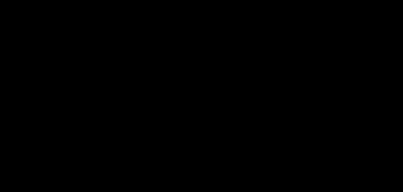 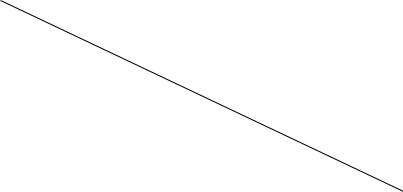 21П. п 10.9, 10.10 постановления Главного государственного санитарного врача РФ от 29 декабря 2010 г. N 189 г. Москва «Об утверждении СанПиН 2.4.2.2821-10 "Санитарно-эпидемиологические требования к условиям и организации обучения в общеобразовательных учреждениях"116Примерный недельный учебный план начального общего образованияобучающихся с задержкой психического развития (вариант 7.2)(вариант 1)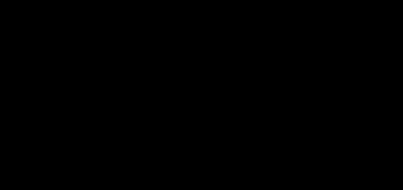 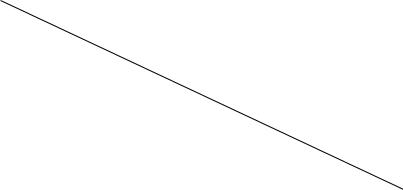 1184.3.2. Система условий реализации адаптированной основной общеобразовательной программы начального общего образованияТребования к условиям получения образования обучающимися с ЗПР определяются ФГОС НОО обучающихся с ОВЗ и представляют собой систему требований к кадровым, финансовым, материально-техническим и иным условиям реализации АООП НОО обучающихся с ЗПР и достижения планируемых результатов этой категорией обучающихся.Требования к условиям получения образования обучающимися с ЗПР представляют собой интегративное описание совокупности условий, необходимых для реализации АООП НОО, и структурируются по сферам ресурсного обеспечения. Интегративным результатом реализации указанных требований должно быть создание комфортной коррекционно-развивающей образовательной среды для обучающихся с ЗПР, построенной с учетом их образовательных потребностей, которая обеспечивает высокое качество образования, его доступность, открытость и привлекательность для обучающихся, их родителей (законных представителей), нравственное развитие обучающихся; гарантирует охрану и укрепление физического, психического и социального здоровья обучающихся.Система условий должна учитывать особенности Организации, а также её взаимодействие с социальными партнерами (как внутри системы образования, так и в рамках межведомственного взаимодействия).Кадровые условия (см. раздел 2.3.2)МБОУ Кагальницкая СОШ располагает необходимым кадровым потенциалом, адекватным развивающей образовательной парадигме федерального государственного образовательного стандарта начального общего образования.Кадры начальной школы имеют базовое профессиональное образование и необходимую квалификацию, способны к инновационной профессиональной деятельности, обладают необходимым уровнем методологической культуры и сформированной готовностью к непрерывному образованию в течение всей жизни.их компетентность входит осуществление обучения и воспитания младших школьников, использование современных образовательных, в том числе технологиисистемно-деятельностного метода, информационно-коммуникационных технологий обучения, способность эффективно применять учебно-методические, информационные и иные ресурсы реализации основной образовательной программы начального общего образования, постоянно развиваться в профессиональном отношении.Финансовые условияФинансовое обеспечение образования обучающихся с ЗПР осуществляется в соответствии с законодательством Российской Федерации и учетом особенностей, установленных Федеральным законом «Об образовании в Российской Федерации».Финансовое обеспечение должно соответствовать специфике кадровых и материально-технических условий, определенных для варианта 7.2. АООП НОО обучающихся с ЗПР.Финансовые условия реализации АООП НОО обучающихся с ЗПР должны:обеспечивать государственные гарантии прав обучающихся с ЗПР на получение бесплатного общедоступного образования, включая внеурочную деятельность;обеспечивать возможность исполнения требований ФГОС НОО обучающихся сОВЗ;обеспечивать реализацию обязательной части АООП НОО и части, формируемой участниками образовательных отношений, учитывая вариативность особых119образовательных потребностей и индивидуальных особенностей развития обучающихся с ЗПР;отражать структуру и объем расходов, необходимых для реализации АООП НОО и достижения планируемых результатов, а также механизм их формирования.Финансовое обеспечение реализации АООП НОО опирается на исполнение расходных обязательств, обеспечивающих конституционное право граждан на бесплатное и общедоступное общее образование. Объём действующих расходных обязательств отражаетсязадании учредителя по оказанию государственных (муниципальных) образовательных услуг в соответствии с требованиями ФГОС НОО обучающихся с ОВЗ.Нормативы определяются в соответствии с ФГОС НОО обучающихся с ОВЗ: специальными условиями получения образования (кадровыми, материально-техническими); расходами на оплату труда работников, реализующих АООПНОО;расходами на средства обучения и воспитания, коррекцию/компенсацию нарушений развития, включающими расходные и дидактические материалы, оборудование, инвентарь, электронные ресурсы, оплату услуг связи, в том числе расходами, связанными с подключением к информационно-телекоммуникационной сети Интернет;расходами, связанными с дополнительным профессиональным образованием руководящих и педагогических работников по профилю их деятельности;иными расходами, связанными с реализацией и обеспечением реализации АООПНОО, в том числе с круглосуточным пребыванием обучающихся с ОВЗ в Организации.Финансирование коррекционно-развивающей области должно осуществляться в объеме, предусмотренным законодательством.Структура расходов на образование включает:образование обучающегося с ЗПР на основе АООП НОО;сопровождение ребенка в период его нахождения в образовательной организации;консультирование родителей и членов семей по вопросам образования ребенка;обеспечение необходимым учебным, информационно-техническим оборудованием и учебно-дидактическим материалом.Материально-технические условияМатериально-техническое обеспечение МБОУ Кагальницкой СОШ это общие характеристики инфраструктуры, включая параметры информационно-образовательной среды.Материально-техническое обеспечение начального общего образования обучающихся с ЗПР отвечает не только общим, но и их особым образовательным потребностям. В связи с этим в структуре материально-технического обеспечения процесса образования должна быть отражена специфика требований к:организации пространства, в котором обучается ребенок с ЗПР;организации временного режима обучения;техническим средствам обучения, включая компьютерные инструменты обучения, ориентированные на удовлетворение особых образовательных потребностей обучающихся с ЗПР;учебникам, рабочим тетрадям, дидактическим материалам, отвечающим особым образовательным потребностям обучающихся с ЗПР и позволяющих реализовывать выбранный вариант программы.Требования к организации пространства120Пространство (прежде всего здание и прилегающая территория), в котором осуществляется образование обучающихся с ЗПР соответствует общим требованиям, предъявляемым к образовательным организациям, в частности:к соблюдению санитарно-гигиенических норм образовательного процесса (требования к водоснабжению, канализации, освещению, воздушно-тепловому режиму и т.д.);к обеспечению санитарно-бытовых (наличие оборудованных гардеробов, санузлов, мест личной гигиены и т.д.) и социально-бытовых условий (наличие оборудованного рабочего места, учительской и т.д.);к соблюдению пожарной и электробезопасности;к соблюдению требований охраны труда;к соблюдению своевременных сроков и необходимых объемов текущего и капитального ремонта и др.ЗДАНИЯ, ПОМЕЩЕНИЯ И ТЕРРИТОРИИ ШКОЛЫТребования к организации временного режимаВременной режим образования обучающихся с ЗПР (учебный год, учебная неделя, день) устанавливается в соответствии с законодательно закрепленными нормативами (ФЗ «Об образовании в РФ», СанПиН, приказы Министерства образования и др.), а также локальными актами образовательной организации.Организация временного режима обучения детей с ЗПР должна соответствовать их особым образовательным потребностям и учитывать их индивидуальные возможности.Сроки освоения АООП НОО обучающимися с ЗПР для варианта В7.2 составляют 5 лет (с обязательным введением 1 дополнительного класса).Устанавливается	следующая	продолжительность	учебного	года:1 – 1 дополнительный классы – 33 учебных недели; 2 – 4 классы – 34 учебных недели.Для	профилактики	переутомления	обучающихся	с	ЗПР	в	годовом	календарном121учебном плане рекомендуется предусмотреть равномерное распределение периодов учебного времени и каникул.Продолжительность учебной недели – 5 дней (при соблюдении гигиенических требований к максимальным величинам недельной образовательной нагрузки согласно СанПиН). Пятидневная рабочая неделя устанавливается в целях сохранения и укрепления здоровья обучающихся. Обучение проходит в одну смену. Продолжительность учебного дня для конкретного ребенка устанавливается образовательной организацией с учетом особых образовательных потребностей обучающегося, его готовности к нахождению в среде сверстников без родителей. Распорядок учебного дня обучающихся с ЗПР устанавливается с учетом их повышенной утомляемости в соответствии с требованиями к здоровьесбережению (регулируется объем нагрузки по реализации АООП НОО, время на самостоятельную учебную работу, время отдыха, удовлетворение потребностей обучающихся в двигательной активности). Целесообразно обучение по режиму продленного дня с организацией прогулки, питания, необходимых оздоровительных мероприятий.Количество часов, отведенных на освоение обучающимися с ЗПР учебного плана, состоящего из обязательной части и части, формируемой участниками образовательного процесса, не должно в совокупности превышать величину недельной образовательной нагрузки, установленную СанПиН. Образовательную недельную нагрузку необходимо равномерно распределять в течение учебной недели.Учебный день включает в себя специально организованные занятия / уроки, а также паузу, время прогулки, выполнение домашних заданий. Обучение и воспитание происходит, как в ходе занятий / уроков, так и во время другой (внеурочной) деятельности обучающегося в течение учебного дня.Учебные занятия начинаются не ранее 8.30 часов. Число уроков в день:для обучающихся 1 – 1 дополнительного классов – не должно превышать 4 уроков и один день в неделю – не более 5 уроков, за счет урока физической культуры;для обучающихся 2 – 4 классов – не более 5 уроков.Продолжительность учебных занятий не превышает 45 минут. При определении продолжительности занятий в 1–1 дополнительном классах используется «ступенчатый» режим обучения: в первом полугодии (в сентябре, октябре − по 3 урока в день по 35 минут каждый, в ноябре-декабре − по 4 урока по 35 минут каждый; январь-май − по 4 урока по 40 минут каждый)22.Продолжительность перемен между уроками составляет не менее 10 минут, большой перемены (после 2-го или 3-го уроков) - 20 - 30 минут. Вместо одной большой перемены допускается после 2-го и 3-го уроков устанавливать перемены по 20 минут каждая. Между началом коррекционных, внеклассных, факультативных занятий, кружков, секций и последним уроком рекомендуется устраивать перерыв продолжительностью не менее 45 минут.При обучении детей с ЗПР предусматривается специальный подход при комплектовании класса, в котором будет обучаться ребенок с ЗПР. Обучающиеся с ЗПР, осваивающие вариант 7.2 АООП НОО, обучаются в среде сверстников со сходными нарушениями развития в отдельных классах или в отдельных организациях, осуществляющих образовательную деятельность. Наполняемость класса не должна превышать 12 обучающихся.22П. п 10.9, 10.10 постановления Главного государственного санитарного врача РФ от 29 декабря 2010 г. Nг. Москва «Об утверждении СанПиН 2.4.2.2821-10 "Санитарно-эпидемиологические требования к условиям и организации обучения в общеобразовательных учреждениях"122Требования к техническим средствам обученияТехнические средства обучения дают возможность удовлетворить особые образовательные потребности обучающихся с ЗПР, способствуют мотивации учебной деятельности, развивают познавательную активность обучающихся. Успешному образованию обучающихся во многом способствуют технические средства, к которым относятся ассистирующие / вспомогательные технологии. Для достижения ребенком большей самостоятельности в передвижении, коммуникации и облегчения его доступа к образованию необходимо использовать вспомогательные средства и технологии с учетом степени и диапазона имеющихся у него нарушений (опорно-двигательного аппарата, сенсорной сферы, расстройства аутистического спектра и эмоционально-волевой сферы).Помимо вспомогательных функций, позволяющих ребенку получить адаптированный доступ к образованию, технические средства обучения (включая специализированные компьютерные устройства) дают возможность удовлетворить особые образовательные потребности обучающихся, способствуют мотивации учебной деятельности, позволяют получить качественные результат, даже когда возможности ребенка существенно ограничены.Наличие оргтехники и технических средств обучения в начальной школеМБОУ Кагальницкой СОШ созданы условия для функционирования современной информационно-образовательной среды, включающей электронные информационные ресурсы, электронные образовательные ресурсы, совокупность информационных технологий, телекоммуникационных технологий, соответствующих технических средств (в том числе, флеш-тренажеров, цифровых видео материалов и др.), обеспечивающих достижение каждым обучающимся максимально возможных для него результатов освоения АООП НОО.Требования к учебникам, рабочим тетрадям и специальным дидактическим материаламРеализация АООП НОО обучающихся с ЗПР предусматривает использование базовых учебников для сверстников без ограничений здоровья. С учётом особых образовательных потребностей обучающихся с ЗПР применяются специальные приложения и дидактические материалы (преимущественное использование натуральной и иллюстративной наглядности), рабочие тетради и пр. на бумажных и/или электронных носителях, обеспечивающих реализацию программы коррекционной работы и специальную поддержку освоения АООП НОО.Особые образовательные потребности обучающихся с ЗПР обусловливают необходимость специального подбора дидактического материала, преимущественное использование натуральной и иллюстративной наглядности.Освоение содержательной области «Филология» предполагает использование печатных пособий (наборы картинной азбуки; наборы предметных картинок; картинное лото; наборы сюжетных картинок по отдельным темам; различные виды словарей; репродукции123картин в соответствии с тематикой и видами работ); опорных таблиц по отдельным изучаемым темам; схем (звуко-буквенного разбора слова; разбора слов по составу и др.); дидактического раздаточного материала (карточки с заданиями); наборов ролевых игр, игрушек по отдельным темам; наборов муляжей (фрукты, овощи, ягоды и т.д.).Освоение содержательной области «Математика» предполагает использование разнообразного дидактического материала: предметов различной формы, величины, цвета, счетного материала; таблиц на печатной основе; калькулятора; измерительных инструментовприспособлений (размеченные и неразмеченные линейки, циркули, транспортиры, наборы угольников, мерки); демонстрационных пособий для изучения геометрических величин, геометрических фигур и тел; настольных развивающих игр.Формирование доступных представлений о мире и практики взаимодействия с окружающим миром в рамках содержательной области «Обществознание и естествознание (Окружающий мир)» происходит с использованием традиционных дидактических средств, с применением видео, проекционного оборудования, интернет ресурсов и печатных материалов, муляжей предметов, чучел животных и птиц. Обогащению опыта взаимодействия с окружающим миром способствует непосредственный контакт обучающихся с ЗПР с миром живой природы (растительным и животным). В качестве средств обучения могут выступать комнатные растения, оранжереи, живые уголки, расположенные в здании образовательной организации, а также теплицы, пришкольный участок и другие объекты на прилегающей к образовательной организации территории.Специальный учебный и дидактический материал необходим для образования обучающихся с ЗПР в области «Искусство». Освоение практики изобразительной деятельности, художественного ремесла и художественного творчества требует некоторых специфических инструментов (ножниц, кисточек и др.), а также большой объем расходных материалов (бумага, краски, пластилин, глина, клей и др.). Для развития изобразительной деятельности в доступные виды художественного ремесла (батик, керамика, ткачество, полиграфия и др.) необходимо безопасное оборудование для соответствующих мастерских. На занятиях музыкой важно обеспечить обучающимся с ЗПР использование доступных музыкальных инструментов (бубен, барабан, маракас и др.), а также оснастить актовые залы воспроизводящим, звукоусиливающим и осветительным оборудованием.Овладение обучающимися с ЗПР образовательной областью «Физическая культура» предполагает коррекцию двигательных навыков в процессе музыкально-ритмической и спортивной деятельности. Для этого необходимо наличие специальных предметов (лент, мячи, шары, обручи и др.); фонотеки с записями различных музыкальных произведений; наборов детских музыкальных инструментов (бубен, барабан, детское пианино и др.). Оборудование спортивного зала предполагает наличие необходимого спортивного инвентаря для овладения различными видами физкультурно-спортивной деятельности.Для овладения образовательной областью «Технологии» обучающимся с ЗПР необходимо использование специфических инструментов (кисти беличьи, кисти из щетины, стеки, ножницы, циркуль, линейки, угольники, иглы швейные с удлиненным (широким) ушком и др.) и расходных материалов (краски акварельные и гуашевые; фломастеры разного цвета; цветные карандаши; бумага рисовальная, бумага цветная разной плотности, картон цветной, серый, белый; бумага наждачная (крупнозернистая, мелкозернистая); бумага в крупную клетку; набор разноцветного пластилина; нитки (разные виды); ткани разных сортов и др.) в процессе формирования навыков ручного труда.Материально-техническое	обеспечение	коррекционных	курсов	включаетобеспечение кабинета психолога.124Материально-техническое оснащение кабинета психолога включает: учебный материал (методики с необходимым стимульным материалом для диагностики познавательной и эмоциональной сфер личности, поведения; методики с необходимым оснащением для проведения психо-коррекционной работы по отдельным направлениям); мебель и оборудование (стол и стул для психолога; шкаф для пособий и техники; уголок мягкой мебели (по возможности); рабочие места для детей); технические средства обучения; игрушки и игры (мячи, куклы, пирамиды, кубики, доски Сегена различной модификации; настольные игры); набор материалов для детского творчества (строительный материал, пластилин, краски, цветные карандаши, фломастеры, бумага, клей и т.д.).Обеспечение условий для организации обучения и взаимодействия специалистов, ихсотрудничества с родителями(законными представителями) обучающихсяТребования к материально­техническому обеспечению ориентированы не только на обучающегося, но и на всех участников процесса образования. Это обусловлено большей, чем в «норме», необходимостью индивидуализации процесса образования обучающихся с ЗПР. Специфика данной группы требований состоит в том, что все вовлечённые в процесс образования взрослые должны иметь неограниченный доступ к организационной технике либо специальному ресурсному центру в образовательной организации, где можно осуществлять подготовку необходимых индивидуализированных материалов для процесса обучения обучающегося с ЗПР. Предусматривается материально­техническая поддержка, в том числе сетевая, процесса координации и взаимодействия специалистов разного профиля, вовлечённых в процесс образования, родителей (законных представителей) обучающегося с ЗПР.Требования к материально-техническому обеспечению ориентированы не только на обучающихся, но и на всех участников процесса образования. Это обусловлено большей чем«норме» необходимостью индивидуализации процесса образования обучающихся. Специфика данной группы требований состоит в том, что все вовлечённые в процессобразования взрослые должны иметь неограниченный доступ к организационной технике, либо специальному ресурсному центру в образовательном учреждении, где можно осуществлять подготовку необходимых индивидуализированных материалов для процесса обучения ребёнка.школе обеспечена материально техническая поддержка процесса координации и взаимодействия специалистов разного профиля и родителей, вовлечённых в процесс образования информационно-техническими средствами (доступ в интернет, скайп и др.).Учебно-методическое и информационное обеспечение реализации АООП НОО обучающихся с ЗПР включает наличие информационно-библиотечного центра, учебных кабинетов и лабораторий, административных помещений, школьного сервера, школьного сайта, внутренней и внешней сети и направлено на создание доступа для всех участников образовательного процесса к любой информации, связанной с реализацией адаптированной основной образовательной программы начального общего образования, достижением планируемых результатов, организацией образовательного процесса и условиями его осуществления.Информационное обеспечение включает необходимую нормативную правовую базу образования обучающихся с ЗПР и характеристики предполагаемых информационных связей участников образовательного процесса.Информационно-методическое обеспечение реализации АООП НОО обучающихся с ЗПР направлено на обеспечение широкого, постоянного и устойчивого доступа для всех участников образовательного процесса к любой информации, связанной с реализацией125программы, планируемыми результатами, организацией образовательного процесса и условиями его осуществления.Образование обучающихся с ЗПР предполагает ту или иную форму и долю обязательной социальной интеграции обучающихся, что требует обязательного регулярногокачественного взаимодействия специалистов массового и специального образования. Предусматривается для тех и других специалистов возможность обратиться к информационным ресурсам в сфере специальной психологии и коррекционной педагогики, включая электронные библиотеки, порталы и сайты, дистанционный консультативный сервис, получить индивидуальную консультацию квалифицированных профильных специалистов. Также предусматривается организация регулярного обмена информацией между специалистами разного профиля, специалистами и семьей, включая сетевые ресурсытехнологии.Учебно-методические и информационные ресурсы – существенный и неотъемлемый компонент инфраструктуры школьного образования, инструментального сопровождения начального общего образования, в целом обеспечивающий результативность современного процесса обучения и воспитания, эффективность деятельности учителя и ученика средствами информационно-коммуникационного сопровождения.Учебно-методические и информационные ресурсы реализации адаптированной общеобразовательной программы начального общего образования обеспечивют:– управленческую деятельность администраторов начального общего образования, учебного плана, примерных учебных программ по предметам, образовательных программ образовательного учреждения, программ развития универсальных учебных действий, модели аттестации учащихся, рекомендаций по проектированию учебного процесса;– образовательную (учебную и внеучебную) деятельность обучающихся (печатные и электронные носители образовательной информации, мультимедийные, аудио- и видеоматериалы, цифровые образовательные ресурсы);– образовательную деятельность обучающих, учителей начальной  школы, психологов.126Блоки Темы Кол-во занятий Игры, упражнения Первичная диагностик Первичная диагностик 2 -Графический диктант Эльконина . -Матрицы Ровена (Детский вариант)  -Тест Керна-Йрасика -анализ умения делать движения на бытовом уровне (застегивание пуговиц, шнуровка ботинок); раскладывание серии сюжетных картинок   I. Признаки 	и свойства предметов 1. Цвет (основные, некоторые оттенки), форма (геометрические фигуры); сравнение предметов; классификация, обобщение 	по заданному признаку. 2 «Цветное лото»,  «Подбери пару»,  «Какой по цвету (форме)?»,  «Сравни предметы»,  «4й лишний», «Чей домик?»,  «Найди одинаковые картинки»,  «Одинаковые - разные» I. Признаки 	и свойства предметов 2. Величина (длина, ширина, высота, толщина), сравнение по размеру;   2 Подбери по размеру», «Найди пару», «Скажи наоборот», «Сравни предметы» и др. I. Признаки 	и свойства предметов 3. 	Сравнение множеств (больше, меньше, одинаково, поровну), уравнивание групп предметов. 2 Чего больше, чего меньше?», «Сделай поровну»,  «На сколько больше, на сколько меньше» II. Количество, счет,  вычислительные навыки 	Прямой счет и обратный; сравнение и уравнивание множеств 2 	«Какое число пропущено?»  «Найди друзей»,  	«Домики», «Найди пару», «Сравни числа» II. Количество, счет,  вычислительные навыки 2. Счет до 10, цифры 69, образование чисел 6,7,8,9,10, состав чисел; порядковый счет; сравнение и уравнивание множеств; ориентировка на числовой прямой.  2 «Какая цифра потерялась?», «Числовая улица»,   «Проверь соседа», «Угадай число»,  «Сравни числа»,   «Исправь ошибки» III. Пространственные и временные представления 1.Система Ориентировки в пространстве (на себе, от себя, от объекта). 2 «Что справа, что слева?», «Сзади - спереди», «Пол - потолок»  III. Пространственные и временные представления 2. 	Времена 	года, части 	суток, 	дни недели 2 «Назови по порядку» (части суток, времена года, дни недели), «Что пропущено?» «Исправь ошибки», «Угадай-ка», «Что перед, что после?» IV. Животный мир 1.Животные (домашние, дикие – средней полосы, холодных и жарких стран): внешний вид, повадки, детеныши, пища, жилище.  Составление рассказов. Сравнение, дифференциация, классификация.   2 «Кто живет в лесу, кто живет на ферме?»,  «Лото», «Сходства 	и отличия», «Узнай 	по описанию», «Помоги малышам», «Четвертый лишний»,  «Кто где живет?», «Составь рассказ», «Загадай загадку», «Что неправильно?». 2.Птицы (домашние, дикие - перелетные 	и зимующие):  внешний вид, повадки, детеныши, пища, жилище. Составление рассказов. 	Сравнение с животными, дифференциация, классификация 2 «Кто живет в лесу, кто живет на ферме?»,«Лото», «Сходства и отличия», «Узнай по описанию»,  «Помоги малышам», «Четвертый лишний», «Кто где живет?»,  	«Составь рассказ», «Загадай загадку», «Что неправильно?» «Кого много зимой в городе?».  3.Насекомые. Рыбы. Особенности строения тела, питание, вред и польз для человека. Сравнение и дифференциация. Составление рассказов.  2 «Кто где живет?», «Лото», «Отгадай загадку», «Загадай загадку»,  	«Кто лишний?», «Сходства и отличия», «Что перепутал художник?».  V. Растительный мир. 1. Овощи. Фрукты. Ягоды. Общие и существенные признаки. Сезонные изменения. Составление рассказов. 2 «Лото», «Что растет на огороде, что растет в саду?» «Сходства и отличия», «Узнай по описанию», «Что раньше, что позже?», «Времена года», «Готовим блюда из овощей, фруктов, ягод».  V. Растительный мир. 2. Деревья. Цветы. Грибы. Общие и существенные признаки. Сезонные изменения. Дифференциация. Составление рассказов.      2 «Лото», «Узнай по описанию», «Назови с какого дерева лист», «Садовник»,  «Где 	растут 	цветы?», загадки, «Составь рассказ». VI. Объекты ближайшего окружения Семья. Дом и его части. Мебель. Посуда. Электроприборы. Одежда. Обувь. Головные уборы. Профессии. Транспорт. Обобщение и сравнение. Составление рассказов.  2 «Кто старше, кто младше?», «Семья», «Строим дом», «Комната для куклы», «Из чего сделано?», «Узнай по описанию», «Четвертый лишний», «Какая посуда?», «Оденем Таню и Ваню», «Магазин», «Что для чего?», «Назови одним словом» Итоговая диагностика Итоговая диагностика 2 -Методика 	Э.Ф. Замбицявичене «Методика исследования умственных способностейдетей 7-10 лет» -Корректурная проба Бурдона. Рисуночный  вариант. Заучивание 10 слов. А.Р.Лурия Итого Итого 34 Ч. Блоки Тема Кол-во занятий Игры, упражнения, тесты Первичная диагностика  Первичная диагностика         2 (Детский вариант). Э.Ф. Замбицявичене «Методика 	изучения  словесно-логического мышления» Когнитивная сфера Внимание. Диагностика свойств внимания. Развитие произвольности и свойств внимания с помощью психотехнических, нейро-психологических приемов и кинезиологических упражнений  8 1. Диагностика свойств внимания. «Корректурная проба» Бурдона 	2. Комплекс 	упражнений по развитию объема и распределения внимания через психо-гимнастические упражнения («колечко», «кулак-ребро-ладонь»). 3. Комплекс упражнений по развитию устойчивости внимания: «ухо-нос», «корректурная проба разные варианты» 	4. Комплекс упражнений на развитие концентрации внимания (корректурная проба, «муха»,).  5. Комплекс упражнений по развитию переключения внимания («кулак-ребро-ладонь», «лезгинка», «ухо-нос»).6.Комплекс упражнений по развитию наблюдательности (игра «В гостях у Шерлока Холмса»). 7. Итоговое занятие по развитию свойств внимания.  Игра «Разведчики». Память. Диагностика свойств памяти Развитие памяти с помощью психотехнических        6 1. Диагностика. (А.Р.Лурия «Заучивание 10 слов»). 2. Упражнения по развитию зрительной памяти (работа по приемов. Обучение рациональной организации запоминания. образцу, 	воссоздание мысленных образов: Кубики Никитина, «Инопланитяне»). 4. Психо-гимнастика (кинезиологические упражнения для развития слуховой и моторно-слуховой: «Кулак- ребро-ладонь», «Паровозик»). 5. Упражнения по развитию ассоциативной и логической памяти (группировка по смыслу, ассоциации, по иск закономерностей, «ассоциативная память» по Лурия). 6. Упражнения для развития опосредованного произвольного долговременного запоминания (смысловые единицы, таинственные слова, «заучивание 10 слов» разные варианты по Лурия).  Мышление. Диагностика мыслительных процессов. Повышение умственной работоспособности с помощью психотехнических приемов 	по развитию мыслительных        10 1. Комплекс диагностических методик по выявлению мыслительных процессов.  2.Упражнения по развитию и закреплению компонентов наглядно-действенного мышления через конструирование. «Волшебные клеточки», процессов (наглядно-действенного, наглядно-образного, словесно-логического). Формирование 	у школьника положительной мотивации 	на познавательную деятельность. «Графические диктанты», рисование по образцу с помощью трафарета, «Симметрия», «Сложи фигуры» (из палочек, фигур, деталей).  3. Комплекс упражнений по развитию наглядно-образного мышления.(«на что похоже», «Кубики»,  «Фигуры из палочек» «Сложи узор». «Чего больше, чего меньше?», «Сделай поровну», «На сколько больше, на сколько меньше» «Кирпичики» Никитина) 4. Комплекс упражнений по развитию словесно-логического мышления. «Зашифрованное слово», «Закончи слово», «Составь цыпочку», «Подбери слова»,  «Слова-блезнецы», «Дай определение»….  Развитие эмоционально 	- волевой 	и коммуникативной сферы Повышение мотивации обучения через передачу положительных эмоций. Развитие коммуникативных навыков, формирование адаптивных форм поведения. Самопознание себя как личности       6 1. Диагностика личностной сферы (самооценка по Дембо Рубинштейн;, уровень тревожности по Филипсу). 2. Развитие коммуникативных способностей. Басня «Горная тропинка», «Поступки», «Что случилось?» 3.Формирование эмоциональной стабильности, осознание эмоций. Сказка  «Ежики», «Ассоциации» 4. Обучение приемам снятия агрессивных и негативных эмоций и тревожного состояния.  «Дождь в лесу», «Порхание бабочки» 5. Комплекс упражнений на формирование адекватного отношения к себе. «Волшебный стул», «Сказка про Энни».«Итоговая диагностика «Итоговая диагностика       2 «Заучивание 10 слов» А.Р.Лурия, Э.Ф.Замбицявичене. Методика исследования словесно-логического мышления»,   Тест Бурдона «Корректурная проба» буквенный вариант Итого Итого 34 ч Блоки Тема Тема Кол-во занятий Игры, упражнения, тесты Первичная диагностика Первичная диагностика Первичная диагностика 2 Э.Ф.Замбицявичене «Методика изучения умственных способностей детей 7-10 лет»; 3 класс «Несуществующее животное» «Незаконченное предложение»; набор сюжетных картинок с различным содержанием ситуаций, подлежащих оценке.   Когнитивная сфера Внимание. Диагностика свойств внимания. Развитие произвольности и свойств внимания с помощью психотехнических, нейропсихологичес ких приемов.  Внимание. Диагностика свойств внимания. Развитие произвольности и свойств внимания с помощью психотехнических, нейропсихологичес ких приемов.  8 1. Диагностика свойств внимания. (Таблицы Шульте, Корректурная проба Бурдона) 2.Картотека игр на внимание. 3.Упр. «Рисование с помощью шаблонов» - нарисовать картину с помощью шаблонов геометрических фигур; аппликация из цветной бумаги в виде сюжета из геометрических фигур. 4. «Кирпичики» «кубики для всех» Никитина.»  Память. Диагностика свойств памяти Развитие памяти с помощью психотехнических приемов. Обучение рациональной организации Память. Диагностика свойств памяти Развитие памяти с помощью психотехнических приемов. Обучение рациональной организации 6 1.Выявление ведущего типа памяти через диагностику свойств памяти.(Тесты на смысловую механическую, долговременную кратковременную, зрительную-слуховую память) 2. Упражнения по развитию зрительной памяти (работа по образцу, воссоздание запоминания.  запоминания.  мысленных образов: Кубики для всех Никитина. Упр. «Чего не стало», «Найди сходства и различие» 	4. Психогимнастика (кинезиологич еские упражнения для развития слуховой и моторно-слуховой памяти «Кулак ребро-ладонь», «Лезгинка»). 5. Упражнения по развитию ассоциативной и  логической памяти (группировка по смыслу, ассоциации, поиск закономерностей, «ассоциативная память» по Лурия Мышление. Повышение умственной работоспособности с помощью психотехнических приемов по развитию мыслительных процессов (наглядно-действенного, наглядно-образного, словесно-логического). Формирование у школьника положительной 	мотивации на познавательную деятельность. Мышление. Повышение умственной работоспособности с помощью психотехнических приемов по развитию мыслительных процессов (наглядно-действенного, наглядно-образного, словесно-логического). Формирование у школьника положительной 	мотивации на познавательную деятельность. 10 Упражнения по развитию и закреплению компонентов наглядно-действенного мышления через конструи рование.(Кубики Никитина. Все варианты.) 3. Комплекс упражнений по развитию наглядно-образного мышления. Все варианты «Кубики Никитина» («Спички», «Тест Торренса») 4. Комплекс упражнений по развитию словесно-логического мышления. «Зашифрованное слово», «Закончи слово», «Составь цыпочку», «Подбери слова», «Слова-близнецы», «Дай определение»  Развитие эмоционально - волевой и коммуникативной  сферы Обучение нормам социально-правильного поведения, формирование представления добре и зле, дружбе взаимопомощи, социальных отношениях.   о и 6 «Снежное королевство» - царство холодных равнодушных людей. Игры на понимание разных эмоциональных состоянии, черт характера. «Морозко» любит детей, умеющих вести себя с другими людьми. Сказко-терапия, драматизация, моделирование проблемных ситуаций «Цветик-семицветик» - девочка помогла исцелить больного мальчика. Игры на развитие  быстроты и точности при действии наглядных звуковых или вербальных сигналов. «Заяц-хваста» или Я хочу быть успешным! Игры на понимание разных эмоциональных состояний, отдельных черт характера; игры с условиями: «да» и «нет» не говорите;   Итоговая диагностика Итоговая диагностика Итоговая диагностика 2 Э.Ф.Замбицявичене. Методика изучения умственных способностей детей 7-10 лет». Тест Бурдона «Корректурная проба» буквенный вариант Итого Итого Итого Итого 34ч Блоки Тема Тема Кол-во занятий Игры, тесты. упражнения, Первичная диагностика Первичная диагностика Первичная диагностика 4 Тест Тулуз-Пьерона (диагностика  ММД)  «Пиктограмма.А.Р. Лурия»(связь памяти и мышления) Матрицы Равена. Детский вариант. Методика определения уровня личностной тревожности Ч.Спилбергера. Методом наблюдения определить социметрический статус в классе.  (диагностика  ММД)  «Пиктограмма.А.Р. Лурия»(связь памяти и мышления) Матрицы Равена. Детский вариант. Методика определения уровня личностной тревожности Ч.Спилбергера. Методом наблюдения определить социметрический статус в классе.  I.Когнитивная сфера Внимание. 	Развитие произвольности свойств внимания и 5 1.Комплекс упражнений по развитию устойчивости внимания: 2.Упр. «Найти ошибки в алфавите, в тексте. «Зашифрованные слова» «Раздели на группы» «Корректурная проба разные варианты» 4. Комплекс упражнений на 	развитие концентрации внимания (Таблицы Шульте разные варианты.). 6.Комплекс упражнений по развитию наблюдательности: «Скрытая подсказка», «Запрещенная буква»  1.Комплекс упражнений по развитию устойчивости внимания: 2.Упр. «Найти ошибки в алфавите, в тексте. «Зашифрованные слова» «Раздели на группы» «Корректурная проба разные варианты» 4. Комплекс упражнений на 	развитие концентрации внимания (Таблицы Шульте разные варианты.). 6.Комплекс упражнений по развитию наблюдательности: «Скрытая подсказка», «Запрещенная буква»  Память. Развитие памяти с помощью психотехнических приемов. Обучение рациональной организации запоминания.         5 1.Упражнения по развитию зрительной памяти (работа по образцу, воссоздание мысленных образов: Кубики для всех Никитина. Упр. «Вспомни слова по порядку», «Найди сходства и различие», «Лица» 	4. 1.Упражнения по развитию зрительной памяти (работа по образцу, воссоздание мысленных образов: Кубики для всех Никитина. Упр. «Вспомни слова по порядку», «Найди сходства и различие», «Лица» 	4. Психо-гимнастика (кинезиологические упражнения для развития слуховой и моторно-слуховой памяти «Отгадай слово по жесту.», «Колпак мой треугольный»). 5. Упражнения по развитию ассоциативной и логической памяти (Вспомни антонимы, синонимы, «ассоциативная память» по Лурия). Психо-гимнастика (кинезиологические упражнения для развития слуховой и моторно-слуховой памяти «Отгадай слово по жесту.», «Колпак мой треугольный»). 5. Упражнения по развитию ассоциативной и логической памяти (Вспомни антонимы, синонимы, «ассоциативная память» по Лурия). Мышление. Повышение умственной работоспособности с помощью психотехнических приемов по развитию мыслительных процессов (наглядно-действенного, наглядно-образного, словесно-логического). 	Формирование у школьника положительной мотивации 	на познавательную деятельность Мышление. Повышение умственной работоспособности с помощью психотехнических приемов по развитию мыслительных процессов (наглядно-действенного, наглядно-образного, словесно-логического). 	Формирование у школьника положительной мотивации 	на познавательную деятельность 10 Упражнения по развитию и закреплению компонентов наглядно-действенного мышления через конструирование. (Кубики Никитина. Все варианты. Все уровни.) 3. Комплекс упражнений по развитию наглядно-образного мышления. («Нарисуй свое настроение», «Ассоциации») 4. Комплекс упражнений по развитию словесно-логического мышления. «мини тесты на аналогию, обобщение, сравнение». Упражнения по развитию и закреплению компонентов наглядно-действенного мышления через конструирование. (Кубики Никитина. Все варианты. Все уровни.) 3. Комплекс упражнений по развитию наглядно-образного мышления. («Нарисуй свое настроение», «Ассоциации») 4. Комплекс упражнений по развитию словесно-логического мышления. «мини тесты на аналогию, обобщение, сравнение». Развитие эмоционально – волевой и коммуникатив- ной   сферы Научить понимать себя, взаимодействовать со сверстниками и взрослыми Научить понимать себя, взаимодействовать со сверстниками и взрослыми        6 1 Упр. «Кто Я! «Скажи: «Нет!» - опасным ситуациям. Игры на развитие быстроты и точности при действии наглядных звуковых или вербальных сигналов. «Заяц-хваста» или Я хочу быть успешным! Игры на понимание разных эмоциональных состояний, отдельных черт характера; игры с условиями: «да» и «нет» не говорите;   1 Упр. «Кто Я! «Скажи: «Нет!» - опасным ситуациям. Игры на развитие быстроты и точности при действии наглядных звуковых или вербальных сигналов. «Заяц-хваста» или Я хочу быть успешным! Игры на понимание разных эмоциональных состояний, отдельных черт характера; игры с условиями: «да» и «нет» не говорите;   Итоговая диагностика Итоговая диагностика Итоговая диагностика       2 Э.Ф.Замбицявичене. Методика исследования словесно-логического мышления»,   Тест 	Бурдона «Корректурная 	проба» буквенный вариант Э.Ф.Замбицявичене. Методика исследования словесно-логического мышления»,   Тест 	Бурдона «Корректурная 	проба» буквенный вариант Итого Итого Итого 34Ч №/СпециалистыФункцииКол-вопспециа-листов внач.шк.1.учительОрганизация условий для успешного продвижения4ребенка   в   рамках   образовательного   процессаобеспечивает реализацию  вариативной части ООПНОО2.психологПомощьпедагогув выявлении условий,1необходимых для развития ребенка в соответствии сеговозрастнымивозрастнымиииндивидуальнымииндивидуальнымиособенностямиособенностями3.библиотекарьОбеспечивает   интеллектуальный   и   физическийОбеспечивает   интеллектуальный   и   физическийОбеспечивает   интеллектуальный   и   физическийОбеспечивает   интеллектуальный   и   физическийОбеспечивает   интеллектуальный   и   физическийОбеспечивает   интеллектуальный   и   физический1доступ   к   информации,   участвует   в   процесседоступ   к   информации,   участвует   в   процесседоступ   к   информации,   участвует   в   процесседоступ   к   информации,   участвует   в   процесседоступ   к   информации,   участвует   в   процесседоступ   к   информации,   участвует   в   процессевоспитаниявоспитаниякультурногокультурногоигражданскогосамосознания,самосознания,содействуетсодействуетформированиюинформационной   компетентности   уч-ся   путеминформационной   компетентности   уч-ся   путеминформационной   компетентности   уч-ся   путеминформационной   компетентности   уч-ся   путеминформационной   компетентности   уч-ся   путеминформационной   компетентности   уч-ся   путемобучения  поиску,  анализу,  оценке  и  обработкеобучения  поиску,  анализу,  оценке  и  обработкеобучения  поиску,  анализу,  оценке  и  обработкеобучения  поиску,  анализу,  оценке  и  обработкеобучения  поиску,  анализу,  оценке  и  обработкеобучения  поиску,  анализу,  оценке  и  обработкеинформацииинформации4.административныйОбеспечивает  для  специалистов  ОУ  условия  дляОбеспечивает  для  специалистов  ОУ  условия  дляОбеспечивает  для  специалистов  ОУ  условия  дляОбеспечивает  для  специалистов  ОУ  условия  дляОбеспечивает  для  специалистов  ОУ  условия  дляОбеспечивает  для  специалистов  ОУ  условия  для3персоналэффективной  работы,  осуществляет  контроль  иэффективной  работы,  осуществляет  контроль  иэффективной  работы,  осуществляет  контроль  иэффективной  работы,  осуществляет  контроль  иэффективной  работы,  осуществляет  контроль  иэффективной  работы,  осуществляет  контроль  итекущую организационную работутекущую организационную работутекущую организационную работутекущую организационную работутекущую организационную работу5.медицинская сестраОбеспечивает   первую   медицинскую   помощь   иОбеспечивает   первую   медицинскую   помощь   иОбеспечивает   первую   медицинскую   помощь   иОбеспечивает   первую   медицинскую   помощь   иОбеспечивает   первую   медицинскую   помощь   иОбеспечивает   первую   медицинскую   помощь   и0диагностику   и   выработку   рекомендаций   подиагностику   и   выработку   рекомендаций   подиагностику   и   выработку   рекомендаций   подиагностику   и   выработку   рекомендаций   подиагностику   и   выработку   рекомендаций   подиагностику   и   выработку   рекомендаций   посохранению  и  укреплению  здоровья,  организуетсохранению  и  укреплению  здоровья,  организуетсохранению  и  укреплению  здоровья,  организуетсохранению  и  укреплению  здоровья,  организуетсохранению  и  укреплению  здоровья,  организуетсохранению  и  укреплению  здоровья,  организуетдиспансеризацию и вакцинацию школьниковдиспансеризацию и вакцинацию школьниковдиспансеризацию и вакцинацию школьниковдиспансеризацию и вакцинацию школьниковдиспансеризацию и вакцинацию школьниковдиспансеризацию и вакцинацию школьников6.информационно-Обеспечивает  функционирование  информационнойОбеспечивает  функционирование  информационнойОбеспечивает  функционирование  информационнойОбеспечивает  функционирование  информационнойОбеспечивает  функционирование  информационнойОбеспечивает  функционирование  информационной1технологическийструктуры  (включаяструктуры  (включаяструктуры  (включаяремонттехники,  системноетехники,  системноеперсоналадминистрирование,  поддержание  сайта  школы  иадминистрирование,  поддержание  сайта  школы  иадминистрирование,  поддержание  сайта  школы  иадминистрирование,  поддержание  сайта  школы  иадминистрирование,  поддержание  сайта  школы  иадминистрирование,  поддержание  сайта  школы  ипр.)7ПедагогОрганизация условий для успешного продвиженияОрганизация условий для успешного продвиженияОрганизация условий для успешного продвиженияОрганизация условий для успешного продвиженияОрганизация условий для успешного продвиженияОрганизация условий для успешного продвижения2дополнительногоребенка в рамках дополнительного образованияребенка в рамках дополнительного образованияребенка в рамках дополнительного образованияребенка в рамках дополнительного образованияребенка в рамках дополнительного образованияребенка в рамках дополнительного образованияобразованияНачалоРежимное мероприятиеОкончание8-001  урок8-358-452 урок9-209-303 урок10.05Большая перемена10.254 урок11.00Большая перемена11.205 урок11.55НачалоРежимное мероприятиеОкончание1238-001  урок8-458-552 урок9-409-503 урок10.35Большая перемена10.554 урок11.40Большая перемена12-005 урок12-45НачалоРежимное мероприятиеОкончание1238-001  урок8-458-552 урок9-409-503 урок10.35Большая перемена10.554 урок11.40Большая перемена12-005 урок12-4512-556 урок13-4013.507 урок14.3514.458 урок15.30Психологическая диагностикаПсихологическая диагностикаПсихологическая диагностикаПсихологическая диагностикаПсихологическая диагностикаПсихологическая диагностикаПсихологическая диагностикаПсихологическая диагностикаПсихологическая диагностикаПсихологическая диагностикаПсихологическая диагностикаСентябрьСентябрьТест АйзенкаТест АйзенкаТест АйзенкаТест АйзенкаТест АйзенкаТест АйзенкаТест АйзенкаТест АйзенкаТест АйзенкаОктябрьОктябрьШТУРШТУРШТУРШТУРШТУРШТУРШТУРШТУРШТУРНоябрьНоябрьИзучение отношения к учебным предметам (по Г.Н.Казанцевой)Изучение отношения к учебным предметам (по Г.Н.Казанцевой)Изучение отношения к учебным предметам (по Г.Н.Казанцевой)Изучение отношения к учебным предметам (по Г.Н.Казанцевой)Изучение отношения к учебным предметам (по Г.Н.Казанцевой)Изучение отношения к учебным предметам (по Г.Н.Казанцевой)Изучение отношения к учебным предметам (по Г.Н.Казанцевой)Изучение отношения к учебным предметам (по Г.Н.Казанцевой)Изучение отношения к учебным предметам (по Г.Н.Казанцевой)ДекабрьДекабрьТест-опросник Г.ШмишекаТест-опросник Г.ШмишекаТест-опросник Г.ШмишекаТест-опросник Г.ШмишекаТест-опросник Г.ШмишекаТест-опросник Г.ШмишекаТест-опросник Г.ШмишекаТест-опросник Г.ШмишекаТест-опросник Г.ШмишекаЯнварьЯнварьТест «Восприятие группы индивидом»Тест «Восприятие группы индивидом»Тест «Восприятие группы индивидом»Тест «Восприятие группы индивидом»Тест «Восприятие группы индивидом»Тест «Восприятие группы индивидом»Тест «Восприятие группы индивидом»Тест «Восприятие группы индивидом»Тест «Восприятие группы индивидом»ФевральФевральИсследование самооценки подростка (опросник Г.Н.Казанцевой)Исследование самооценки подростка (опросник Г.Н.Казанцевой)Исследование самооценки подростка (опросник Г.Н.Казанцевой)Исследование самооценки подростка (опросник Г.Н.Казанцевой)Исследование самооценки подростка (опросник Г.Н.Казанцевой)Исследование самооценки подростка (опросник Г.Н.Казанцевой)Исследование самооценки подростка (опросник Г.Н.Казанцевой)Исследование самооценки подростка (опросник Г.Н.Казанцевой)Исследование самооценки подростка (опросник Г.Н.Казанцевой)МартМартОпросник Басса-ДаркиОпросник Басса-ДаркиОпросник Басса-ДаркиОпросник Басса-ДаркиОпросник Басса-ДаркиОпросник Басса-ДаркиОпросник Басса-ДаркиОпросник Басса-ДаркиОпросник Басса-ДаркиАпрельАпрельОценка волевых качеств подростков (по И.А.Высоцкому)Оценка волевых качеств подростков (по И.А.Высоцкому)Оценка волевых качеств подростков (по И.А.Высоцкому)Оценка волевых качеств подростков (по И.А.Высоцкому)Оценка волевых качеств подростков (по И.А.Высоцкому)Оценка волевых качеств подростков (по И.А.Высоцкому)Оценка волевых качеств подростков (по И.А.Высоцкому)Оценка волевых качеств подростков (по И.А.Высоцкому)Оценка волевых качеств подростков (по И.А.Высоцкому)МайМайПостроение личного профиля с помощью опросника Р.Б.КеттллаПостроение личного профиля с помощью опросника Р.Б.КеттллаПостроение личного профиля с помощью опросника Р.Б.КеттллаПостроение личного профиля с помощью опросника Р.Б.КеттллаПостроение личного профиля с помощью опросника Р.Б.КеттллаПостроение личного профиля с помощью опросника Р.Б.КеттллаПостроение личного профиля с помощью опросника Р.Б.КеттллаПостроение личного профиля с помощью опросника Р.Б.КеттллаПостроение личного профиля с помощью опросника Р.Б.КеттллаКоррекционно-развивающая  работа по программе О.В.Расуловой «Жизненные трудности человека. На пороге взросления»Коррекционно-развивающая  работа по программе О.В.Расуловой «Жизненные трудности человека. На пороге взросления»Коррекционно-развивающая  работа по программе О.В.Расуловой «Жизненные трудности человека. На пороге взросления»Коррекционно-развивающая  работа по программе О.В.Расуловой «Жизненные трудности человека. На пороге взросления»Коррекционно-развивающая  работа по программе О.В.Расуловой «Жизненные трудности человека. На пороге взросления»Коррекционно-развивающая  работа по программе О.В.Расуловой «Жизненные трудности человека. На пороге взросления»Коррекционно-развивающая  работа по программе О.В.Расуловой «Жизненные трудности человека. На пороге взросления»Коррекционно-развивающая  работа по программе О.В.Расуловой «Жизненные трудности человека. На пороге взросления»Коррекционно-развивающая  работа по программе О.В.Расуловой «Жизненные трудности человека. На пороге взросления»Коррекционно-развивающая  работа по программе О.В.Расуловой «Жизненные трудности человека. На пороге взросления»Коррекционно-развивающая  работа по программе О.В.Расуловой «Жизненные трудности человека. На пороге взросления»№№№Тема занятияТема занятияТема занятияТема занятияКол-во часовДатаДатаДата111Каков я на самом деле?Каков я на самом деле?Каков я на самом деле?Каков я на самом деле?313.09;11.10;15.1113.09;11.10;15.1113.09;11.10;15.11222Мужество и трусость. Каковы их последствияМужество и трусость. Каковы их последствияМужество и трусость. Каковы их последствияМужество и трусость. Каковы их последствия313.12;17.01;07.0213.12;17.01;07.0213.12;17.01;07.02333Общение и его роль в трудных жизненных ситуацияхОбщение и его роль в трудных жизненных ситуацияхОбщение и его роль в трудных жизненных ситуацияхОбщение и его роль в трудных жизненных ситуациях314.03;11.04;17.0514.03;11.04;17.0514.03;11.04;17.05Консультирование по вопросам социально-психологической реабилитацииКонсультирование по вопросам социально-психологической реабилитацииКонсультирование по вопросам социально-психологической реабилитацииКонсультирование по вопросам социально-психологической реабилитацииКонсультирование по вопросам социально-психологической реабилитацииКонсультирование по вопросам социально-психологической реабилитацииКонсультирование по вопросам социально-психологической реабилитацииКонсультирование по вопросам социально-психологической реабилитацииКонсультирование по вопросам социально-психологической реабилитацииКонсультирование по вопросам социально-психологической реабилитацииКонсультирование по вопросам социально-психологической реабилитацииСентябрь-октябрьСентябрь-октябрьСентябрь-октябрьКакой я человек? Какой я человек? Какой я человек? Какой я человек? Какой я человек? Какой я человек? 13.09; 11.1013.09; 11.10Ноябрь-декабрьНоябрь-декабрьНоябрь-декабрьЖизненные трудности человекаЖизненные трудности человекаЖизненные трудности человекаЖизненные трудности человекаЖизненные трудности человекаЖизненные трудности человека15.11;13.1215.11;13.12Январь-февральЯнварь-февральЯнварь-февральПринятие себяПринятие себяПринятие себяПринятие себяПринятие себяПринятие себя17.01;07.0217.01;07.02Март-майМарт-майМарт-майТрудности человека, связанные с общениемТрудности человека, связанные с общениемТрудности человека, связанные с общениемТрудности человека, связанные с общениемТрудности человека, связанные с общениемТрудности человека, связанные с общениемТрудности человека, связанные с общением14.03;11.04;17.05Консультативная работа с родителями (законными представителями)Консультативная работа с родителями (законными представителями)Консультативная работа с родителями (законными представителями)Консультативная работа с родителями (законными представителями)Консультативная работа с родителями (законными представителями)Консультативная работа с родителями (законными представителями)Консультативная работа с родителями (законными представителями)Консультативная работа с родителями (законными представителями)Консультативная работа с родителями (законными представителями)Консультативная работа с родителями (законными представителями)Консультативная работа с родителями (законными представителями)№Тема занятийТема занятийТема занятийКол-во часовДатаЗадачиЗадачиЗадачиЗадачиЗадачи1Роль родителей в обученииРоль родителей в обученииРоль родителей в обучении111.09Перечислить традиционные объяснения неудовлетворительной неуспеваемости и плохого поведения учащегося, мотивировать родителей к участию в обучении и воспитанииПеречислить традиционные объяснения неудовлетворительной неуспеваемости и плохого поведения учащегося, мотивировать родителей к участию в обучении и воспитанииПеречислить традиционные объяснения неудовлетворительной неуспеваемости и плохого поведения учащегося, мотивировать родителей к участию в обучении и воспитанииПеречислить традиционные объяснения неудовлетворительной неуспеваемости и плохого поведения учащегося, мотивировать родителей к участию в обучении и воспитанииПеречислить традиционные объяснения неудовлетворительной неуспеваемости и плохого поведения учащегося, мотивировать родителей к участию в обучении и воспитании2Ресурсы родителейРесурсы родителейРесурсы родителей116.10Способствовать пониманию, что нет готовых ответов на все вопросы и ресурсов для осуществления всех планов; довести до осознания родителей своих возможностей и опыта преодоления трудностейСпособствовать пониманию, что нет готовых ответов на все вопросы и ресурсов для осуществления всех планов; довести до осознания родителей своих возможностей и опыта преодоления трудностейСпособствовать пониманию, что нет готовых ответов на все вопросы и ресурсов для осуществления всех планов; довести до осознания родителей своих возможностей и опыта преодоления трудностейСпособствовать пониманию, что нет готовых ответов на все вопросы и ресурсов для осуществления всех планов; довести до осознания родителей своих возможностей и опыта преодоления трудностейСпособствовать пониманию, что нет готовых ответов на все вопросы и ресурсов для осуществления всех планов; довести до осознания родителей своих возможностей и опыта преодоления трудностей3Участие родителей в обучении и воспитанииУчастие родителей в обучении и воспитанииУчастие родителей в обучении и воспитании120.11Дать определение активному и пассивному участию родителей в обучении и воспитании; привести примеры активного участияДать определение активному и пассивному участию родителей в обучении и воспитании; привести примеры активного участияДать определение активному и пассивному участию родителей в обучении и воспитании; привести примеры активного участияДать определение активному и пассивному участию родителей в обучении и воспитании; привести примеры активного участияДать определение активному и пассивному участию родителей в обучении и воспитании; привести примеры активного участия4Общение: умение слушатьОбщение: умение слушатьОбщение: умение слушать211.1222.01Показать родителям значение умения слушать; предоставить возможность применить примеры умения слушать на практикеПоказать родителям значение умения слушать; предоставить возможность применить примеры умения слушать на практикеПоказать родителям значение умения слушать; предоставить возможность применить примеры умения слушать на практикеПоказать родителям значение умения слушать; предоставить возможность применить примеры умения слушать на практикеПоказать родителям значение умения слушать; предоставить возможность применить примеры умения слушать на практике5Общение: умение говоритьОбщение: умение говоритьОбщение: умение говорить119.02Показать родителям важность «Я-высказываний» Показать родителям важность «Я-высказываний» Показать родителям важность «Я-высказываний» Показать родителям важность «Я-высказываний» Показать родителям важность «Я-высказываний» 6Принятие решенийПринятие решенийПринятие решений119.03Познакомить родителей с этапами принятий решений; предоставить родителям возможность применить навык принятия решений на практикеПознакомить родителей с этапами принятий решений; предоставить родителям возможность применить навык принятия решений на практикеПознакомить родителей с этапами принятий решений; предоставить родителям возможность применить навык принятия решений на практикеПознакомить родителей с этапами принятий решений; предоставить родителям возможность применить навык принятия решений на практикеПознакомить родителей с этапами принятий решений; предоставить родителям возможность применить навык принятия решений на практике7Разрешение конфликтовРазрешение конфликтовРазрешение конфликтов223.0421.05Познакомить родителей с этапами разрешения конфликтов; дать возможность поупражняться в разрешении конфликтовПознакомить родителей с этапами разрешения конфликтов; дать возможность поупражняться в разрешении конфликтовПознакомить родителей с этапами разрешения конфликтов; дать возможность поупражняться в разрешении конфликтовПознакомить родителей с этапами разрешения конфликтов; дать возможность поупражняться в разрешении конфликтовПознакомить родителей с этапами разрешения конфликтов; дать возможность поупражняться в разрешении конфликтовВиды деятельностиВиды деятельностиВиды деятельностиФормы занятий1.ПолучениеПолучениепервоначальныхпервоначальных- Беседы,представленийпредставленийоконституцииРФ,- классные часы,ознакомление с государственной символикойознакомление с государственной символикойознакомление с государственной символикойознакомление с государственной символикойознакомление с государственной символикой- чтение книг,–   Гербом,   Флагом;   гербом   и   флагом–   Гербом,   Флагом;   гербом   и   флагом–   Гербом,   Флагом;   гербом   и   флагом–   Гербом,   Флагом;   гербом   и   флагом–   Гербом,   Флагом;   гербом   и   флагом- изучение предметов (окружающий мир,Ростовской областиРостовской областиРостовской областилитературное чтение)2.ОзнакомлениеОзнакомлениесгероическимисгероическими- Беседы,страницамиисторииРоссии,жизньюстраницамиисторииРоссии,жизньюстраницамиисторииРоссии,жизньюстраницамиисторииРоссии,жизньюстраницамиисторииРоссии,жизнью- экскурсии,замечательныхзамечательныхлюдей,явивших   примерыявивших   примеры- просмотр кинофильмов,8181гражданскогогражданскогогражданскогослужения,служения,исполнениеисполнениеисполнение-   путешествие   по   историческим   и-   путешествие   по   историческим   и-   путешествие   по   историческим   ипатриотического   долга,   с   обязанностямипатриотического   долга,   с   обязанностямипатриотического   долга,   с   обязанностямипатриотического   долга,   с   обязанностямипатриотического   долга,   с   обязанностямипатриотического   долга,   с   обязанностямипатриотического   долга,   с   обязанностямипатриотического   долга,   с   обязанностямипамятным местам,памятным местам,гражданинагражданина-сюжетно-ролевые игры гражданского и-сюжетно-ролевые игры гражданского и-сюжетно-ролевые игры гражданского иисторико-патриотического содержания,историко-патриотического содержания,историко-патриотического содержания,- изучение предметов (окружающий мир,- изучение предметов (окружающий мир,- изучение предметов (окружающий мир,литературное чтение)литературное чтение)3. Ознакомление с историей и культурой3. Ознакомление с историей и культурой3. Ознакомление с историей и культурой3. Ознакомление с историей и культурой3. Ознакомление с историей и культурой3. Ознакомление с историей и культурой3. Ознакомление с историей и культурой3. Ознакомление с историей и культурой- Беседы,родного    края,    народным    творчеством,родного    края,    народным    творчеством,родного    края,    народным    творчеством,родного    края,    народным    творчеством,родного    края,    народным    творчеством,родного    края,    народным    творчеством,родного    края,    народным    творчеством,родного    края,    народным    творчеством,- сюжетно-ролевые игры,- сюжетно-ролевые игры,этнокультурными  традициями,  фольклором,этнокультурными  традициями,  фольклором,этнокультурными  традициями,  фольклором,этнокультурными  традициями,  фольклором,этнокультурными  традициями,  фольклором,этнокультурными  традициями,  фольклором,этнокультурными  традициями,  фольклором,этнокультурными  традициями,  фольклором,- просмотр кинофильмов,- просмотр кинофильмов,особенностями быта народов Россииособенностями быта народов Россииособенностями быта народов Россииособенностями быта народов Россииособенностями быта народов Россииособенностями быта народов России- уроки-путешествия,- уроки-путешествия,- творческие конкурсы,- творческие конкурсы,- фестивали,- тематические праздники,- тематические праздники,-экскурсии,- изучение предметов (окружающий мир,- изучение предметов (окружающий мир,- изучение предметов (окружающий мир,литературное чтение)литературное чтение)4. Знакомство с важнейшими событиями4. Знакомство с важнейшими событиями4. Знакомство с важнейшими событиями4. Знакомство с важнейшими событиями4. Знакомство с важнейшими событиями4. Знакомство с важнейшими событиями4. Знакомство с важнейшими событиями4. Знакомство с важнейшими событиями- Беседы,в  истории  нашей  страны,  содержанием  ив  истории  нашей  страны,  содержанием  ив  истории  нашей  страны,  содержанием  ив  истории  нашей  страны,  содержанием  ив  истории  нашей  страны,  содержанием  ив  истории  нашей  страны,  содержанием  ив  истории  нашей  страны,  содержанием  ив  истории  нашей  страны,  содержанием  и- классные часы,- классные часы,значением государственных праздниковзначением государственных праздниковзначением государственных праздниковзначением государственных праздниковзначением государственных праздниковзначением государственных праздниковзначением государственных праздниковзначением государственных праздников- просмотр учебных фильмов,- просмотр учебных фильмов,-мероприятия  и  события,  посвящённые-мероприятия  и  события,  посвящённые-мероприятия  и  события,  посвящённыегосударственным праздникам,государственным праздникам,- смотр строя и песни- смотр строя и песни5.ЗнакомствоЗнакомствоЗнакомствосдеятельностьюдеятельностьюдеятельностьюобщественныхобщественныхобщественныхорганизацийорганизацийпатриотическойпатриотическойпатриотической-сюжетно-ролевые игры-сюжетно-ролевые игрыи   гражданской   направленности,   детско-и   гражданской   направленности,   детско-и   гражданской   направленности,   детско-и   гражданской   направленности,   детско-и   гражданской   направленности,   детско-и   гражданской   направленности,   детско-и   гражданской   направленности,   детско-и   гражданской   направленности,   детско-юношескихюношескихдвижений,движений,организаций,организаций,организаций,сообществ, с правами гражданинасообществ, с правами гражданинасообществ, с правами гражданинасообществ, с правами гражданинасообществ, с правами гражданинасообществ, с правами гражданина6.  Знакомство  с  музеями,  памятниками6.  Знакомство  с  музеями,  памятниками6.  Знакомство  с  музеями,  памятниками6.  Знакомство  с  музеями,  памятниками6.  Знакомство  с  музеями,  памятниками6.  Знакомство  с  музеями,  памятниками6.  Знакомство  с  музеями,  памятниками6.  Знакомство  с  музеями,  памятниками- Экскурсии в музеи,- Экскурсии в музеи,культуры, историикультуры, историикультуры, историикультуры, истории-  участие  в  творческих  тематических-  участие  в  творческих  тематических-  участие  в  творческих  тематическихвыставках,посвященныхподвигамРоссийской армии,Российской армии,- встречи с ветеранами- встречи с ветеранами7.Получение  первоначальногоПолучение  первоначальногоПолучение  первоначальногоПолучение  первоначальногоПолучение  первоначальногоопытаопытамежкультурной  коммуникации  с  детьми  имежкультурной  коммуникации  с  детьми  имежкультурной  коммуникации  с  детьми  имежкультурной  коммуникации  с  детьми  имежкультурной  коммуникации  с  детьми  имежкультурной  коммуникации  с  детьми  имежкультурной  коммуникации  с  детьми  имежкультурной  коммуникации  с  детьми  и- Беседы,взрослымивзрослыми–представителямипредставителямипредставителямиразныхразных- народные игры,- народные игры,народов России, знакомство с особенностяминародов России, знакомство с особенностяминародов России, знакомство с особенностяминародов России, знакомство с особенностяминародов России, знакомство с особенностяминародов России, знакомство с особенностяминародов России, знакомство с особенностяминародов России, знакомство с особенностямиих культур и образа жизниих культур и образа жизниих культур и образа жизниих культур и образа жизниих культур и образа жизни8.  Участие  во  встречах  и  беседах  с8.  Участие  во  встречах  и  беседах  с8.  Участие  во  встречах  и  беседах  с8.  Участие  во  встречах  и  беседах  с8.  Участие  во  встречах  и  беседах  с8.  Участие  во  встречах  и  беседах  с8.  Участие  во  встречах  и  беседах  с8.  Участие  во  встречах  и  беседах  с- встречи с интересными людьми,- встречи с интересными людьми,- встречи с интересными людьми,выпускниками   школы,   ознакомление   свыпускниками   школы,   ознакомление   свыпускниками   школы,   ознакомление   свыпускниками   школы,   ознакомление   свыпускниками   школы,   ознакомление   свыпускниками   школы,   ознакомление   свыпускниками   школы,   ознакомление   свыпускниками   школы,   ознакомление   с- родители – выпускники школы- родители – выпускники школы- родители – выпускники школыбиографией  выпускников,  явивших  собойбиографией  выпускников,  явивших  собойбиографией  выпускников,  явивших  собойбиографией  выпускников,  явивших  собойбиографией  выпускников,  явивших  собойбиографией  выпускников,  явивших  собойбиографией  выпускников,  явивших  собойбиографией  выпускников,  явивших  собойдостойныедостойныепримерыпримерыгражданственности  игражданственности  игражданственности  игражданственности  ипатриотизмапатриотизмапатриотизмаВоспитание нравственных чувств и этического сознанияВоспитание нравственных чувств и этического сознанияВоспитание нравственных чувств и этического сознанияВоспитание нравственных чувств и этического сознанияВоспитание нравственных чувств и этического сознанияВоспитание нравственных чувств и этического сознанияВоспитание нравственных чувств и этического сознанияВоспитание нравственных чувств и этического сознанияВиды деятельностиВиды деятельностиВиды деятельностиВиды деятельностиФормы занятийФормы занятий1.Получение первоначальных1.Получение первоначальных1.Получение первоначальных1.Получение первоначальных1.Получение первоначальных1.Получение первоначальных- Беседы,представлений о базовых ценностяхпредставлений о базовых ценностяхпредставлений о базовых ценностяхпредставлений о базовых ценностяхпредставлений о базовых ценностяхпредставлений о базовых ценностях- экскурсии,отечественной культуры, традиционныхотечественной культуры, традиционныхотечественной культуры, традиционныхотечественной культуры, традиционныхотечественной культуры, традиционныхотечественной культуры, традиционныхотечественной культуры, традиционных-участие в творческой деятельности,-участие в творческой деятельности,-участие в творческой деятельности,моральных нормах российских народовморальных нормах российских народовморальных нормах российских народовморальных нормах российских народовморальных нормах российских народовморальных нормах российских народовморальных нормах российских народов- литературные гостиные,- литературные гостиные,- художественные выставки- художественные выставки2.Ознакомление (по желанию) с2.Ознакомление (по желанию) с2.Ознакомление (по желанию) с2.Ознакомление (по желанию) с2.Ознакомление (по желанию) с2.Ознакомление (по желанию) с- уроки курса «Основы религиозных культур- уроки курса «Основы религиозных культур- уроки курса «Основы религиозных культуртрадиционными религиознымитрадиционными религиознымитрадиционными религиознымитрадиционными религиознымитрадиционными религиознымитрадиционными религиознымии светской этики»,и светской этики»,и светской этики»,828282культурами- экскурсии в соборы, в места богослужения,-добровольное    участие   в   религиозныхпраздниках,- участие в проектах по данной теме3. Ознакомление с основными- беседы,правилами поведения в школе,- классные часы,общественных местах, обучение- просмотр учебных фильмов,распознаванию хороших и плохих-изучение курса «Полезные привычки»поступков4. Усвоение первоначального опыта- беседы,нравственных взаимоотношений в- коллективные игры,коллективе класса и ОУ – овладение- коллективное обсуждение,навыками вежливого, приветливого,-внеклассныемероприятия(праздники,внимательного отношения к сверстникам,проекты, походы, экскурсии)старшим и младшим детям, обучениедружной игре, взаимной поддержке,участию в коллективных играх,приобретение опыта совместнойдеятельности5. Участие в благотворительности,- участие в благотворительных акциях,милосердии, в оказании помощи- участие в акции милосердия,нуждающимся, заботе о животных,- волонтёрское движение,природе- шефство над памятниками ВОВ,- шефство над ветеранами ВОВ,-социальные проекты6. Получение первоначальных-беседы о семье, о родителях, прародителях,представлений о нравственных-праздники,взаимоотношениях в семье- творческие мероприятия,- выставки «Хобби моей семьи»- составление генеалогического древа семьи,-творческие  работы  («Моя  семья»,  «Моиродители»,  «Бабушка  и  дедушка»,  «Военныереликвии моей семьи», «Что в имени моём…»)8. Расширение опыта позитивного- семейные чаепития,взаимоотношения в семье- творческие презентации,- творческие проекты,-мероприятия,раскрывающиеисториюсемьи, преемственность между поколениямиВиды деятельностиВиды деятельностиФормы занятийФормы занятийФормы занятий1.Участиеобучающихсяв-  экскурсии  по  родному  селу,  городам-  экскурсии  по  родному  селу,  городам-  экскурсии  по  родному  селу,  городам-  экскурсии  по  родному  селу,  городамэкскурсиях  по  селу,  городу,  во  времяэкскурсиях  по  селу,  городу,  во  времяэкскурсиях  по  селу,  городу,  во  времяэкскурсиях  по  селу,  городу,  во  времяРостовской области,Ростовской области,которыхзнакомятсяс   различнымис   различными- встречи с интересными людьми,- встречи с интересными людьми,- встречи с интересными людьми,видами труда, встречи с представителямивидами труда, встречи с представителямивидами труда, встречи с представителямивидами труда, встречи с представителями- круглые столыразных профессий.разных профессий.2. Знакомство с профессиями своих2. Знакомство с профессиями своих2. Знакомство с профессиями своих2. Знакомство с профессиями своих-исследовательские работы,-исследовательские работы,проекты,родителей, с трудовыми династиямиродителей, с трудовыми династиямиродителей, с трудовыми династиями-творческиепроекты«Труднашихродителей»,- конкурсы рисунков, коллажей- конкурсы рисунков, коллажей- конкурсы рисунков, коллажей-фотовыставки833. Получение первоначальных3. Получение первоначальных3. Получение первоначальных- праздники труда,навыков сотрудничества, ролевогонавыков сотрудничества, ролевогонавыков сотрудничества, ролевого- ярмарки,взаимодействия со сверстниками,взаимодействия со сверстниками,взаимодействия со сверстниками,- конкурсы «Все работы хороши»,старшими детьми, раскрывающих передстаршими детьми, раскрывающих передстаршими детьми, раскрывающих перед- город мастеров,детьми широкий спектрдетьми широкий спектр- профориентацияпрофессиональной и трудовойпрофессиональной и трудовойдеятельности4.Приобретение4.Приобретениеопыта-   презентация   учебных   и   творческихуважительного и творческого отношенияуважительного и творческого отношенияуважительного и творческого отношениядостижений,к учебному трудук учебному труду- шкатулка Творчества,- портфолио ученика5.  Применение  творческих  знаний,5.  Применение  творческих  знаний,5.  Применение  творческих  знаний,- тематические недели по предметам,полученныхпри   изученииучебных- интеллектуальный марафон,предметов на практикепредметов на практике- олимпиады по предметам- научно-практические конференции6.  Участие  в  общественно-полезной6.  Участие  в  общественно-полезной6.  Участие  в  общественно-полезной- субботники,деятельности  на  базе  ОУ  в  учебное  идеятельности  на  базе  ОУ  в  учебное  идеятельности  на  базе  ОУ  в  учебное  и- озеленение кабинета,внеучебное времявнеучебное время- трудовые акции7.  Приобретение  умений  и  навыков7.  Приобретение  умений  и  навыков7.  Приобретение  умений  и  навыков- режим дня,самообслуживания в школе и домасамообслуживания в школе и домасамообслуживания в школе и дома- занятость в кружках,- внешний вид ученика,- уроки этикета,-дежурство по школе (по желанию)8. Участие во встречах и беседах с8. Участие во встречах и беседах с8. Участие во встречах и беседах с- беседы,выпускниками своей школы, с воинами-выпускниками своей школы, с воинами-выпускниками своей школы, с воинами-- встречи,выпускниками,   служившими   в   рядахвыпускниками,   служившими   в   рядахвыпускниками,   служившими   в   рядах- праздникироссийской   армии,   с   выпускниками,российской   армии,   с   выпускниками,российской   армии,   с   выпускниками,показавшимидостойныепримерывысокого профессионализмавысокого профессионализмаВиды деятельностиВиды деятельностиВиды деятельностиВиды деятельностиВиды деятельностиФормы занятийФормы занятий1.УсвоениеУсвоениеэлементарныхэлементарныхэлементарныхэлементарных-  изучение  предметов  (окружающий  мир,-  изучение  предметов  (окружающий  мир,-  изучение  предметов  (окружающий  мир,-  изучение  предметов  (окружающий  мир,-  изучение  предметов  (окружающий  мир,представленийпредставленийобэкокультурныхэкокультурныхэкокультурныхэкокультурныхлитературное чтение)литературное чтение)литературное чтение)ценностях,традицийтрадицийтрадицийтрадицийэтическогоэтическогоэтического- беседы,отношения к природе в культуре народовотношения к природе в культуре народовотношения к природе в культуре народовотношения к природе в культуре народовотношения к природе в культуре народовотношения к природе в культуре народовотношения к природе в культуре народовотношения к природе в культуре народов- просмотр  фильмов- просмотр  фильмов- просмотр  фильмовРоссии,другихдругихстран,стран,нормахнормахнормах- классные часы- классные часы- классные часыэкологической  этики,  об  экологическиэкологической  этики,  об  экологическиэкологической  этики,  об  экологическиэкологической  этики,  об  экологическиэкологической  этики,  об  экологическиэкологической  этики,  об  экологическиэкологической  этики,  об  экологическиэкологической  этики,  об  экологическиграмотномвзаимодействиивзаимодействиивзаимодействиивзаимодействиичеловекассприродой2. Получение первоначального опыта2. Получение первоначального опыта2. Получение первоначального опыта2. Получение первоначального опыта2. Получение первоначального опыта2. Получение первоначального опыта2. Получение первоначального опыта2. Получение первоначального опыта- экскурсии,- экскурсии,эмоционально-чувственногоэмоционально-чувственногоэмоционально-чувственногоэмоционально-чувственногоэмоционально-чувственного- прогулки,непосредственного    взаимодействиянепосредственного    взаимодействиянепосредственного    взаимодействиянепосредственного    взаимодействиянепосредственного    взаимодействиянепосредственного    взаимодействиясс-путешествие по родному краю.-путешествие по родному краю.-путешествие по родному краю.-путешествие по родному краю.природой,экологическиэкологическиэкологическиэкологическиграмотногограмотногограмотного-школьный праздник «Золотая осень»-школьный праздник «Золотая осень»-школьный праздник «Золотая осень»-школьный праздник «Золотая осень»-школьный праздник «Золотая осень»поведения в природеповедения в природеповедения в природе3. Получение первоначального опыта3. Получение первоначального опыта3. Получение первоначального опыта3. Получение первоначального опыта3. Получение первоначального опыта3. Получение первоначального опыта3. Получение первоначального опыта3. Получение первоначального опыта- экологические акции,- экологические акции,- экологические акции,участиявприродоохранительнойприродоохранительнойприродоохранительнойприродоохранительнойприродоохранительнойприродоохранительной-экологические праздники и события,-экологические праздники и события,-экологические праздники и события,-экологические праздники и события,-экологические праздники и события,деятельностидеятельности4.  Усвоение  в  семье  позитивных4.  Усвоение  в  семье  позитивных4.  Усвоение  в  семье  позитивных4.  Усвоение  в  семье  позитивных4.  Усвоение  в  семье  позитивных4.  Усвоение  в  семье  позитивных4.  Усвоение  в  семье  позитивных4.  Усвоение  в  семье  позитивных- работа с семьёй- работа с семьёй- работа с семьёйобразцов  взаимодействия  с  природой,образцов  взаимодействия  с  природой,образцов  взаимодействия  с  природой,образцов  взаимодействия  с  природой,образцов  взаимодействия  с  природой,образцов  взаимодействия  с  природой,образцов  взаимодействия  с  природой,образцов  взаимодействия  с  природой,расширение опыта общения с природой,расширение опыта общения с природой,расширение опыта общения с природой,расширение опыта общения с природой,расширение опыта общения с природой,расширение опыта общения с природой,расширение опыта общения с природой,расширение опыта общения с природой,заботы о животных и растениях, участиезаботы о животных и растениях, участиезаботы о животных и растениях, участиезаботы о животных и растениях, участиезаботы о животных и растениях, участиезаботы о животных и растениях, участиезаботы о животных и растениях, участиезаботы о животных и растениях, участиевместе  с  родителями  в  экологическойвместе  с  родителями  в  экологическойвместе  с  родителями  в  экологическойвместе  с  родителями  в  экологическойвместе  с  родителями  в  экологическойвместе  с  родителями  в  экологическойвместе  с  родителями  в  экологическойвместе  с  родителями  в  экологическойдеятельности по месту жительствадеятельности по месту жительствадеятельности по месту жительствадеятельности по месту жительствадеятельности по месту жительствадеятельности по месту жительстваВоспитание ценностного отношения к прекрасному, формирование представленийВоспитание ценностного отношения к прекрасному, формирование представленийВоспитание ценностного отношения к прекрасному, формирование представленийВоспитание ценностного отношения к прекрасному, формирование представленийВоспитание ценностного отношения к прекрасному, формирование представленийВоспитание ценностного отношения к прекрасному, формирование представленийВоспитание ценностного отношения к прекрасному, формирование представленийВоспитание ценностного отношения к прекрасному, формирование представленийВоспитание ценностного отношения к прекрасному, формирование представленийВоспитание ценностного отношения к прекрасному, формирование представленийВоспитание ценностного отношения к прекрасному, формирование представленийВоспитание ценностного отношения к прекрасному, формирование представленийВоспитание ценностного отношения к прекрасному, формирование представленийоб эстетических идеалах и ценностяхоб эстетических идеалах и ценностяхоб эстетических идеалах и ценностяхоб эстетических идеалах и ценностяхоб эстетических идеалах и ценностяхоб эстетических идеалах и ценностяхоб эстетических идеалах и ценностях(эстетическое воспитание)(эстетическое воспитание)(эстетическое воспитание)(эстетическое воспитание)(эстетическое воспитание)(эстетическое воспитание)Виды деятельностиВиды деятельностиВиды деятельностиВиды деятельностиВиды деятельностиФормы занятийФормы занятий1.ПолучениеПолучениеэлементарныхэлементарныхэлементарных-изучениепредметов(ИЗО,музыка,-изучениепредметов(ИЗО,музыка,-изучениепредметов(ИЗО,музыка,-изучениепредметов(ИЗО,музыка,-изучениепредметов(ИЗО,музыка,представлений об эстетических идеалах ипредставлений об эстетических идеалах ипредставлений об эстетических идеалах ипредставлений об эстетических идеалах ипредставлений об эстетических идеалах ипредставлений об эстетических идеалах ипредставлений об эстетических идеалах итехнология),художественныххудожественныхценностяхценностяхценностяхкультурыкультуры-встречи   с   представителями   творческих-встречи   с   представителями   творческих-встречи   с   представителями   творческих-встречи   с   представителями   творческих-встречи   с   представителями   творческихРоссии, культур народов РоссииРоссии, культур народов РоссииРоссии, культур народов РоссииРоссии, культур народов РоссииРоссии, культур народов РоссииРоссии, культур народов Россиипрофессий,-знакомство с памятниками зодчества,-знакомство с памятниками зодчества,-знакомство с памятниками зодчества,-знакомство с памятниками зодчества,-знакомство с памятниками зодчества,- посещение выставок- посещение выставок- посещение выставок2.  Ознакомление2.  Ознакомление2.  Ознакомлениесэстетическимиэстетическимиэстетическими-занятиявкружкаххудожественно-художественно-идеалами,традициямитрадициямитрадициямихудожественнойхудожественнойхудожественнойэстетического направления,эстетического направления,эстетического направления,культуры родного края, с фольклором икультуры родного края, с фольклором икультуры родного края, с фольклором икультуры родного края, с фольклором икультуры родного края, с фольклором икультуры родного края, с фольклором икультуры родного края, с фольклором и-системаэкскурсионно-краеведческойэкскурсионно-краеведческойэкскурсионно-краеведческойнароднымихудожественнымихудожественнымихудожественнымихудожественнымидеятельности,промысламипромыслами- внеклассные мероприятия,- внеклассные мероприятия,- внеклассные мероприятия,- фестивали народного творчества,- фестивали народного творчества,- фестивали народного творчества,- фестивали народного творчества,- тематические выставки- тематические выставки- тематические выставки3. Получение первоначального опыта3. Получение первоначального опыта3. Получение первоначального опыта3. Получение первоначального опыта3. Получение первоначального опыта3. Получение первоначального опыта3. Получение первоначального опыта-уроки технологии, ИЗО,-уроки технологии, ИЗО,-уроки технологии, ИЗО,самореализациисамореализациивразличных   видахразличных   видахразличных   видахразличных   видах-занятиявстудияхикружкахтворческойдеятельности,деятельности,деятельности,деятельности,уменияуменияхудожественно-эстетического направленияхудожественно-эстетического направленияхудожественно-эстетического направленияхудожественно-эстетического направленияхудожественно-эстетического направлениявыражать  себя  в  доступных  видах  ивыражать  себя  в  доступных  видах  ивыражать  себя  в  доступных  видах  ивыражать  себя  в  доступных  видах  ивыражать  себя  в  доступных  видах  ивыражать  себя  в  доступных  видах  ивыражать  себя  в  доступных  видах  иформах художественного творчестваформах художественного творчестваформах художественного творчестваформах художественного творчестваформах художественного творчестваформах художественного творчества4.  Участие  вместе  с  родителями  в4.  Участие  вместе  с  родителями  в4.  Участие  вместе  с  родителями  в4.  Участие  вместе  с  родителями  в4.  Участие  вместе  с  родителями  в4.  Участие  вместе  с  родителями  в4.  Участие  вместе  с  родителями  в- выставки семейного творчества,- выставки семейного творчества,- выставки семейного творчества,- выставки семейного творчества,проведениипроведениивыставоквыставоквыставоксемейногосемейного- музыкальные вечера,- музыкальные вечера,- музыкальные вечера,художественногохудожественногохудожественноготворчества,творчества,- экскурсии в музеи,- экскурсии в музеи,- экскурсии в музеи,музыкальных  вечеров,  в  экскурсионно-музыкальных  вечеров,  в  экскурсионно-музыкальных  вечеров,  в  экскурсионно-музыкальных  вечеров,  в  экскурсионно-музыкальных  вечеров,  в  экскурсионно-музыкальных  вечеров,  в  экскурсионно-музыкальных  вечеров,  в  экскурсионно--участиевэстетическомоформлении-участиевэстетическомоформлении-участиевэстетическомоформлении-участиевэстетическомоформлении-участиевэстетическомоформлениикраеведческой  деятельности,краеведческой  деятельности,краеведческой  деятельности,краеведческой  деятельности,краеведческой  деятельности,посещениепосещениекабинета к мероприятиям, к праздникамкабинета к мероприятиям, к праздникамкабинета к мероприятиям, к праздникамкабинета к мероприятиям, к праздникам85объектов художественной культуры-совместныепраздникиипроекты,образовательные событияобразовательные событияНаправлениеЦенностные установкиПланируемыевоспитаниярезультатывоспитательнойдеятельностиВоспитаниеЛюбовь к России, своему1.Сформированогражданственности,народу, краю, служениеценностное отношение кпатриотизма, уважения кОтечеству; правовоеРоссии, своему народу, краю,правам, свободам игосударство, гражданскоегосударственной символике,обязанностям человекаобщество, закон изаконам РФ, родному языку,правопорядок,народным традициям,поликультурный мир,старшему поколению.свобода личная и2.Обучающиеся имеютнациональная, доверие кэлементарные представлениялюдям, институтамоб институтах гражданскогогосударства и гражданскогообщества, о государственномобществаустройстве и структурероссийского общества, отрадициях и культурномдостоянии своего края, опримерах исполнениягражданского ипатриотического долга.3.Обучающиеся имеютопыт ролевоговзаимодействия иреализации гражданской,патриотической позиции.4.Обучающиеся имеютопыт социальной имежкультурнойкоммуникации.5. Обучающиеся имеютначальные представления оправах и обязанностяхчеловека, семьянина,товарища.Развитие нравственныхНравственный выбор;1.Обучающиеся имеютчувств и этического сознаниясправедливость; милосердие;начальные представления очесть; достоинство; уважениеморальных нормах иравноправие,правилах нравственногоответственность и чувствоповедения, в том числе обдолга; забота и помощь,этических нормахмораль; честность; забота овзаимоотношений в семье,старших и младших; свободамежду поколениями,совести и вероисповедания;этносами, носителямитолерантность,разных убеждений,представление о вере,представителямидуховной культуре исоциальных групп.87светской этике; стремление к2.Обучающиеся имеютразвитию духовностинравственно-этический опытвзаимодействия с людьмиразного возраста.3. Обучающиесяуважительно относятся ктрадиционным религиям.4. Обучающиесянеравнодушны к жизненнымпроблемам других людей,умеют сочувствоватьчеловеку, оказавшемуся втрудной ситуации.5.Формируетсяспособность эмоциональнореагировать на негативныепроявления в обществе,анализировать нравственнуюсторону своих поступков ипоступков других людей.6. Обучающиеся знаюттрадиции своей семьи иобразовательногоучреждения, бережноотносятся к ним.Воспитание трудолюбия,Уважение к труду;1.Сформированотворческого отношения ктворчество и созидание;ценностное отношение кучению, труду, жизнистремление к познанию итруду и творчеству.истине; целеустремленность2. Обучающиеся имеюти настойчивость,элементарные представлениябережливость, трудолюбиео различных профессиях.3. Обучающиесяобладают первоначальныминавыками трудовоготворческого сотрудничествас людьми разного возраста.4. Обучающиесяосознают приоритетнравственных основ труда,творчества, создания нового.5. Обучающиеся имеютпервоначальный опытучастия в различных видахдеятельности.6. Обучающиесямотивированы ксамореализации втворчестве, познавательной,общественно полезнойдеятельности.ФормированиеРодная земля; заповедная1.Обучающиеся имеютценностного отношения кприрода; планета Земля;первоначальный опытприроде, окружающей средеэкологическое сознаниеэстетического,(экологическое воспитание)эмоционально-нравственного88отношения к природе.2. Обучающиеся имеютэлементарные знания отрадициях нравственно-этического отношения кприроде в культуре народовРоссии, нормахэкологической этики.3.У обучающихся естьпервоначальный опытучастия в природоохраннойдеятельности в школе.4. У обучающихся естьличный опыт участия вэкологических инициативах,проектах.ФормированиеКрасота; гармония;1.Обучающиеся имеютценностного отношения кдуховный мир человека;элементарные представленияпрекрасному; формированиеэстетическое развитие,об эстетических ипредставлений обсамовыражение в творчествехудожественных ценностяхэстетических идеалах ии искусствеотечественной культуры.ценностях (эстетическое2. Обучающиеся имеютвоспитание)первоначальный опытэмоционального постижениянародного творчества,этнокультурных традиций,фольклора народов России.3. У обучающихся естьпервоначальный опытэстетических переживаний.Отношения к окружающемумиру и самому себе;самореализации в различныхвидах творческойдеятельности.4. Обучающиесямотивированы к реализацииэстетических ценностей вобразовательномучреждении и семье.КлассыКоличество часовКоличество часовКоличество часовКоличество часовКоличество часовПредметныев годв годВсегообластиУчебные предметыВсегообластиУчебные предметы11234ВсегообластиУчебные предметы11234доп.Обязательная частьОбязательная частьРусский язык165165170136136772ФилологияЛитературное чтение132132136136102638ФилологияФилологияИностранный язык---343468Иностранный язык---343468Математика иМатематика132132136136136672информатикаинформатикаОбществознаниеОбществознаниеОбществознаниеиОкружающий мирОкружающий мирОкружающий мир6666686868336естествознаниеестествознаниеОсновыОсновы религиозныхОсновы религиозныхОсновы религиозныхрелигиозныхрелигиозныхОсновы религиозныхОсновы религиозныхОсновы религиозныхрелигиозныхрелигиозныхкультур и светскойкультур и светскойкультур и светской-3434культур икультур и светскойкультур и светскойкультур и светской-3434культур иэтикисветской этикисветской этикиэтикисветской этикисветской этикиМузыка3333343434168ИскусствоИскусствоИзобразительноеИзобразительноеИзобразительное3333343434168искусство3333343434168искусствоТехнологияТехнологияТехнологияТехнология3333343434168ФизическаяФизическаяФизическая культураФизическая культураФизическая культура9999102102102504культураФизическая культураФизическая культураФизическая культура9999102102102504культураИтого6936937147147143528Часть,формируемаяформируемаяформируемаяучастникамиучастниками--686868204образовательного процессаобразовательного процессаобразовательного процессаобразовательного процесса--686868204образовательного процессаобразовательного процессаобразовательного процессаобразовательного процессаМаксимальноМаксимальнодопустимаядопустимаягодовая6936937827827823732нагрузка (при 5-дневной учебной неделе)нагрузка (при 5-дневной учебной неделе)нагрузка (при 5-дневной учебной неделе)нагрузка (при 5-дневной учебной неделе)нагрузка (при 5-дневной учебной неделе)нагрузка (при 5-дневной учебной неделе)6936937827827823732нагрузка (при 5-дневной учебной неделе)нагрузка (при 5-дневной учебной неделе)нагрузка (при 5-дневной учебной неделе)нагрузка (при 5-дневной учебной неделе)нагрузка (при 5-дневной учебной неделе)нагрузка (при 5-дневной учебной неделе)ВнеурочнаяВнеурочнаядеятельностьдеятельностьдеятельность(включая3303303403403401680коррекционно-развивающую область):коррекционно-развивающую область):коррекционно-развивающую область):коррекционно-развивающую область):коррекционно-развивающую область):коррекционно-развивающую область):3303303403403401680коррекционно-развивающую область):коррекционно-развивающую область):коррекционно-развивающую область):коррекционно-развивающую область):коррекционно-развивающую область):коррекционно-развивающую область):коррекционно-развивающая областькоррекционно-развивающая областькоррекционно-развивающая областькоррекционно-развивающая областькоррекционно-развивающая областькоррекционно-развивающая область2312312382382381176коррекционно-развивающие занятиякоррекционно-развивающие занятиякоррекционно-развивающие занятиякоррекционно-развивающие занятиякоррекционно-развивающие занятиякоррекционно-развивающие занятия1981982042042041008ритмика3333343434168направления внеурочной деятельностинаправления внеурочной деятельностинаправления внеурочной деятельностинаправления внеурочной деятельностинаправления внеурочной деятельностинаправления внеурочной деятельности9999102102102504Всего к финансированиюВсего к финансированиюВсего к финансированиюВсего к финансированию102310231122112211225412КлассыКоличество часовКоличество часовКоличество часовКоличество часовПредметныев неделюв неделюВсегообластиУчебные предметыобластиУчебные предметы111234Обязательная частьОбязательная частьРусский язык5554423ФилологияЛитературное чтение4444319Иностранный язык---112МатематикаМатематика4444420и информатикаМатематика4444420и информатикаОбществознаниеОкружающий мир2222210117иестествознаниеОсновыОсновы религиозныхОсновы религиозныхОсновы религиозныхрелигиозныхОсновы религиозныхОсновы религиозныхОсновы религиозныхрелигиозныхкультур и светскойкультур и светскойкультур и светской11культур икультур и светскойкультур и светскойкультур и светской11культур иэтикисветской этикиэтикисветской этикиМузыка111115ИскусствоИскусствоИзобразительноеИзобразительноеИзобразительное111115ИзобразительноеИзобразительноеИзобразительное111115искусствоТехнологияТехнологияТехнология111115ФизическаяФизическая культураФизическая культураФизическая культура3333315культураФизическая культураФизическая культураФизическая культура3333315культураИтого2121212121105Часть,формируемаяЧасть,формируемаяЧасть,формируемаяучастникамиучастниками--2226образовательного процессаобразовательного процессаобразовательного процесса--2226образовательного процессаобразовательного процессаобразовательного процессаМаксимальнодопустимаядопустимаядопустимаянедельная2121232323111нагрузка (при 5-дневной учебной неделе)нагрузка (при 5-дневной учебной неделе)нагрузка (при 5-дневной учебной неделе)нагрузка (при 5-дневной учебной неделе)нагрузка (при 5-дневной учебной неделе)2121232323111нагрузка (при 5-дневной учебной неделе)нагрузка (при 5-дневной учебной неделе)нагрузка (при 5-дневной учебной неделе)нагрузка (при 5-дневной учебной неделе)нагрузка (при 5-дневной учебной неделе)Внеурочнаядеятельностьдеятельностьдеятельность(включая101010101050коррекционно-развивающую область):коррекционно-развивающую область):коррекционно-развивающую область):коррекционно-развивающую область):коррекционно-развивающую область):101010101050коррекционно-развивающую область):коррекционно-развивающую область):коррекционно-развивающую область):коррекционно-развивающую область):коррекционно-развивающую область):коррекционно-развивающая областькоррекционно-развивающая областькоррекционно-развивающая областькоррекционно-развивающая областькоррекционно-развивающая область7777735коррекционно-развивающие занятиякоррекционно-развивающие занятиякоррекционно-развивающие занятиякоррекционно-развивающие занятиякоррекционно-развивающие занятия6666630ритмика111115направления внеурочной деятельностинаправления внеурочной деятельностинаправления внеурочной деятельностинаправления внеурочной деятельностинаправления внеурочной деятельности3333315Всего к финансированиюВсего к финансированиюВсего к финансированиюВсего к финансированию3131333333161Тип здания/помещения/территорииТип здания/помещения/территорииОбщаяПрава на использованиеплощадьУчебное здание школы9526,5 кв.м.9526,5 кв.м.Кабинеты 118-315ПЕРЕЧЕНЬ КОМПЬЮТЕРОВ ИСПОЛЬЗУЮЩИХСЯ В НАЧАЛЬНОЙПЕРЕЧЕНЬ КОМПЬЮТЕРОВ ИСПОЛЬЗУЮЩИХСЯ В НАЧАЛЬНОЙПЕРЕЧЕНЬ КОМПЬЮТЕРОВ ИСПОЛЬЗУЮЩИХСЯ В НАЧАЛЬНОЙПЕРЕЧЕНЬ КОМПЬЮТЕРОВ ИСПОЛЬЗУЮЩИХСЯ В НАЧАЛЬНОЙПЕРЕЧЕНЬ КОМПЬЮТЕРОВ ИСПОЛЬЗУЮЩИХСЯ В НАЧАЛЬНОЙПЕРЕЧЕНЬ КОМПЬЮТЕРОВ ИСПОЛЬЗУЮЩИХСЯ В НАЧАЛЬНОЙШКОЛЕТип компьютераТип компьютераКоличествов т.ч. с доступомв т.ч. с доступомГде используютсяТип компьютераТип компьютераКоличествов «Интернет»(на уроке, в управлении)в «Интернет»(на уроке, в управлении)Настольный ПКНастольный ПК1313на урокеПланшетный ПКПланшетный ПКна урокеНоутбукНоутбук55на урокеНаименованиеКоличествоВиртуальная лабораторияИнтерактивная доска11Принтер16Телевизор1Проектор16Терминалы видео наблюдения1Мобильный компьютерный класс начальной школы1МФУ16Требования к информационно-образовательной средеКнижный фонд (экз.)Всего% обеспеченности% обеспеченности% обеспеченностиКнижный фонд (экз.)ВсегоI ступеньII ступеньIII ступеньI ступеньII ступеньIII ступеньв том числе:13712учебники9397100100100учебно-метод. литература205100100100художественная2240100100100подписная1870100100100